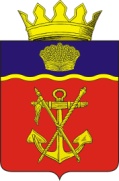 АДМИНИСТРАЦИЯ    КАЛАЧЁВСКОГО МУНИЦИПАЛЬНОГО РАЙОНА    ВОЛГОГРАДСКОЙ ОБЛАСТИПОСТАНОВЛЕНИЕ от 24.05.2013 г.   № 865 об утверждении значений коэффициентов на территории Калачевского муниципального района Волгоградской областиВ целях реализации пункта 3 статьи 65 Земельного кодекса Российской Федерации, пункта 10 статьи 3 Федерального закона от 25 октября 2001 года N 137-ФЗ "О введении в действие Земельного кодекса Российской Федерации", постановления Главы Администрации Волгоградской области N 469-рп от 22.08.2011 "Об утверждении Порядка расчета арендной платы за земельные участки, государственная собственность на которые не разграничена, и земельные участки, находящиеся в собственности Волгоградской области", руководствуясь Земельным кодексом Российской Федерации, Федеральным законом от 06.10.2003 N 131-ФЗ "Об общих принципах организации местного самоуправления в Российской Федерации", Уставом Калачевского муниципального района Волгоградской области, постановляю:1. Утвердить значения следующих коэффициентов:- коэффициента категории арендатора земельного участка (Ккан) (приложение N 1 к настоящему постановлению);- коэффициента дифференциации в зависимости от назначения объектов, расположенных на земельном участке из категории земель населенных пунктов (Кдп) (приложение N 2 к настоящему постановлению);- коэффициента дифференциации по видам деятельности арендатора земельного участка из категории земель сельскохозяйственного назначения (Кдс) (приложение N 3 к настоящему постановлению);- коэффициента дифференциации в зависимости от назначения объектов, расположенных на земельном участке из категории земель промышленности, энергетики, транспорта, связи, радиовещания, телевидения, информатики, земель для обеспечения космической деятельности, земель обороны, безопасности и земель иного специального назначения (Кдпр) (приложение N 4 к настоящему постановлению);- коэффициента дифференциации в зависимости от назначения объектов, расположенных на земельном участке из категории земель особо охраняемых территорий и объектов (Кдо) (приложение N 5 к настоящему постановлению).2. Настоящее постановление подлежит официальному опубликованию и распространяет свое действие на отношения, возникшие с 01.01.2013г.3. Контроль исполнения настоящего постановления возложить на первого заместителя главы администрации Калачевского муниципального района А.Н. Архангельского.Глава администрацииКалачевского муниципального района                                Т.И. НургалеевПриложение N 1к постановлению Главы администрацииКалачевского муниципального районаВолгоградской области                                                                       от      мая 2013 г. N    ЗНАЧЕНИЯ КОЭФФИЦИЕНТА КАТЕГОРИИ АРЕНДАТОРАНА ТЕРРИТОРИИ КАЛАЧЕВСКОГО МУНИЦИПАЛЬНОГО РАЙОНАВОЛГОГРАДСКОЙ ОБЛАСТИ (Ккан)Глава администрацииКалачевского муниципального района                                 Т.И. НургалеевПриложение N 3к постановлению Главы администрацииКалачевского муниципального районаВолгоградской области                                                                                 от     мая 2013 г. N ЗНАЧЕНИЯ КОЭФФИЦИЕНТА ДИФФЕРЕНЦИАЦИИ ПО ВИДАМ ДЕЯТЕЛЬНОСТИАРЕНДАТОРА ЗЕМЕЛЬНОГО УЧАСТКА ИЗ КАТЕГОРИИ ЗЕМЕЛЬСЕЛЬСКОХОЗЯЙСТВЕННОГО НАЗНАЧЕНИЯ НА ТЕРРИТОРИИ КАЛАЧЕВСКОГОМУНИЦИПАЛЬНОГО РАЙОНА ВОЛГОГРАДСКОЙ ОБЛАСТИ (КДС)Глава администрацииКалачевского муниципального района                                        Т.И. НургалеевПриложение N 4к постановлениюГлавы  администрацииКалачевского муниципального районаВолгоградской области                                                                                  от        мая  2013 г. N Значениякоэффициентов дифференциации по видам деятельностиарендатора земельного участка из категории земель промышленности,энергетики, транспорта, связи, радиовещания, телевидения, информатики, земли для обеспечения космической деятельности, земли обороны, безопасности и земли иного специального назначения (Кдпр) на территорииКалачевского муниципального района Волгоградской области. Глава администрации Калачевского муниципального района                                 Т.И. НургалеевПриложение N 5к постановлению Главы администрацииКалачевского муниципального районаВолгоградской области                                                                                от      мая 2013 г. N ЗНАЧЕНИЯ КОЭФФИЦИЕНТА ДИФФЕРЕНЦИАЦИИ В ЗАВИСИМОСТИОТ НАЗНАЧЕНИЯ ОБЪЕКТОВ, РАСПОЛОЖЕННЫХ НА ЗЕМЕЛЬНОМ УЧАСТКЕИЗ КАТЕГОРИИ ЗЕМЕЛЬ ОСОБО ОХРАНЯЕМЫХ ТЕРРИТОРИЙ И ОБЪЕКТОВНА ТЕРРИТОРИИ КАЛАЧЕВСКОГО МУНИЦИПАЛЬНОГО РАЙОНАВОЛГОГРАДСКОЙ ОБЛАСТИ (КДО)Глава администрацииКалачевского муниципального района                                  Т.И. Нургалеев Приложение № 2к  постановлению администрации Калачевского муниципального района Волгоградской областиот     _____мая  . №    _____ЗНАЧЕНИЯкоэффициента дифференциации в зависимости от назначения объектов,расположенных на земельном участке из категории земель населенных пунктов (Кдп)на территории Калачевского муниципального района Волгоградской области в 2013г.Глава администрации Калачевского муниципального района                                         Т.И. Нургалеев N  
п/п                  Категория арендатора                    Значение  
коэффициента
 категории  
 арендатора 
   (Кка)     1                             2                                3      1.  Физические лица, использующие земельные участки для    
целей, не связанных с предпринимательской деятельностью    1,0     1.1.Герои Советского Союза, Герои Российской Федерации,    
полные кавалеры ордена Славы                               1,0     1.2.Инвалиды, имеющие III степень ограничения способности  
к трудовой деятельности, а также лица, которые имеют I 
и II группу инвалидности, установленную до 1 января    
2004 г. без вынесения заключения о степени ограничения 
способности к трудовой деятельности                        1,0     1.3.Инвалиды с детства                                         1,0     1.4.Ветераны и инвалиды Великой Отечественной войны,       
а также ветераны и инвалиды боевых действий                1,0     1.5.Физические лица, имеющие право на получение социальной 
поддержки в соответствии с Законом Российской Федерации
от 15 мая 1991 г. N 1244-1 "О социальной защите        
граждан, подвергшихся воздействию радиации вследствие  
катастрофы на Чернобыльской АЭС", федеральными законами
от 26 ноября 1998 г. N 175-ФЗ "О социальной защите     
граждан Российской Федерации, подвергшихся воздействию 
радиации вследствие аварии в 1957 году                 
на производственном объединении "Маяк" и сбросов       
радиоактивных отходов в реку Теча", от 10 января 2002  
г. N 2-ФЗ "О социальных гарантиях гражданам,           
подвергшимся радиационному воздействию вследствие      
ядерных испытаний на Семипалатинском полигоне"             1,0     1.6.Физические лица, принимавшие в составе подразделений   
особого риска непосредственное участие в испытаниях    
ядерного и термоядерного оружия, ликвидации аварий     
ядерных установок на средствах вооружения и военных    
объектах                                                   1,0     1.7.Физические лица, получившие или перенесшие лучевую     
болезнь или ставшие инвалидами в результате испытаний, 
учений и иных работ, связанных с любыми видами ядерных 
установок, включая ядерное оружие и космическую технику    1,0     1.8.Физические лица, арендующие земельные участки, занятые 
индивидуальными гаражами для хранения индивидуального  
автотранспорта, земельные участки, предназначенные для 
хранения автотранспортных средств для личных, семейных,
домашних и иных нужд, не связанных с осуществлением    
предпринимательской деятельности                           1,0     1.9.Военнослужащие, граждане, уволенные с военной службы   
по достижении предельного возраста пребывания          
на военной службе, состоянию здоровья или в связи      
с организационно-штатными мероприятиями и имеющие общую
продолжительность военной службы 20 лет и более, члены 
семей военнослужащих и сотрудников органов внутренних  
дел, сотрудников учреждений и органов                  
уголовно-исполнительной системы, потерявших кормильца  
при исполнении им служебных обязанностей                   1,0     2.  Юридические лица                                       2.1.Образовательные учреждения (дошкольные,                
общеобразовательные, начального, среднего, высшего     
профессионального и послевузовского образования,       
дополнительного образования взрослых), прочие          
образовательные учреждения, финансируемые из бюджетов  
всех уровней                                               1,0     2.2.Учреждения здравоохранения (использующие земельные     
участки для размещения больниц, родильных домов,       
поликлиник, фельдшерско-акушерских пунктов, раздаточных
молочных кухонь, санитарно-эпидемиологических станций, 
подстанций скорой помощи, учреждений                   
судебно-медицинской экспертизы, ветеринарных лечебниц, 
станций переливания крови), иные учреждения            
здравоохранения, финансируемые из бюджетов всех уровней    1,0     2.3.Спортивные организации и учреждения (использующие      
земельные участки для размещения детско-юношеских      
спортивных школ, школ олимпийского резерва, клубов     
физической подготовки, теннисных кортов, гребных баз,  
катков, велотреков, стрельбищ, шахматно-шашечных       
клубов, бассейнов, общероссийских физкультурно-        
спортивных объединений (союзов, ассоциаций) по         
различным видам спорта, общественно-государственных    
физкультурно-спортивных обществ, образовательных       
учреждений и научных организаций в области физической  
культуры и спорта)                                         1,0     2.4.Юридические лица, использующие земельные участки для   
размещения хлебопекарен, хлебозаводов, мельниц,        
мелькомбинатов                                             1,0     2.5.Предприятия, осуществляющие перевозку пассажиров       
автомобильным транспортом общего пользования           
(за исключением такси) по государственному или         
муниципальному заказу по тарифам, регулируемым органами
государственной власти или органами местного           
самоуправления, с предоставлением льгот по проезду     
в соответствии с законодательством Российской Федерации
и Волгоградской области, у которых доля таких перевозок
составляет более 70 процентов основной производственной
деятельности                                               0,5     2.6.Огороднические и садоводческие некоммерческие          
объединения граждан                                        1,0     2.7.Некоммерческие объединения граждан, созданные на основе
добровольного членства граждан для удовлетворения      
потребностей в гаражах (гаражные, гаражно-строительные 
кооперативы)                                               1,0     2.8.Предприятия жилищно-коммунального комплекса, арендующие
земельные участки, занятые объектами инженерной        
инфраструктуры жилищно-коммунального хозяйства             1,0     2.9.Организации культуры, созданные в целях развития       
и совершенствования культурного уровня населения       
по вопросам, связанным с естественными науками             1,0      N 
п/п   Наименование вида деятельности арендатора        Коэффициент     
  дифференциации по  
 видам деятельности  
арендатора земельного
участка из категории 
       земель        
сельскохозяйственного
  назначения (Кдс)    1.Выращивание зерновых и зернобобовых культур            33,0          2.Выращивание картофеля, столовых корнеплодных   
и клубнеплодных культур                                33,0          3.Выращивание масличных культур                          33,0          4.Выращивание кормовых культур; заготовка        
растительных кормов, пастьба скота                      4,0          5.Выращивание бахчевых культур                           33,0          6.Выращивание овощных культур                            33,0          7.Выращивание фруктов                                    33,0          8.Выращивание прочих сельскохозяйственных культур        33,0          9.Разведение крупного рогатого скота                      4,0         10.Разведение овец и коз                                   4,0         11.Разведение лошадей, ослов, мулов, лошаков               4,0         12.Разведение свиней                                       4,0         13.Разведение сельскохозяйственной птицы                   4,0         14.Разведение прочих животных                              4,0         15.Деятельность садоводческих и огороднических    
объединений                                            47,5         № п/пНаименование вида деятельности арендатораЗначение коэффициентов Кдпрна 2013г.1.Линейные объекты 357.52.Нефтеналивные, нефтеперераба-тывающие станции6141.73.Скважины, насосные станции987.04.Карьеры729.75.Производственные базы заводов, фабрик, комбинатов, производственные цеха и т.п.1.156.Склады1.147.Очистные сооружения1.08.Пруды – накопители, пруды – испарители, шлакоотвалы, свалки и т.д.1.09.Полигоны499.010.Объекты придорожного сервиса1.011.АЗС, АГЗС1.012.Автостоянки1,013.Рынки1.014.Объекты связи, радиовещания, телевидения.1.015.Иные объекты1.0 N  
п/п     Назначение объекта, расположенного на     
              земельном участке                    Коэффициент     
  дифференциации в   
   зависимости от    
назначения объектов, 
  расположенных на   
земельном участке из 
  категории земель   
  особо охраняемых   
территорий и объектов
        (Кдо)        1.  Земли особо охраняемых территорий, в т.ч.:    1.1.Земли государственных природных               
заповедников, заказников                               2,0         1.2.Памятников природы                                     2,0         1.3.Национальных парков, природных парков,        
дендрологических парков, ботанических садов            2,0         1.4.Земли лечебно-оздоровительных местностей      
и курортов                                             2,0         2.  Земли особо охраняемых объектов, в т.ч.:      2.1.Детские и спортивные лагеря, детские          
туристические станции                                  2,0         2.2.Туристические базы, базы (дома) отдыха,       
кемпинги, стационарные и палаточные           
туристско-оздоровительные лагеря                      11,5         2.3.Санатории, пансионаты, профилактории                   2,0         2.4.Прочие объекты                                         2,0         № п/пВид использования земельного участкаЗначение коэффициента в зависимости от назначения объектов, расположенных на земельном участке (Кдп)Земли под домами  многоэтажной жилой застройки1.Земельные участки многоэтажной жилой застройки1.1.Предоставленные для эксплуатацииБереславское сельское поселение:1-я зона (п. Береславка)1,02-я зона  (п. Отделение №2)1,0Бузиновское сельское поселение:1- зона (х. Бузиновка)1,02-я зона (х. Степаневка)1,03-я зона (х. Ярки-Рубежный)1,0Голубинское сельское поселение:1-я зона (ст. Голубинская)1.02-я зона ( х. Большенабатовский)1,03-я зона (х. Голубинский 2-й)1,04-я зона (х. Евлампиевский)1,05-я зона (х. Малоголубинский)1,06-я зона (х. Осиновский)1,0Зарянское сельское поселение1-я зона (п. Заря)1,02-я зона (п. Пархоменко)1,0Ильевское сельское поселение1-я зона (п. Ильевка)1,02-я зона (х. Камыши)1,03-я зона (п. Пятиморск)1,04-я зона (х. Рюмино-Красноярский)1,0Калачевское городское поселение1-я зона1,02-я зона1,03-я зона1,04-я зона1,05-я зона1,06-я зона1,0Крепинское сельское поселение1-я зона (п. Крепинский)1,02-я зона (п. Белоглинский)1,03-я зона (х. Братский)1,04-я зона (п. Овражный)1,0Логовское сельское поселение1-я зона (х. Логовский)1,02-я зона (п. Дальний)1,03-я зона (п. Первомайский)1,0Ляпичевское сельское поселение1-я зона (х. Ляпичев)1,02-я зона (х. Вербовский)1,03-я зона (п. Донской)1,04-я зона (х. Новоляпичев)1,05-я зона (х. Новопетровский)1,0Мариновское сельское поселение1-я зона (с. Мариновка)1,02-я зона (п. Приканальный)1,03-я зона (п. Прудбой)1,0Приморское сельское поселение1-я зона (х. Приморский)1,02-я зона (х. Колпачки)1,03-я зона (х. Тихоновка)1,0Пятиизбянское сельское поселение1-я зона (х. Пятиизбянский)1,02-я зона (х. Кумовский)1,03-я зона (х. Гремячий)1,04-я зона (х. Морской)1,05-я зона (х. Светлый Лог)1,06-я зона (х. Ложки)1,0Советское сельское поселение1-я зона (п. Волгодонской)1,02-я зона (п. Комсомольский)1,03-я зона (п. Октябрьский)1,04-я зона (х. Степной)1,01.2.Предоставленные для строительстваБереславское сельское поселение:1-я зона (п. Береславка)1,02-я зона  (п. Отделение №2)1,0Бузиновское сельское поселение:1- зона (х. Бузиновка)1,02-я зона (х. Степаневка)1,03-я зона (х. Ярки-Рубежный)1,0Голубинское сельское поселение:1-я зона (ст. Голубинская)1,02-я зона ( х. Большенабатовский)1,03-я зона (х. Голубинский 2-й)1,04-я зона (х. Евлампиевский)1,05-я зона (х. Малоголубинский)1,06-я зона (х. Осиновский)1,0Зарянское сельское поселение1-я зона (п. Заря)1,02-я зона (п. Пархоменко)1,0Ильевское сельское поселение1-я зона (п. Ильевка)1,02-я зона (х. Камыши)1,03-я зона (п. Пятиморск)1,04-я зона (х. Рюмино-Красноярский)1,0Калачевское городское поселение1-я зона1,02-я зона1,03-я зона1,04-я зона1.05-я зона1,06-я зона1,0Крепинское сельское поселение1-я зона (п. Крепинский)1,02-я зона (п. Белоглинский)1,03-я зона (х. Братский)1,04-я зона (п. Овражный)1,0Логовское сельское поселение1-я зона (х. Логовский)1,02-я зона (п. Дальний)1,03-я зона (п. Первомайский)1,0Ляпичевское сельское поселение1-я зона (х. Ляпичев)1,02-я зона (х. Вербовский)1,03-я зона (п. Донской)1,04-я зона (х. Новоляпичев)1,05-я зона (х. Новопетровский)1,0Мариновское сельское поселение1-я зона (с. Мариновка)1,02-я зона (п. Приканальный)1,03-я зона (п. Прудбой)1,0Приморское сельское поселение1-я зона (х. Приморский)1,02-я зона (х. Колпачки)1,03-я зона (х. Тихоновка)1,0Пятиизбянское сельское поселение1-я зона (х. Пятиизбянский)1,02-я зона (х. Кумовский)1,03-я зона (х. Гремячий)1,04-я зона (х. Морской)1,05-я зона (х. Светлый Лог)1,06-я зона (х. Ложки)1,0Советское сельское поселение1-я зона (п. Волгодонской)1,02-я зона (п. Комсомольский)1,03-я зона (п. Октябрьский)1,04-я зона (х. Степной)1,02.Земельные участки индивидуальной жилой застройки:2.1.Предоставленные для эксплуатацииБереславское сельское поселение:1-я зона (п. Береславка)1,02-я зона  (п. Отделение №2)1,0Бузиновское сельское поселение:1- зона (х. Бузиновка)1,02-я зона (х. Степаневка)1,753-я зона (х. Ярки-Рубежный)1,3Голубинское сельское поселение:1-я зона (ст. Голубинская)1,02-я зона ( х. Большенабатовский)3,83-я зона (х. Голубинский 2-й)5,54-я зона (х. Евлампиевский)3.65-я зона (х. Малоголубинский)4,46-я зона (х. Осиновский)4,4Зарянское сельское поселение1-я зона (п. Заря)1,02-я зона (п. Пархоменко)1,0Ильевское сельское поселение1-я зона (п. Ильевка)1,02-я зона (х. Камыши)1,53-я зона (п. Пятиморск)1,04-я зона (х. Рюмино-Красноярский)3,3Калачевское городское поселение1-я зона1,02-я зона1,03-я зона1,04-я зона1,05-я зона1,06-я зона1,0Крепинское сельское поселение1-я зона (п. Крепинский)1,02-я зона (п. Белоглинский)2,33-я зона (х. Братский)2,24-я зона (п. Овражный)2,5Логовское сельское поселение1-я зона (х. Логовский)1,02-я зона (п. Дальний)4,53-я зона (п. Первомайский)2,45Ляпичевское сельское поселение1-я зона (х. Ляпичев)1,32-я зона (х. Вербовский)2,33-я зона (п. Донской)1,24-я зона (х. Новоляпичев)1,755-я зона (х. Новопетровский)2,65Мариновское сельское поселение1-я зона (с. Мариновка)1,02-я зона (п. Приканальный)3,03-я зона (п. Прудбой)1,2Приморское сельское поселение1-я зона (х. Приморский)1,02-я зона (х. Колпачки)1,43-я зона (х. Тихоновка)1,8Пятиизбянское сельское поселение1-я зона (х. Пятиизбянский)1,02-я зона (х. Кумовский)2,83-я зона (х. Гремячий)3,54-я зона (х. Морской)4,45-я зона (х. Светлый Лог)1,86-я зона (х. Ложки)4,0Советское сельское поселение1-я зона (п. Волгодонской)1,02-я зона (п. Комсомольский)1,33-я зона (п. Октябрьский)1,04-я зона (х. Степной)2,72.2.Предоставленные для  строительстваБереславское сельское поселение:1-я зона (п. Береславка)1,42-я зона  (п. Отделение №2)Бузиновское сельское поселение:1- зона (х. Бузиновка)1,652-я зона (х. Степаневка)2,73-я зона (х. Ярки-Рубежный)2,65Голубинское сельское поселение:1-я зона (ст. Голубинская)1,32-я зона ( х. Большенабатовский)9,753-я зона (х. Голубинский 2-й)11,04-я зона (х. Евлампиевский)5-я зона (х. Малоголубинский)8,96-я зона (х. Осиновский)8,9Зарянское сельское поселение1-я зона (п. Заря)1,22-я зона (п. Пархоменко)2,0Ильевское сельское поселение1-я зона (п. Ильевка)1,32-я зона (х. Камыши)3,13-я зона (п. Пятиморск)1,04-я зона (х. Рюмино-Красноярский)6,5Калачевское городское поселение1-я зона1,02-я зона1,13-я зона1,14-я зона1,15-я зона1,16-я зона1,0Крепинское сельское поселение1-я зона (п. Крепинский)1,62-я зона (п. Белоглинский)4,63-я зона (х. Братский)4,34-я зона (п. Овражный)5,1Логовское сельское поселение1-я зона (х. Логовский)1,72-я зона (п. Дальний)9,13-я зона (п. Первомайский)4,9Ляпичевское сельское поселение1-я зона (х. Ляпичев)2,62-я зона (х. Вербовский)4,63-я зона (п. Донской)2,854-я зона (х. Новоляпичев)3,55-я зона (х. Новопетровский)5,3Мариновское сельское поселение1-я зона (с. Мариновка)1,62-я зона (п. Приканальный)6,13-я зона (п. Прудбой)2,4Приморское сельское поселение1-я зона (х. Приморский)1,82-я зона (х. Колпачки)2,83-я зона (х. Тихоновка)3,5Пятиизбянское сельское поселение1-я зона (х. Пятиизбянский)1,72-я зона (х. Кумовский)5,63-я зона (х. Гремячий)7,14-я зона (х. Морской)8,95-я зона (х. Светлый Лог)3,66-я зона (х. Ложки)7,0Советское сельское поселение1-я зона (п. Волгодонской)1,52-я зона (п. Комсомольский)2,53-я зона (п. Октябрьский)1,04-я зона (х. Степной)5,42.3.Предоставленные для ведения ЛПХБереславское сельское поселение:  1-я зона (п. Береславка)17,22-я зона  (п. Отделение №2)17,4Бузиновское сельское поселение:1- зона (х. Бузиновка)8,12-я зона (х. Степаневка)7,93-я зона (х. Ярки-Рубежный)8,1Голубинское сельское поселение:1-я зона (ст. Голубинская)12,82-я зона ( х. Большенабатовский)13,03-я зона (х. Голубинский 2-й)12,84-я зона (х. Евлампиевский)12,25-я зона (х. Малоголубинский)16,46-я зона (х. Осиновский)12,1Зарянское сельское поселение1-я зона (п. Заря)3,82-я зона (п. Пархоменко)3,8Ильевское сельское поселение1-я зона (п. Ильевка)22,12-я зона (х. Камыши)22,13-я зона (п. Пятиморск)22,34-я зона (х. Рюмино-Красноярский)26,1Калачевское городское поселение1-я зона345,02-я зона316,33-я зона260,14-я зона391,85-я зона466,56-я зона691,4Крепинское сельское поселение1-я зона (п. Крепинский)8,22-я зона (п. Белоглинский)8,33-я зона (х. Братский)8,44-я зона (п. Овражный)8,3Логовское сельское поселение1-я зона (х. Логовский)8,92-я зона (п. Дальний)9,03-я зона (п. Первомайский)10,0Ляпичевское сельское поселение1-я зона (х. Ляпичев)11,12-я зона (х. Вербовский)10,83-я зона (п. Донской)7,44-я зона (х. Новоляпичев)10,85-я зона (х. Новопетровский)18,9Мариновское сельское поселение1-я зона (с. Мариновка)11,22-я зона (п. Приканальный)8,13-я зона (п. Прудбой)11,4Приморское сельское поселение1-я зона (х. Приморский)8,62-я зона (х. Колпачки)8,93-я зона (х. Тихоновка)10,6Пятиизбянское сельское поселение1-я зона (х. Пятиизбянский)11,42-я зона (х. Кумовский)17,43-я зона (х. Гремячий)13,24-я зона (х. Морской)13,75-я зона (х. Светлый Лог)11,36-я зона (х. Ложки)13,2Советское сельское поселение1-я зона (п. Волгодонской)18,42-я зона (п. Комсомольский)20,73-я зона (п. Октябрьский)19,34-я зона (х. Степной)18,33.Земельные участки дачных, садоводческих и огороднических объединений:3.1.Предоставленные гражданам или их объединениям для ведения садоводства, огородничества, дачного хозяйстваБереславское сельское поселение:  1-я зона (п. Береславка)1,502-я зона  (п. Отделение №2)1,54Бузиновское сельское поселение:1- зона (х. Бузиновка)1,02-я зона (х. Степаневка)1,03-я зона (х. Ярки-Рубежный)1,0Голубинское сельское поселение:1-я зона (ст. Голубинская)1,062-я зона ( х. Большенабатовский)1,153-я зона (х. Голубинский 2-й)1,124-я зона (х. Евлампиевский)1,085-я зона (х. Малоголубинский)1,446-я зона (х. Осиновский)1,06Зарянское сельское поселение1-я зона (п. Заря)1,02-я зона (п. Пархоменко)1,0Ильевское сельское поселение1-я зона (п. Ильевка)1,702-я зона (х. Камыши)4,943-я зона (п. Пятиморск)1,354-я зона (х. Рюмино-Красноярский)2,29Калачевское городское поселение1-я зона1,842-я зона2,013-я зона1,674-я зона1,705-я зона1,616-я зона1,51Крепинское сельское поселение1-я зона (п. Крепинский)1,02-я зона (п. Белоглинский)1,03-я зона (х. Братский)1,04-я зона (п. Овражный)1,0Логовское сельское поселение1-я зона (х. Логовский)1,02-я зона (п. Дальний)1,03-я зона (п. Первомайский)1,0Ляпичевское сельское поселение1-я зона (х. Ляпичев)1,02-я зона (х. Вербовский)1,03-я зона (п. Донской)1,014-я зона (х. Новоляпичев)1,05-я зона (х. Новопетровский)1,0Мариновское сельское поселение1-я зона (с. Мариновка)1,02-я зона (п. Приканальный)1,03-я зона (п. Прудбой)1,0Приморское сельское поселение1-я зона (х. Приморский)1,02-я зона (х. Колпачки)1,03-я зона (х. Тихоновка)1,0Пятиизбянское сельское поселение1-я зона (х. Пятиизбянский)1,02-я зона (х. Кумовский)1,563-я зона (х. Гремячий)1,184-я зона (х. Морской)1,235-я зона (х. Светлый Лог)1,186-я зона (х. Ложки)1,18Советское сельское поселение1-я зона (п. Волгодонской)1,622-я зона (п. Комсомольский)1,813-я зона (п. Октябрьский)1,694-я зона (х. Степной)1,694.Земельные участки гаражей и автостоянок:4.1.Предоставленные для гаражей (индивидуальных и кооперативных) для хранения индивидуального автотранспортаБереславское сельское поселение:  1-я зона (п. Береславка)1,02-я зона  (п. Отделение №2)1,0Бузиновское сельское поселение:1- зона (х. Бузиновка)1,02-я зона (х. Степаневка)1,03-я зона (х. Ярки-Рубежный)1,0Голубинское сельское поселение:1-я зона (ст. Голубинская)1,02-я зона ( х. Большенабатовский)1,03-я зона (х. Голубинский 2-й)1,04-я зона (х. Евлампиевский)1,05-я зона (х. Малоголубинский)1,06-я зона (х. Осиновский)1,0Зарянское сельское поселение1-я зона (п. Заря)1,02-я зона (п. Пархоменко)1,0Ильевское сельское поселение1-я зона (п. Ильевка)1,02-я зона (х. Камыши)1,03-я зона (п. Пятиморск)1,04-я зона (х. Рюмино-Красноярский)1,0Калачевское городское поселение1-я зона1,632-я зона1,413-я зона2,234-я зона2,975-я зона3,676-я зона3,58Крепинское сельское поселение1-я зона (п. Крепинский)1,02-я зона (п. Белоглинский)1,03-я зона (х. Братский)1,04-я зона (п. Овражный)1,0Логовское сельское поселение1-я зона (х. Логовский)1,02-я зона (п. Дальний)1,03-я зона (п. Первомайский)1,0Ляпичевское сельское поселение1-я зона (х. Ляпичев)1,02-я зона (х. Вербовский)1,03-я зона (п. Донской)1,04-я зона (х. Новоляпичев)1,05-я зона (х. Новопетровский)1,0Мариновское сельское поселение1-я зона (с. Мариновка)1,02-я зона (п. Приканальный)1,03-я зона (п. Прудбой)1,0Приморское сельское поселение1-я зона (х. Приморский)1,02-я зона (х. Колпачки)1,03-я зона (х. Тихоновка)1,0Пятиизбянское сельское поселение1-я зона (х. Пятиизбянский)1,02-я зона (х. Кумовский)1,03-я зона (х. Гремячий)1,04-я зона (х. Морской)1,05-я зона (х. Светлый Лог)1,06-я зона (х. Ложки)1,0Советское сельское поселение1-я зона (п. Волгодонской)1,02-я зона (п. Комсомольский)1,03-я зона (п. Октябрьский)1,04-я зона (х. Степной)1,04.2.Предназначенные для хранения автотранспортных средств для личных, семейных, домашних и иных нужд, не связанных с осуществлением предпринимательской деятельностиБереславское сельское поселение:  1-я зона (п. Береславка)1,02-я зона  (п. Отделение №2)1,0Бузиновское сельское поселение:1- зона (х. Бузиновка)1,02-я зона (х. Степаневка)1,03-я зона (х. Ярки-Рубежный)1,0Голубинское сельское поселение:1-я зона (ст. Голубинская)1,02-я зона ( х. Большенабатовский)1,03-я зона (х. Голубинский 2-й)1,04-я зона (х. Евлампиевский)1,05-я зона (х. Малоголубинский)1,06-я зона (х. Осиновский)1,0Зарянское сельское поселение1-я зона (п. Заря)1,02-я зона (п. Пархоменко)1,0Ильевское сельское поселение1-я зона (п. Ильевка)1,02-я зона (х. Камыши)1,03-я зона (п. Пятиморск)1,04-я зона (х. Рюмино-Красноярский)1,0Калачевское городское поселение1-я зона1,632-я зона1,413-я зона2,234-я зона2,975-я зона3,676-я зона3,58Крепинское сельское поселение1-я зона (п. Крепинский)1,02-я зона (п. Белоглинский)1,03-я зона (х. Братский)1,04-я зона (п. Овражный)1,0Логовское сельское поселение1-я зона (х. Логовский)1,02-я зона (п. Дальний)1,03-я зона (п. Первомайский)1,0Ляпичевское сельское поселение1-я зона (х. Ляпичев)1,02-я зона (х. Вербовский)1,03-я зона (п. Донской)1,04-я зона (х. Новоляпичев)1,05-я зона (х. Новопетровский)1,0Мариновское сельское поселение1-я зона (с. Мариновка)1,02-я зона (п. Приканальный)1,03-я зона (п. Прудбой)1,0Приморское сельское поселение1-я зона (х. Приморский)1,02-я зона (х. Колпачки)1,03-я зона (х. Тихоновка)1,0Пятиизбянское сельское поселение1-я зона (х. Пятиизбянский)1,02-я зона (х. Кумовский)1,03-я зона (х. Гремячий)1,04-я зона (х. Морской)1,05-я зона (х. Светлый Лог)1,06-я зона (х. Ложки)1,0Советское сельское поселение1-я зона (п. Волгодонской)1,02-я зона (п. Комсомольский)1,03-я зона (п. Октябрьский)1,04-я зона (х. Степной)1,04.3.Предоставленные для размещения других объектов, не указанных в подпунктах 4.1., 4.2. (за исключением объектов, указанных в подпункте 8.2.)Береславское сельское поселение:  1-я зона (п. Береславка)1,02-я зона  (п. Отделение №2)1,0Бузиновское сельское поселение:1- зона (х. Бузиновка)1,02-я зона (х. Степаневка)1,03-я зона (х. Ярки-Рубежный)1,0Голубинское сельское поселение:1-я зона (ст. Голубинская)1,02-я зона ( х. Большенабатовский)1,03-я зона (х. Голубинский 2-й)1,04-я зона (х. Евлампиевский)1,05-я зона (х. Малоголубинский)1,06-я зона (х. Осиновский)1,0Зарянское сельское поселение1-я зона (п. Заря)1,02-я зона (п. Пархоменко)1,0Ильевское сельское поселение1-я зона (п. Ильевка)1,02-я зона (х. Камыши)1,03-я зона (п. Пятиморск)1,04-я зона (х. Рюмино-Красноярский)1,0Калачевское городское поселение1-я зона1,632-я зона1,413-я зона2,234-я зона2,975-я зона3,676-я зона3,58Крепинское сельское поселение1-я зона (п. Крепинский)1,02-я зона (п. Белоглинский)1,03-я зона (х. Братский)1,04-я зона (п. Овражный)1,0Логовское сельское поселение1-я зона (х. Логовский)1,02-я зона (п. Дальний)1,03-я зона (п. Первомайский)1,0Ляпичевское сельское поселение1-я зона (х. Ляпичев)1,02-я зона (х. Вербовский)1,03-я зона (п. Донской)1,04-я зона (х. Новоляпичев)1,05-я зона (х. Новопетровский)1,0Мариновское сельское поселение1-я зона (с. Мариновка)1,02-я зона (п. Приканальный)1,03-я зона (п. Прудбой)1,0Приморское сельское поселение1-я зона (х. Приморский)1,02-я зона (х. Колпачки)1,03-я зона (х. Тихоновка)1,0Пятиизбянское сельское поселение1-я зона (х. Пятиизбянский)1,02-я зона (х. Кумовский)1,03-я зона (х. Гремячий)1,04-я зона (х. Морской)1,05-я зона (х. Светлый Лог)1,06-я зона (х. Ложки)1,0Советское сельское поселение1-я зона (п. Волгодонской)1,02-я зона (п. Комсомольский)1,03-я зона (п. Октябрьский)1,04-я зона (х. Степной)1,04.4.Предназначенные для строительства объектов, указанных в подпунктах 4.1.-4.3.Береславское сельское поселение:  1-я зона (п. Береславка)1,02-я зона  (п. Отделение №2)1,0Бузиновское сельское поселение:1- зона (х. Бузиновка)1,02-я зона (х. Степаневка)1,03-я зона (х. Ярки-Рубежный)1,0Голубинское сельское поселение:1-я зона (ст. Голубинская)1,02-я зона ( х. Большенабатовский)1,03-я зона (х. Голубинский 2-й)1,04-я зона (х. Евлампиевский)1,05-я зона (х. Малоголубинский)1,06-я зона (х. Осиновский)1,0Зарянское сельское поселение1-я зона (п. Заря)1,02-я зона (п. Пархоменко)1,0Ильевское сельское поселение1-я зона (п. Ильевка)1,02-я зона (х. Камыши)1,03-я зона (п. Пятиморск)1,04-я зона (х. Рюмино-Красноярский)1,0Калачевское городское поселение1-я зона1,632-я зона1,413-я зона2,234-я зона2,975-я зона3,676-я зона3,58Крепинское сельское поселение1-я зона (п. Крепинский)1,02-я зона (п. Белоглинский)1,03-я зона (х. Братский)1,04-я зона (п. Овражный)1,0Логовское сельское поселение1-я зона (х. Логовский)1,02-я зона (п. Дальний)1,03-я зона (п. Первомайский)1,0Ляпичевское сельское поселение1-я зона (х. Ляпичев)1,02-я зона (х. Вербовский)1,03-я зона (п. Донской)1,04-я зона (х. Новоляпичев)1,05-я зона (х. Новопетровский)1,0Мариновское сельское поселение1-я зона (с. Мариновка)1,02-я зона (п. Приканальный)1,03-я зона (п. Прудбой)1,0Приморское сельское поселение1-я зона (х. Приморский)1,02-я зона (х. Колпачки)1,03-я зона (х. Тихоновка)1,0Пятиизбянское сельское поселение1-я зона (х. Пятиизбянский)1,02-я зона (х. Кумовский)1,03-я зона (х. Гремячий)1,04-я зона (х. Морской)1,05-я зона (х. Светлый Лог)1,06-я зона (х. Ложки)1,0Советское сельское поселение1-я зона (п. Волгодонской)1,02-я зона (п. Комсомольский)1,03-я зона (п. Октябрьский)1,04-я зона (х. Степной)1,05.Земельные участки предприятий бытового обслуживания населения, за исключением предприятий автотехобслуживания и использования объектов не по профилю:5.1.Предоставленные для размещения бань, химчисток, прачечных, мастерских по ремонту часов. Ключей, обуви, бытовой техники и другого мелкого ремонта, ателье, фотоателье и фотолабораторий, пунктов проката, парикмахерскихБереславское сельское поселение:  1-я зона (п. Береславка)1,02-я зона  (п. Отделение №2)1,0Бузиновское сельское поселение:1- зона (х. Бузиновка)1,02-я зона (х. Степаневка)1,03-я зона (х. Ярки-Рубежный)1,0Голубинское сельское поселение:1-я зона (ст. Голубинская)1,72-я зона ( х. Большенабатовский)1,03-я зона (х. Голубинский 2-й)1,04-я зона (х. Евлампиевский)1,05-я зона (х. Малоголубинский)1,06-я зона (х. Осиновский)1,0Зарянское сельское поселение1-я зона (п. Заря)1,02-я зона (п. Пархоменко)1,0Ильевское сельское поселение1-я зона (п. Ильевка)1,02-я зона (х. Камыши)1,03-я зона (п. Пятиморск)1,04-я зона (х. Рюмино-Красноярский)1,63Калачевское городское поселение1-я зона1,02-я зона1,03-я зона1,04-я зона1,05-я зона1,06-я зона1,17Крепинское сельское поселение1-я зона (п. Крепинский)1,02-я зона (п. Белоглинский)1,03-я зона (х. Братский)1,04-я зона (п. Овражный)1,0Логовское сельское поселение1-я зона (х. Логовский)1,02-я зона (п. Дальний)1,03-я зона (п. Первомайский)1,19Ляпичевское сельское поселение1-я зона (х. Ляпичев)1,02-я зона (х. Вербовский)1,113-я зона (п. Донской)1,04-я зона (х. Новоляпичев)1,05-я зона (х. Новопетровский)1,0Мариновское сельское поселение1-я зона (с. Мариновка)1,02-я зона (п. Приканальный)1,03-я зона (п. Прудбой)1,0Приморское сельское поселение1-я зона (х. Приморский)1,02-я зона (х. Колпачки)1,03-я зона (х. Тихоновка)1,0Пятиизбянское сельское поселение1-я зона (х. Пятиизбянский)1,02-я зона (х. Кумовский)1,323-я зона (х. Гремячий)1,04-я зона (х. Морской)1,05-я зона (х. Светлый Лог)1,06-я зона (х. Ложки)1,0Советское сельское поселение1-я зона (п. Волгодонской)1,02-я зона (п. Комсомольский)1,03-я зона (п. Октябрьский)1,434-я зона (х. Степной)1,355.2.Предоставленные для размещения объектов по оказанию обрядовых услуг (свадеб, юбилеев), похоронных бюро и поминальных заловБереславское сельское поселение:  1-я зона (п. Береславка)1,02-я зона  (п. Отделение №2)Бузиновское сельское поселение:1- зона (х. Бузиновка)1,02-я зона (х. Степаневка)1,03-я зона (х. Ярки-Рубежный)1,0Голубинское сельское поселение:1-я зона (ст. Голубинская)1,72-я зона ( х. Большенабатовский)1,03-я зона (х. Голубинский 2-й)1,04-я зона (х. Евлампиевский)1,05-я зона (х. Малоголубинский)1,06-я зона (х. Осиновский)1,0Зарянское сельское поселение1-я зона (п. Заря)1,02-я зона (п. Пархоменко)1,0Ильевское сельское поселение1-я зона (п. Ильевка)1,02-я зона (х. Камыши)1,03-я зона (п. Пятиморск)1,04-я зона (х. Рюмино-Красноярский)1,63Калачевское городское поселение1-я зона1,02-я зона1,03-я зона1,04-я зона1,05-я зона1,06-я зона1,17Крепинское сельское поселение1-я зона (п. Крепинский)1,02-я зона (п. Белоглинский)1,03-я зона (х. Братский)1,04-я зона (п. Овражный)1,0Логовское сельское поселение1-я зона (х. Логовский)1,02-я зона (п. Дальний)1,03-я зона (п. Первомайский)1,19Ляпичевское сельское поселение1-я зона (х. Ляпичев)1,02-я зона (х. Вербовский)1,113-я зона (п. Донской)1,04-я зона (х. Новоляпичев)1,05-я зона (х. Новопетровский)1,0Мариновское сельское поселение1-я зона (с. Мариновка)1,02-я зона (п. Приканальный)1,03-я зона (п. Прудбой)1,0Приморское сельское поселение1-я зона (х. Приморский)1,02-я зона (х. Колпачки)1,03-я зона (х. Тихоновка)1,0Пятиизбянское сельское поселение1-я зона (х. Пятиизбянский)1,02-я зона (х. Кумовский)1,323-я зона (х. Гремячий)1,04-я зона (х. Морской)1,05-я зона (х. Светлый Лог)1,06-я зона (х. Ложки)1,0Советское сельское поселение1-я зона (п. Волгодонской)1,02-я зона (п. Комсомольский)1,03-я зона (п. Октябрьский)1,434-я зона (х. Степной)1,355.3.Предоставленные для размещения ювелирных мастерскихБереславское сельское поселение:  1-я зона (п. Береславка)1,02-я зона  (п. Отделение №2)1,30Бузиновское сельское поселение:1- зона (х. Бузиновка)1,012-я зона (х. Степаневка)1,583-я зона (х. Ярки-Рубежный)1,55Голубинское сельское поселение:1-я зона (ст. Голубинская)1,02-я зона ( х. Большенабатовский)1,03-я зона (х. Голубинский 2-й)1,04-я зона (х. Евлампиевский)1,05-я зона (х. Малоголубинский)1,06-я зона (х. Осиновский)1,0Зарянское сельское поселение1-я зона (п. Заря)1,142-я зона (п. Пархоменко)1,89Ильевское сельское поселение1-я зона (п. Ильевка)1,02-я зона (х. Камыши)2,253-я зона (п. Пятиморск)1,04-я зона (х. Рюмино-Красноярский)4,83Калачевское городское поселение1-я зона1,102-я зона1,033-я зона1,324-я зона1,105-я зона1,096-я зона1,64Крепинское сельское поселение1-я зона (п. Крепинский)1,02-я зона (п. Белоглинский)2,403-я зона (х. Братский)2,274-я зона (п. Овражный)2,64Логовское сельское поселение1-я зона (х. Логовский)1,232-я зона (п. Дальний)1,133-я зона (п. Первомайский)3,57Ляпичевское сельское поселение1-я зона (х. Ляпичев)1,892-я зона (х. Вербовский)3,333-я зона (п. Донской)2,074-я зона (х. Новоляпичев)2,545-я зона (х. Новопетровский)3,85Мариновское сельское поселение1-я зона (с. Мариновка)1,172-я зона (п. Приканальный)1,133-я зона (п. Прудбой)1,71Приморское сельское поселение1-я зона (х. Приморский)1,302-я зона (х. Колпачки)1,133-я зона (х. Тихоновка)2,59Пятиизбянское сельское поселение1-я зона (х. Пятиизбянский)1,212-я зона (х. Кумовский)3,973-я зона (х. Гремячий)1,324-я зона (х. Морской)1,375-я зона (х. Светлый Лог)2,576-я зона (х. Ложки)1,32Советское сельское поселение1-я зона (п. Волгодонской)1,092-я зона (п. Комсомольский)1,883-я зона (п. Октябрьский)4,214-я зона (х. Степной)3,985.4.Предоставленные для размещения экскурсионных бюроБереславское сельское поселение:  1-я зона (п. Береславка)1,02-я зона  (п. Отделение №2)1,30Бузиновское сельское поселение:1- зона (х. Бузиновка)1,012-я зона (х. Степаневка)1,583-я зона (х. Ярки-Рубежный)1,55Голубинское сельское поселение:1-я зона (ст. Голубинская)1,02-я зона ( х. Большенабатовский)1,03-я зона (х. Голубинский 2-й)1,04-я зона (х. Евлампиевский)1,05-я зона (х. Малоголубинский)1,06-я зона (х. Осиновский)1,0Зарянское сельское поселение1-я зона (п. Заря)1,142-я зона (п. Пархоменко)1,89Ильевское сельское поселение1-я зона (п. Ильевка)1,02-я зона (х. Камыши)2,253-я зона (п. Пятиморск)1,04-я зона (х. Рюмино-Красноярский)4,83Калачевское городское поселение1-я зона1,102-я зона1,033-я зона1,324-я зона1,105-я зона1,096-я зона1,64Крепинское сельское поселение1-я зона (п. Крепинский)1,02-я зона (п. Белоглинский)2,403-я зона (х. Братский)2,274-я зона (п. Овражный)2,64Логовское сельское поселение1-я зона (х. Логовский)1,232-я зона (п. Дальний)1,133-я зона (п. Первомайский)3,57Ляпичевское сельское поселение1-я зона (х. Ляпичев)1,892-я зона (х. Вербовский)3,333-я зона (п. Донской)2,074-я зона (х. Новоляпичев)2,545-я зона (х. Новопетровский)3,85Мариновское сельское поселение1-я зона (с. Мариновка)1,172-я зона (п. Приканальный)1,133-я зона (п. Прудбой)1,71Приморское сельское поселение1-я зона (х. Приморский)1,302-я зона (х. Колпачки)1,133-я зона (х. Тихоновка)2,59Пятиизбянское сельское поселение1-я зона (х. Пятиизбянский)1,212-я зона (х. Кумовский)3,973-я зона (х. Гремячий)1,324-я зона (х. Морской)1,375-я зона (х. Светлый Лог)2,576-я зона (х. Ложки)1,32Советское сельское поселение1-я зона (п. Волгодонской)1,092-я зона (п. Комсомольский)1,883-я зона (п. Октябрьский)4,214-я зона (х. Степной)3,985.5.Предоставленные для других предприятий бытового обслуживания населенияБереславское сельское поселение:  1-я зона (п. Береславка)1,02-я зона  (п. Отделение №2)1,0Бузиновское сельское поселение:1- зона (х. Бузиновка)3,382-я зона (х. Степаневка)1,03-я зона (х. Ярки-Рубежный)1,0Голубинское сельское поселение:1-я зона (ст. Голубинская)1,02-я зона ( х. Большенабатовский)1,03-я зона (х. Голубинский 2-й)1,04-я зона (х. Евлампиевский)1,05-я зона (х. Малоголубинский)1,06-я зона (х. Осиновский)1,0Зарянское сельское поселение1-я зона (п. Заря)1,02-я зона (п. Пархоменко)1,0Ильевское сельское поселение1-я зона (п. Ильевка)1,02-я зона (х. Камыши)1,03-я зона (п. Пятиморск)1,04-я зона (х. Рюмино-Красноярский)1,63Калачевское городское поселение1-я зона1,02-я зона1,03-я зона1,04-я зона1,05-я зона1,06-я зона1,17Крепинское сельское поселение1-я зона (п. Крепинский)1,02-я зона (п. Белоглинский)1,03-я зона (х. Братский)1,04-я зона (п. Овражный)1,0Логовское сельское поселение1-я зона (х. Логовский)1,02-я зона (п. Дальний)1,03-я зона (п. Первомайский)1,19Ляпичевское сельское поселение1-я зона (х. Ляпичев)1,02-я зона (х. Вербовский)1,113-я зона (п. Донской)1,04-я зона (х. Новоляпичев)1,05-я зона (х. Новопетровский)1,0Мариновское сельское поселение1-я зона (с. Мариновка)1,02-я зона (п. Приканальный)1,03-я зона (п. Прудбой)1,0Приморское сельское поселение1-я зона (х. Приморский)1,02-я зона (х. Колпачки)1,03-я зона (х. Тихоновка)1,0Пятиизбянское сельское поселение1-я зона (х. Пятиизбянский)1,02-я зона (х. Кумовский)1,323-я зона (х. Гремячий)1,04-я зона (х. Морской)1,05-я зона (х. Светлый Лог)1,06-я зона (х. Ложки)1,0Советское сельское поселение1-я зона (п. Волгодонской)1,02-я зона (п. Комсомольский)1,03-я зона (п. Октябрьский)1,434-я зона (х. Степной)1,356.Земельные участки предприятий торговли:6.1.Предоставленные для размещения ярмарок, рынков, баз, осуществляющих оптово-розничную торговлюБереславское сельское поселение:  1-я зона (п. Береславка)1,02-я зона  (п. Отделение №2)1,30Бузиновское сельское поселение:1- зона (х. Бузиновка)1,012-я зона (х. Степаневка)1,583-я зона (х. Ярки-Рубежный)1,55Голубинское сельское поселение:1-я зона (ст. Голубинская)1,02-я зона ( х. Большенабатовский)1,03-я зона (х. Голубинский 2-й)1,04-я зона (х. Евлампиевский)1,05-я зона (х. Малоголубинский)1,06-я зона (х. Осиновский)1,0Зарянское сельское поселение1-я зона (п. Заря)1,142-я зона (п. Пархоменко)1,89Ильевское сельское поселение1-я зона (п. Ильевка)1,02-я зона (х. Камыши)2,253-я зона (п. Пятиморск)1,04-я зона (х. Рюмино-Красноярский)4,83Калачевское городское поселение1-я зона1,102-я зона1,033-я зона1,324-я зона1,105-я зона1,096-я зона1,02Крепинское сельское поселение1-я зона (п. Крепинский)1,02-я зона (п. Белоглинский)2,403-я зона (х. Братский)2,274-я зона (п. Овражный)2,64Логовское сельское поселение1-я зона (х. Логовский)1,232-я зона (п. Дальний)1,133-я зона (п. Первомайский)3,57Ляпичевское сельское поселение1-я зона (х. Ляпичев)1,892-я зона (х. Вербовский)3,333-я зона (п. Донской)2,074-я зона (х. Новоляпичев)2,545-я зона (х. Новопетровский)3,85Мариновское сельское поселение1-я зона (с. Мариновка)1,172-я зона (п. Приканальный)1,133-я зона (п. Прудбой)1,71Приморское сельское поселение1-я зона (х. Приморский)1,302-я зона (х. Колпачки)1,133-я зона (х. Тихоновка)2,59Пятиизбянское сельское поселение1-я зона (х. Пятиизбянский)1,212-я зона (х. Кумовский)3,973-я зона (х. Гремячий)1,324-я зона (х. Морской)1,375-я зона (х. Светлый Лог)2,576-я зона (х. Ложки)1,32Советское сельское поселение1-я зона (п. Волгодонской)1,092-я зона (п. Комсомольский)1,883-я зона (п. Октябрьский)4,214-я зона (х. Степной)3,986.2.Предоставленные для размещения оптовых складов, реализующих табачные изделия и алкогольную продукциюБереславское сельское поселение:  1-я зона (п. Береславка)1,02-я зона  (п. Отделение №2)1,0Бузиновское сельское поселение:1- зона (х. Бузиновка)1,02-я зона (х. Степаневка)1,03-я зона (х. Ярки-Рубежный)1,0Голубинское сельское поселение:1-я зона (ст. Голубинская)1,02-я зона ( х. Большенабатовский)1,03-я зона (х. Голубинский 2-й)1,04-я зона (х. Евлампиевский)1,05-я зона (х. Малоголубинский)1,06-я зона (х. Осиновский)1,0Зарянское сельское поселение1-я зона (п. Заря)1,02-я зона (п. Пархоменко)1,0Ильевское сельское поселение1-я зона (п. Ильевка)1,02-я зона (х. Камыши)1,123-я зона (п. Пятиморск)1,04-я зона (х. Рюмино-Красноярский)2,42Калачевское городское поселение1-я зона1,102-я зона1,033-я зона1,104-я зона1,105-я зона1,096-я зона1,02Крепинское сельское поселение1-я зона (п. Крепинский)1,02-я зона (п. Белоглинский)1,213-я зона (х. Братский)1,134-я зона (п. Овражный)1,32Логовское сельское поселение1-я зона (х. Логовский)1,02-я зона (п. Дальний)1,03-я зона (п. Первомайский)1,79Ляпичевское сельское поселение1-я зона (х. Ляпичев)1,02-я зона (х. Вербовский)1,663-я зона (п. Донской)1,034-я зона (х. Новоляпичев)1,05-я зона (х. Новопетровский)1,10Мариновское сельское поселение1-я зона (с. Мариновка)1,02-я зона (п. Приканальный)1,03-я зона (п. Прудбой)1,0Приморское сельское поселение1-я зона (х. Приморский)1,02-я зона (х. Колпачки)1,03-я зона (х. Тихоновка)1,29Пятиизбянское сельское поселение1-я зона (х. Пятиизбянский)1,02-я зона (х. Кумовский)1,993-я зона (х. Гремячий)1,04-я зона (х. Морской)1,05-я зона (х. Светлый Лог)1,996-я зона (х. Ложки)1,0Советское сельское поселение1-я зона (п. Волгодонской)1,02-я зона (п. Комсомольский)1,03-я зона (п. Октябрьский)2,134-я зона (х. Степной)2,016.3.Предоставленные для размещения магазинов, универмагов, гастрономов, универсамов, супер- и мини- маркетовБереславское сельское поселение:  1-я зона (п. Береславка)1,512-я зона  (п. Отделение №2)2,58Бузиновское сельское поселение:1- зона (х. Бузиновка)2,012-я зона (х. Степаневка)3,163-я зона (х. Ярки-Рубежный)3,09Голубинское сельское поселение:1-я зона (ст. Голубинская)1,052-я зона ( х. Большенабатовский)1,123-я зона (х. Голубинский 2-й)1,124-я зона (х. Евлампиевский)1,125-я зона (х. Малоголубинский)1,126-я зона (х. Осиновский)1,12Зарянское сельское поселение1-я зона (п. Заря)2,272-я зона (п. Пархоменко)3,79Ильевское сельское поселение1-я зона (п. Ильевка)1,792-я зона (х. Камыши)4,493-я зона (п. Пятиморск)1,214-я зона (х. Рюмино-Красноярский)9,63Калачевское городское поселение1-я зона2,192-я зона2,073-я зона2,194-я зона2,205-я зона2,176-я зона2,01Крепинское сельское поселение1-я зона (п. Крепинский)1,662-я зона (п. Белоглинский)4,803-я зона (х. Братский)4,544-я зона (п. Овражный)5,28Логовское сельское поселение1-я зона (х. Логовский)2,452-я зона (п. Дальний)2,253-я зона (п. Первомайский)7,12Ляпичевское сельское поселение1-я зона (х. Ляпичев)3,762-я зона (х. Вербовский)6,643-я зона (п. Донской)4,144-я зона (х. Новоляпичев)2,915-я зона (х. Новопетровский)4,42Мариновское сельское поселение1-я зона (с. Мариновка)2,342-я зона (п. Приканальный)2,253-я зона (п. Прудбой)3,42Приморское сельское поселение1-я зона (х. Приморский)2,602-я зона (х. Колпачки)2,253-я зона (х. Тихоновка)5,16Пятиизбянское сельское поселение1-я зона (х. Пятиизбянский)2,402-я зона (х. Кумовский)7,923-я зона (х. Гремячий)2,634-я зона (х. Морской)2,735-я зона (х. Светлый Лог)5,126-я зона (х. Ложки)2,63Советское сельское поселение1-я зона (п. Волгодонской)2,182-я зона (п. Комсомольский)3,753-я зона (п. Октябрьский)8,424-я зона (х. Степной)7,966.4.Предоставленные для размещения постоянно действующих авторынков, салонов по продаже автомобилейБереславское сельское поселение:  1-я зона (п. Береславка)1,02-я зона  (п. Отделение №2)1,30Бузиновское сельское поселение:1- зона (х. Бузиновка)1,012-я зона (х. Степаневка)1,583-я зона (х. Ярки-Рубежный)1,55Голубинское сельское поселение:1-я зона (ст. Голубинская)1,02-я зона ( х. Большенабатовский)1,03-я зона (х. Голубинский 2-й)1,04-я зона (х. Евлампиевский)1,05-я зона (х. Малоголубинский)1,06-я зона (х. Осиновский)1,0Зарянское сельское поселение1-я зона (п. Заря)1,142-я зона (п. Пархоменко)1,89Ильевское сельское поселение1-я зона (п. Ильевка)1,02-я зона (х. Камыши)2,253-я зона (п. Пятиморск)1,04-я зона (х. Рюмино-Красноярский)4,83Калачевское городское поселение1-я зона1,102-я зона1,033-я зона1,324-я зона1,105-я зона1,096-я зона1,02Крепинское сельское поселение1-я зона (п. Крепинский)1,02-я зона (п. Белоглинский)2,403-я зона (х. Братский)2,274-я зона (п. Овражный)2,64Логовское сельское поселение1-я зона (х. Логовский)1,232-я зона (п. Дальний)1,133-я зона (п. Первомайский)3,57Ляпичевское сельское поселение1-я зона (х. Ляпичев)1,892-я зона (х. Вербовский)3,333-я зона (п. Донской)2,074-я зона (х. Новоляпичев)2,545-я зона (х. Новопетровский)3,85Мариновское сельское поселение1-я зона (с. Мариновка)1,172-я зона (п. Приканальный)1,133-я зона (п. Прудбой)1,71Приморское сельское поселение1-я зона (х. Приморский)1,302-я зона (х. Колпачки)1,133-я зона (х. Тихоновка)2,59Пятиизбянское сельское поселение1-я зона (х. Пятиизбянский)1,212-я зона (х. Кумовский)3,973-я зона (х. Гремячий)1,324-я зона (х. Морской)1,375-я зона (х. Светлый Лог)2,576-я зона (х. Ложки)1,32Советское сельское поселение1-я зона (п. Волгодонской)1,092-я зона (п. Комсомольский)1,883-я зона (п. Октябрьский)4,214-я зона (х. Степной)3,986.5.Предоставленные для размещения рынков выходного дня (включая авторынки)Береславское сельское поселение:  1-я зона (п. Береславка)1,02-я зона  (п. Отделение №2)1,30Бузиновское сельское поселение:1- зона (х. Бузиновка)1,012-я зона (х. Степаневка)1,583-я зона (х. Ярки-Рубежный)1,55Голубинское сельское поселение:1-я зона (ст. Голубинская)1,02-я зона ( х. Большенабатовский)1,03-я зона (х. Голубинский 2-й)1,04-я зона (х. Евлампиевский)1,05-я зона (х. Малоголубинский)1,06-я зона (х. Осиновский)1,0Зарянское сельское поселение1-я зона (п. Заря)1,142-я зона (п. Пархоменко)1,89Ильевское сельское поселение1-я зона (п. Ильевка)1,02-я зона (х. Камыши)2,253-я зона (п. Пятиморск)1,04-я зона (х. Рюмино-Красноярский)4,83Калачевское городское поселение1-я зона1,102-я зона1,033-я зона1,324-я зона1,105-я зона1,096-я зона1,02Крепинское сельское поселение1-я зона (п. Крепинский)1,02-я зона (п. Белоглинский)2,403-я зона (х. Братский)2,274-я зона (п. Овражный)2,64Логовское сельское поселение1-я зона (х. Логовский)1,232-я зона (п. Дальний)1,133-я зона (п. Первомайский)3,57Ляпичевское сельское поселение1-я зона (х. Ляпичев)1,892-я зона (х. Вербовский)3,333-я зона (п. Донской)2,074-я зона (х. Новоляпичев)2,545-я зона (х. Новопетровский)3,85Мариновское сельское поселение1-я зона (с. Мариновка)1,172-я зона (п. Приканальный)1,133-я зона (п. Прудбой)1,71Приморское сельское поселение1-я зона (х. Приморский)1,302-я зона (х. Колпачки)1,133-я зона (х. Тихоновка)2,59Пятиизбянское сельское поселение1-я зона (х. Пятиизбянский)1,212-я зона (х. Кумовский)3,973-я зона (х. Гремячий)1,324-я зона (х. Морской)1,375-я зона (х. Светлый Лог)2,576-я зона (х. Ложки)1,32Советское сельское поселение1-я зона (п. Волгодонской)1,092-я зона (п. Комсомольский)1,883-я зона (п. Октябрьский)4,214-я зона (х. Степной)3,986.6.Предоставленные для размещения иных объектов торговлиБереславское сельское поселение:  1-я зона (п. Береславка)1,02-я зона  (п. Отделение №2)1,30Бузиновское сельское поселение:1- зона (х. Бузиновка)1,012-я зона (х. Степаневка)1,583-я зона (х. Ярки-Рубежный)1,55Голубинское сельское поселение:1-я зона (ст. Голубинская)1,02-я зона ( х. Большенабатовский)1,03-я зона (х. Голубинский 2-й)1,04-я зона (х. Евлампиевский)1,05-я зона (х. Малоголубинский)1,06-я зона (х. Осиновский)1,0Зарянское сельское поселение1-я зона (п. Заря)1,142-я зона (п. Пархоменко)1,89Ильевское сельское поселение1-я зона (п. Ильевка)1,02-я зона (х. Камыши)2,253-я зона (п. Пятиморск)1,04-я зона (х. Рюмино-Красноярский)4,83Калачевское городское поселение1-я зона1,102-я зона1,033-я зона1,324-я зона1,105-я зона1,096-я зона1,02Крепинское сельское поселение1-я зона (п. Крепинский)1,02-я зона (п. Белоглинский)2,403-я зона (х. Братский)2,274-я зона (п. Овражный)2,64Логовское сельское поселение1-я зона (х. Логовский)1,232-я зона (п. Дальний)1,133-я зона (п. Первомайский)3,57Ляпичевское сельское поселение1-я зона (х. Ляпичев)1,892-я зона (х. Вербовский)3,333-я зона (п. Донской)2,074-я зона (х. Новоляпичев)2,545-я зона (х. Новопетровский)3,85Мариновское сельское поселение1-я зона (с. Мариновка)1,172-я зона (п. Приканальный)1,133-я зона (п. Прудбой)1,71Приморское сельское поселение1-я зона (х. Приморский)1,302-я зона (х. Колпачки)1,133-я зона (х. Тихоновка)2,59Пятиизбянское сельское поселение1-я зона (х. Пятиизбянский)1,212-я зона (х. Кумовский)3,973-я зона (х. Гремячий)1,324-я зона (х. Морской)1,375-я зона (х. Светлый Лог)2,576-я зона (х. Ложки)1,32Советское сельское поселение1-я зона (п. Волгодонской)1,092-я зона (п. Комсомольский)1,883-я зона (п. Октябрьский)4,214-я зона (х. Степной)3,987.Земельные участки предприятий общественного питания:7.1.Предоставленные для размещения столовых, кулинарий, закусочныхБереславское сельское поселение:  1-я зона (п. Береславка)1,512-я зона  (п. Отделение №2)2,58Бузиновское сельское поселение:1- зона (х. Бузиновка)2,012-я зона (х. Степаневка)3,163-я зона (х. Ярки-Рубежный)3,09Голубинское сельское поселение:1-я зона (ст. Голубинская)1,052-я зона ( х. Большенабатовский)1,123-я зона (х. Голубинский 2-й)1,124-я зона (х. Евлампиевский)1,125-я зона (х. Малоголубинский)1,126-я зона (х. Осиновский)1,12Зарянское сельское поселение1-я зона (п. Заря)2,272-я зона (п. Пархоменко)3,79Ильевское сельское поселение1-я зона (п. Ильевка)1,792-я зона (х. Камыши)4,493-я зона (п. Пятиморск)1,214-я зона (х. Рюмино-Красноярский)9,63Калачевское городское поселение1-я зона2,192-я зона2,073-я зона2,194-я зона2,205-я зона2,176-я зона2,01Крепинское сельское поселение1-я зона (п. Крепинский)1,662-я зона (п. Белоглинский)4,803-я зона (х. Братский)4,544-я зона (п. Овражный)5,28Логовское сельское поселение1-я зона (х. Логовский)2,452-я зона (п. Дальний)2,253-я зона (п. Первомайский)7,12Ляпичевское сельское поселение1-я зона (х. Ляпичев)3,762-я зона (х. Вербовский)6,643-я зона (п. Донской)4,144-я зона (х. Новоляпичев)2,915-я зона (х. Новопетровский)4,42Мариновское сельское поселение1-я зона (с. Мариновка)2,342-я зона (п. Приканальный)2,253-я зона (п. Прудбой)3,42Приморское сельское поселение1-я зона (х. Приморский)2,602-я зона (х. Колпачки)2,253-я зона (х. Тихоновка)5,16Пятиизбянское сельское поселение1-я зона (х. Пятиизбянский)2,402-я зона (х. Кумовский)7,927,927973883-я зона (х. Гремячий)2,634-я зона (х. Морской)2,735-я зона (х. Светлый Лог)5,126-я зона (х. Ложки)2,63Советское сельское поселение1-я зона (п. Волгодонской)2,182-я зона (п. Комсомольский)3,753-я зона (п. Октябрьский)8,424-я зона (х. Степной)7,967.2.Предоставленные для размещения ресторанов, баров, кафеБереславское сельское поселение:  1-я зона (п. Береславка)1,512-я зона  (п. Отделение №2)2,58Бузиновское сельское поселение:1- зона (х. Бузиновка)2,012-я зона (х. Степаневка)3,163-я зона (х. Ярки-Рубежный)3,09Голубинское сельское поселение:1-я зона (ст. Голубинская)1,052-я зона ( х. Большенабатовский)1,123-я зона (х. Голубинский 2-й)1,124-я зона (х. Евлампиевский)1,125-я зона (х. Малоголубинский)1,126-я зона (х. Осиновский)1,12Зарянское сельское поселение1-я зона (п. Заря)2,272-я зона (п. Пархоменко)3,79Ильевское сельское поселение1-я зона (п. Ильевка)1,792-я зона (х. Камыши)4,493-я зона (п. Пятиморск)1,214-я зона (х. Рюмино-Красноярский)9,63Калачевское городское поселение1-я зона2,192-я зона2,073-я зона2,194-я зона2,205-я зона2,176-я зона2,01Крепинское сельское поселение1-я зона (п. Крепинский)1,662-я зона (п. Белоглинский)4,803-я зона (х. Братский)4,544-я зона (п. Овражный)5,28Логовское сельское поселение1-я зона (х. Логовский)2,452-я зона (п. Дальний)2,253-я зона (п. Первомайский)7,12Ляпичевское сельское поселение1-я зона (х. Ляпичев)3,762-я зона (х. Вербовский)6,643-я зона (п. Донской)4,144-я зона (х. Новоляпичев)2,915-я зона (х. Новопетровский)4,42Мариновское сельское поселение1-я зона (с. Мариновка)2,342-я зона (п. Приканальный)2,253-я зона (п. Прудбой)3,42Приморское сельское поселение1-я зона (х. Приморский)2,602-я зона (х. Колпачки)2,253-я зона (х. Тихоновка)5,16Пятиизбянское сельское поселение1-я зона (х. Пятиизбянский)2,402-я зона (х. Кумовский)7,923-я зона (х. Гремячий)2,634-я зона (х. Морской)2,735-я зона (х. Светлый Лог)5,126-я зона (х. Ложки)2,63Советское сельское поселение1-я зона (п. Волгодонской)2,182-я зона (п. Комсомольский)3,753-я зона (п. Октябрьский)8,424-я зона (х. Степной)7,967.3.Предоставленные для размещения иных предприятий общественного питанияБереславское сельское поселение:  1-я зона (п. Береславка)1,512-я зона  (п. Отделение №2)2,58Бузиновское сельское поселение:1- зона (х. Бузиновка)2,012-я зона (х. Степаневка)3,163-я зона (х. Ярки-Рубежный)3,09Голубинское сельское поселение:1-я зона (ст. Голубинская)1,052-я зона ( х. Большенабатовский)1,123-я зона (х. Голубинский 2-й)1,124-я зона (х. Евлампиевский)1,125-я зона (х. Малоголубинский)1,126-я зона (х. Осиновский)1,12Зарянское сельское поселение1-я зона (п. Заря)2,272-я зона (п. Пархоменко)3,79Ильевское сельское поселение1-я зона (п. Ильевка)1,792-я зона (х. Камыши)4,493-я зона (п. Пятиморск)1,214-я зона (х. Рюмино-Красноярский)9,63Калачевское городское поселение1-я зона2,192-я зона2,073-я зона2,194-я зона2,205-я зона2,176-я зона2,01Крепинское сельское поселение1-я зона (п. Крепинский)1,662-я зона (п. Белоглинский)4,803-я зона (х. Братский)4,544-я зона (п. Овражный)5,28Логовское сельское поселение1-я зона (х. Логовский)2,452-я зона (п. Дальний)2,253-я зона (п. Первомайский)7,12Ляпичевское сельское поселение1-я зона (х. Ляпичев)3,762-я зона (х. Вербовский)6,643-я зона (п. Донской)4,144-я зона (х. Новоляпичев)2,915-я зона (х. Новопетровский)4,42Мариновское сельское поселение1-я зона (с. Мариновка)2,342-я зона (п. Приканальный)2,253-я зона (п. Прудбой)3,42Приморское сельское поселение1-я зона (х. Приморский)2,602-я зона (х. Колпачки)2,253-я зона (х. Тихоновка)5,16Пятиизбянское сельское поселение1-я зона (х. Пятиизбянский)2,402-я зона (х. Кумовский)7,923-я зона (х. Гремячий)2,634-я зона (х. Морской)2,735-я зона (х. Светлый Лог)5,126-я зона (х. Ложки)2,63Советское сельское поселение1-я зона (п. Волгодонской)2,182-я зона (п. Комсомольский)3,753-я зона (п. Октябрьский)8,424-я зона (х. Степной)7,968.Земельные участки автозаправочных и газозаправочных станций, предприятий, автосервиса, платных автостоянок, парковок:8.1.Предоставленные для размещения автозаправочных и газозаправочных станцийБереславское сельское поселение:  1-я зона (п. Береславка)1,262-я зона  (п. Отделение №2)2,15Бузиновское сельское поселение:1- зона (х. Бузиновка)1,682-я зона (х. Степаневка)2,643-я зона (х. Ярки-Рубежный)2,58Голубинское сельское поселение:1-я зона (ст. Голубинская)1,02-я зона ( х. Большенабатовский)1,03-я зона (х. Голубинский 2-й)1,04-я зона (х. Евлампиевский)1,05-я зона (х. Малоголубинский)1,176-я зона (х. Осиновский)1,0Зарянское сельское поселение1-я зона (п. Заря)1,892-я зона (п. Пархоменко)3,16Ильевское сельское поселение1-я зона (п. Ильевка)1,492-я зона (х. Камыши)3,753-я зона (п. Пятиморск)1,014-я зона (х. Рюмино-Красноярский)8,04Калачевское городское поселение1-я зона1,822-я зона1,733-я зона1,814-я зона1,845-я зона1,786-я зона1,68Крепинское сельское поселение1-я зона (п. Крепинский)1,382-я зона (п. Белоглинский)4,03-я зона (х. Братский)3,784-я зона (п. Овражный)4,40Логовское сельское поселение1-я зона (х. Логовский)2,052-я зона (п. Дальний)1,893-я зона (п. Первомайский)5,97Ляпичевское сельское поселение1-я зона (х. Ляпичев)3,132-я зона (х. Вербовский)5,533-я зона (п. Донской)3,454-я зона (х. Новоляпичев)4,235-я зона (х. Новопетровский)6,41Мариновское сельское поселение1-я зона (с. Мариновка)1,952-я зона (п. Приканальный)1,883-я зона (п. Прудбой)2,85Приморское сельское поселение1-я зона (х. Приморский)2,162-я зона (х. Колпачки)1,883-я зона (х. Тихоновка)4,29Пятиизбянское сельское поселение1-я зона (х. Пятиизбянский)2,02-я зона (х. Кумовский)6,63-я зона (х. Гремячий)2,194-я зона (х. Морской)2,275-я зона (х. Светлый Лог)4,276-я зона (х. Ложки)2,19Советское сельское поселение1-я зона (п. Волгодонской)1,822-я зона (п. Комсомольский)3,143-я зона (п. Октябрьский)7,034-я зона (х. Степной)6,648.2.Предоставленные для размещения платных автостоянок, парковокБереславское сельское поселение:  1-я зона (п. Береславка)1,262-я зона  (п. Отделение №2)2,15Бузиновское сельское поселение:1- зона (х. Бузиновка)1,682-я зона (х. Степаневка)2,643-я зона (х. Ярки-Рубежный)2,58Голубинское сельское поселение:1-я зона (ст. Голубинская)1,02-я зона ( х. Большенабатовский)1,03-я зона (х. Голубинский 2-й)1,04-я зона (х. Евлампиевский)1,05-я зона (х. Малоголубинский)1,176-я зона (х. Осиновский)1,0Зарянское сельское поселение1-я зона (п. Заря)1,892-я зона (п. Пархоменко)3,16Ильевское сельское поселение1-я зона (п. Ильевка)1,492-я зона (х. Камыши)3,753-я зона (п. Пятиморск)1,014-я зона (х. Рюмино-Красноярский)8,04Калачевское городское поселение1-я зона1,822-я зона1,733-я зона1,814-я зона1,845-я зона1,786-я зона1,68Крепинское сельское поселение1-я зона (п. Крепинский)1,382-я зона (п. Белоглинский)4,03-я зона (х. Братский)3,784-я зона (п. Овражный)4,40Логовское сельское поселение1-я зона (х. Логовский)2,052-я зона (п. Дальний)1,893-я зона (п. Первомайский)5,97Ляпичевское сельское поселение1-я зона (х. Ляпичев)3,132-я зона (х. Вербовский)5,533-я зона (п. Донской)3,454-я зона (х. Новоляпичев)4,235-я зона (х. Новопетровский)6,41Мариновское сельское поселение1-я зона (с. Мариновка)1,952-я зона (п. Приканальный)1,883-я зона (п. Прудбой)2,85Приморское сельское поселение1-я зона (х. Приморский)2,162-я зона (х. Колпачки)1,883-я зона (х. Тихоновка)4,29Пятиизбянское сельское поселение1-я зона (х. Пятиизбянский)2,02-я зона (х. Кумовский)6,63-я зона (х. Гремячий)2,194-я зона (х. Морской)2,275-я зона (х. Светлый Лог)4,276-я зона (х. Ложки)2,19Советское сельское поселение1-я зона (п. Волгодонской)1,822-я зона (п. Комсомольский)3,143-я зона (п. Октябрьский)7,034-я зона (х. Степной)6,648.3.Предоставленные для размещения предприятий автотехобслуживанияБереславское сельское поселение:1-я зона (п. Береславка)1,02-я зона  (п. Отделение №2)1,0Бузиновское сельское поселение:1- зона (х. Бузиновка)1,012-я зона (х. Степаневка)1,583-я зона (х. Ярки-Рубежный)1,55Голубинское сельское поселение:1-я зона (ст. Голубинская)1,02-я зона ( х. Большенабатовский)1,03-я зона (х. Голубинский 2-й)1,04-я зона (х. Евлампиевский)1,05-я зона (х. Малоголубинский)1,06-я зона (х. Осиновский)1,0Зарянское сельское поселение1-я зона (п. Заря)1,142-я зона (п. Пархоменко)1,89Ильевское сельское поселение1-я зона (п. Ильевка)1,02-я зона (х. Камыши)2,253-я зона (п. Пятиморск)1,04-я зона (х. Рюмино-Красноярский)4,83Калачевское городское поселение1-я зона1,102-я зона1,033-я зона1,104-я зона1,105-я зона1,096-я зона1,02Крепинское сельское поселение1-я зона (п. Крепинский)1,02-я зона (п. Белоглинский)2,403-я зона (х. Братский)1,894-я зона (п. Овражный)2,64Логовское сельское поселение1-я зона (х. Логовский)1,232-я зона (п. Дальний)1,133-я зона (п. Первомайский)3,57Ляпичевское сельское поселение1-я зона (х. Ляпичев)1,892-я зона (х. Вербовский)3,333-я зона (п. Донской)2,074-я зона (х. Новоляпичев)2,545-я зона (х. Новопетровский)3,85Мариновское сельское поселение1-я зона (с. Мариновка)1,172-я зона (п. Приканальный)1,133-я зона (п. Прудбой)1,71Приморское сельское поселение1-я зона (х. Приморский)1,302-я зона (х. Колпачки)1,133-я зона (х. Тихоновка)2,15Пятиизбянское сельское поселение1-я зона (х. Пятиизбянский)1,212-я зона (х. Кумовский)3,973-я зона (х. Гремячий)1,324-я зона (х. Морской)1,375-я зона (х. Светлый Лог)2,576-я зона (х. Ложки)1,32Советское сельское поселение1-я зона (п. Волгодонской)1,092-я зона (п. Комсомольский)1,893-я зона (п. Октябрьский)4,214-я зона (х. Степной)3,988.4.Предоставленные для размещения объектов по периодическому техническому осмотру автотранспортных средств с использованием средств технического диагностированияБереславское сельское поселение:1-я зона (п. Береславка)1,02-я зона  (п. Отделение №2)1,0Бузиновское сельское поселение:1- зона (х. Бузиновка)1,012-я зона (х. Степаневка)1,583-я зона (х. Ярки-Рубежный)1,55Голубинское сельское поселение:1-я зона (ст. Голубинская)1,02-я зона ( х. Большенабатовский)1,03-я зона (х. Голубинский 2-й)1,04-я зона (х. Евлампиевский)1,05-я зона (х. Малоголубинский)1,06-я зона (х. Осиновский)1,0Зарянское сельское поселение1-я зона (п. Заря)1,142-я зона (п. Пархоменко)1,89Ильевское сельское поселение1-я зона (п. Ильевка)1,02-я зона (х. Камыши)2,253-я зона (п. Пятиморск)1,04-я зона (х. Рюмино-Красноярский)4,83Калачевское городское поселение1-я зона1,102-я зона1,033-я зона1,104-я зона1,105-я зона1,096-я зона1,02Крепинское сельское поселение1-я зона (п. Крепинский)1,02-я зона (п. Белоглинский)2,403-я зона (х. Братский)1,894-я зона (п. Овражный)2,64Логовское сельское поселение1-я зона (х. Логовский)1,232-я зона (п. Дальний)1,133-я зона (п. Первомайский)3,57Ляпичевское сельское поселение1-я зона (х. Ляпичев)1,892-я зона (х. Вербовский)3,333-я зона (п. Донской)2,074-я зона (х. Новоляпичев)2,545-я зона (х. Новопетровский)3,85Мариновское сельское поселение1-я зона (с. Мариновка)1,172-я зона (п. Приканальный)1,133-я зона (п. Прудбой)1,71Приморское сельское поселение1-я зона (х. Приморский)1,302-я зона (х. Колпачки)1,133-я зона (х. Тихоновка)2,15Пятиизбянское сельское поселение1-я зона (х. Пятиизбянский)1,212-я зона (х. Кумовский)3,973-я зона (х. Гремячий)1,324-я зона (х. Морской)1,375-я зона (х. Светлый Лог)2,576-я зона (х. Ложки)1,32Советское сельское поселение1-я зона (п. Волгодонской)1,092-я зона (п. Комсомольский)1,893-я зона (п. Октябрьский)4,214-я зона (х. Степной)3,988.5.Предоставленные для размещения автомоекБереславское сельское поселение:1-я зона (п. Береславка)1,02-я зона  (п. Отделение №2)1,0Бузиновское сельское поселение:1- зона (х. Бузиновка)1,012-я зона (х. Степаневка)1,583-я зона (х. Ярки-Рубежный)1,55Голубинское сельское поселение:1-я зона (ст. Голубинская)1,02-я зона ( х. Большенабатовский)1,03-я зона (х. Голубинский 2-й)1,04-я зона (х. Евлампиевский)1,05-я зона (х. Малоголубинский)1,06-я зона (х. Осиновский)1,0Зарянское сельское поселение1-я зона (п. Заря)1,142-я зона (п. Пархоменко)1,89Ильевское сельское поселение1-я зона (п. Ильевка)1,02-я зона (х. Камыши)2,253-я зона (п. Пятиморск)1,04-я зона (х. Рюмино-Красноярский)4,83Калачевское городское поселение1-я зона1,102-я зона1,033-я зона1,104-я зона1,105-я зона1,096-я зона1,02Крепинское сельское поселение1-я зона (п. Крепинский)1,02-я зона (п. Белоглинский)2,403-я зона (х. Братский)1,894-я зона (п. Овражный)2,64Логовское сельское поселение1-я зона (х. Логовский)1,232-я зона (п. Дальний)1,133-я зона (п. Первомайский)3,57Ляпичевское сельское поселение1-я зона (х. Ляпичев)1,892-я зона (х. Вербовский)3,333-я зона (п. Донской)2,074-я зона (х. Новоляпичев)2,545-я зона (х. Новопетровский)3,85Мариновское сельское поселение1-я зона (с. Мариновка)1,172-я зона (п. Приканальный)1,133-я зона (п. Прудбой)1,71Приморское сельское поселение1-я зона (х. Приморский)1,302-я зона (х. Колпачки)1,133-я зона (х. Тихоновка)2,15Пятиизбянское сельское поселение1-я зона (х. Пятиизбянский)1,212-я зона (х. Кумовский)3,973-я зона (х. Гремячий)1,324-я зона (х. Морской)1,375-я зона (х. Светлый Лог)2,576-я зона (х. Ложки)1,32Советское сельское поселение1-я зона (п. Волгодонской)1,092-я зона (п. Комсомольский)1,893-я зона (п. Октябрьский)4,214-я зона (х. Степной)3,989.Земельные участки рекламных конструкций:9.1.Предоставленные для размещения объектов рекламыБереславское сельское поселение:  1-я зона (п. Береславка)7,532-я зона  (п. Отделение №2)12,90Бузиновское сельское поселение:1- зона (х. Бузиновка)10,052-я зона (х. Степаневка)15,773-я зона (х. Ярки-Рубежный)15,45Голубинское сельское поселение:1-я зона (ст. Голубинская)5,212-я зона ( х. Большенабатовский)5,573-я зона (х. Голубинский 2-й)5,474-я зона (х. Евлампиевский)5,255-я зона (х. Малоголубинский)7,026-я зона (х. Осиновский)5,15Зарянское сельское поселение1-я зона (п. Заря)11,352-я зона (п. Пархоменко)18,93Ильевское сельское поселение1-я зона (п. Ильевка)8,932-я зона (х. Камыши)22,403-я зона (п. Пятиморск)6,044-я зона (х. Рюмино-Красноярский)48,13Калачевское городское поселение1-я зона10,852-я зона10,353-я зона10,924-я зона10,995-я зона10,666-я зона9,94Крепинское сельское поселение1-я зона (п. Крепинский)8,252-я зона (п. Белоглинский)23,893-я зона (х. Братский)22,594-я зона (п. Овражный)26,30Логовское сельское поселение1-я зона (х. Логовский)12,222-я зона (п. Дальний)11,253-я зона (п. Первомайский)35,57Ляпичевское сельское поселение1-я зона (х. Ляпичев)18,792-я зона (х. Вербовский)19,023-я зона (п. Донской)36,024-я зона (х. Новоляпичев)14,545-я зона (х. Новопетровский)22,04Мариновское сельское поселение1-я зона (с. Мариновка)11,672-я зона (п. Приканальный)11,243-я зона (п. Прудбой)17,06Приморское сельское поселение1-я зона (х. Приморский)12,972-я зона (х. Колпачки)11,253-я зона (х. Тихоновка)25,75Пятиизбянское сельское поселение1-я зона (х. Пятиизбянский)12,02-я зона (х. Кумовский)27,453-я зона (х. Гремячий)13,104-я зона (х. Морской)13,605-я зона (х. Светлый Лог)25,566-я зона (х. Ложки)13,10Советское сельское поселение1-я зона (п. Волгодонской)97,372-я зона (п. Комсомольский)6,873-я зона (п. Октябрьский)42,044-я зона (х. Степной)39,7310.Земельные участки павильонов:10.1.Предоставленные для размещения павильонов торговых, аптечныхБереславское сельское поселение:1-я зона (п. Береславка)1,02-я зона  (п. Отделение №2)1,0Бузиновское сельское поселение:1- зона (х. Бузиновка)1,012-я зона (х. Степаневка)1,583-я зона (х. Ярки-Рубежный)1,55Голубинское сельское поселение:1-я зона (ст. Голубинская)1,02-я зона ( х. Большенабатовский)1,03-я зона (х. Голубинский 2-й)1,04-я зона (х. Евлампиевский)1,05-я зона (х. Малоголубинский)1,06-я зона (х. Осиновский)1,0Зарянское сельское поселение1-я зона (п. Заря)1,142-я зона (п. Пархоменко)1,89Ильевское сельское поселение1-я зона (п. Ильевка)1,02-я зона (х. Камыши)2,253-я зона (п. Пятиморск)1,04-я зона (х. Рюмино-Красноярский)4,83Калачевское городское поселение1-я зона1,102-я зона1,033-я зона1,104-я зона1,105-я зона1,096-я зона1,02Крепинское сельское поселение1-я зона (п. Крепинский)1,02-я зона (п. Белоглинский)2,403-я зона (х. Братский)1,894-я зона (п. Овражный)2,64Логовское сельское поселение1-я зона (х. Логовский)1,232-я зона (п. Дальний)1,133-я зона (п. Первомайский)3,57Ляпичевское сельское поселение1-я зона (х. Ляпичев)1,892-я зона (х. Вербовский)3,333-я зона (п. Донской)2,074-я зона (х. Новоляпичев)2,545-я зона (х. Новопетровский)3,85Мариновское сельское поселение1-я зона (с. Мариновка)1,172-я зона (п. Приканальный)1,133-я зона (п. Прудбой)1,71Приморское сельское поселение1-я зона (х. Приморский)1,302-я зона (х. Колпачки)1,133-я зона (х. Тихоновка)2,15Пятиизбянское сельское поселение1-я зона (х. Пятиизбянский)1,212-я зона (х. Кумовский)3,973-я зона (х. Гремячий)1,324-я зона (х. Морской)1,375-я зона (х. Светлый Лог)2,576-я зона (х. Ложки)1,32Советское сельское поселение1-я зона (п. Волгодонской)1,092-я зона (п. Комсомольский)1,893-я зона (п. Октябрьский)4,214-я зона (х. Степной)3,9810.2Предоставленные для размещения павильонов остановочныхБереславское сельское поселение:1-я зона (п. Береславка)1,02-я зона  (п. Отделение №2)1,0Бузиновское сельское поселение:1- зона (х. Бузиновка)1,012-я зона (х. Степаневка)1,583-я зона (х. Ярки-Рубежный)1,55Голубинское сельское поселение:1-я зона (ст. Голубинская)1,02-я зона ( х. Большенабатовский)1,03-я зона (х. Голубинский 2-й)1,04-я зона (х. Евлампиевский)1,05-я зона (х. Малоголубинский)1,06-я зона (х. Осиновский)1,0Зарянское сельское поселение1-я зона (п. Заря)1,142-я зона (п. Пархоменко)1,89Ильевское сельское поселение1-я зона (п. Ильевка)1,02-я зона (х. Камыши)2,253-я зона (п. Пятиморск)1,04-я зона (х. Рюмино-Красноярский)4,83Калачевское городское поселение1-я зона1,102-я зона1,033-я зона1,104-я зона1,105-я зона1,096-я зона1,02Крепинское сельское поселение1-я зона (п. Крепинский)1,02-я зона (п. Белоглинский)2,403-я зона (х. Братский)1,894-я зона (п. Овражный)2,64Логовское сельское поселение1-я зона (х. Логовский)1,232-я зона (п. Дальний)1,133-я зона (п. Первомайский)3,57Ляпичевское сельское поселение1-я зона (х. Ляпичев)1,892-я зона (х. Вербовский)3,333-я зона (п. Донской)2,074-я зона (х. Новоляпичев)2,545-я зона (х. Новопетровский)3,85Мариновское сельское поселение1-я зона (с. Мариновка)1,172-я зона (п. Приканальный)1,133-я зона (п. Прудбой)1,71Приморское сельское поселение1-я зона (х. Приморский)1,302-я зона (х. Колпачки)1,133-я зона (х. Тихоновка)2,15Пятиизбянское сельское поселение1-я зона (х. Пятиизбянский)1,212-я зона (х. Кумовский)3,973-я зона (х. Гремячий)1,324-я зона (х. Морской)1,375-я зона (х. Светлый Лог)2,576-я зона (х. Ложки)1,32Советское сельское поселение1-я зона (п. Волгодонской)1,092-я зона (п. Комсомольский)1,893-я зона (п. Октябрьский)4,214-я зона (х. Степной)3,9810.3.Предоставленные для размещения павильонов справочной службы, периодической печати, павильонов, реализующих хлебобулочные изделияБереславское сельское поселение:1-я зона (п. Береславка)1,02-я зона  (п. Отделение №2)1,0Бузиновское сельское поселение:1- зона (х. Бузиновка)1,012-я зона (х. Степаневка)1,583-я зона (х. Ярки-Рубежный)1,55Голубинское сельское поселение:1-я зона (ст. Голубинская)1,02-я зона ( х. Большенабатовский)1,03-я зона (х. Голубинский 2-й)1,04-я зона (х. Евлампиевский)1,05-я зона (х. Малоголубинский)1,06-я зона (х. Осиновский)1,0Зарянское сельское поселение1-я зона (п. Заря)1,142-я зона (п. Пархоменко)1,89Ильевское сельское поселение1-я зона (п. Ильевка)1,02-я зона (х. Камыши)2,253-я зона (п. Пятиморск)1,04-я зона (х. Рюмино-Красноярский)4,83Калачевское городское поселение1-я зона1,102-я зона1,033-я зона1,104-я зона1,105-я зона1,096-я зона1,02Крепинское сельское поселение1-я зона (п. Крепинский)1,02-я зона (п. Белоглинский)2,403-я зона (х. Братский)1,894-я зона (п. Овражный)2,64Логовское сельское поселение1-я зона (х. Логовский)1,232-я зона (п. Дальний)1,133-я зона (п. Первомайский)3,57Ляпичевское сельское поселение1-я зона (х. Ляпичев)1,892-я зона (х. Вербовский)3,333-я зона (п. Донской)2,074-я зона (х. Новоляпичев)2,545-я зона (х. Новопетровский)3,85Мариновское сельское поселение1-я зона (с. Мариновка)1,172-я зона (п. Приканальный)1,133-я зона (п. Прудбой)1,71Приморское сельское поселение1-я зона (х. Приморский)1,302-я зона (х. Колпачки)1,133-я зона (х. Тихоновка)2,15Пятиизбянское сельское поселение1-я зона (х. Пятиизбянский)1,212-я зона (х. Кумовский)3,973-я зона (х. Гремячий)1,324-я зона (х. Морской)1,375-я зона (х. Светлый Лог)2,576-я зона (х. Ложки)1,32Советское сельское поселение1-я зона (п. Волгодонской)1,092-я зона (п. Комсомольский)1,893-я зона (п. Октябрьский)4,214-я зона (х. Степной)3,9810.4.Предоставленные для размещения павильонов общественного питания, бытового обслуживания и павильонов иного назначенияБереславское сельское поселение:1-я зона (п. Береславка)1,02-я зона  (п. Отделение №2)1,0Бузиновское сельское поселение:1- зона (х. Бузиновка)1,012-я зона (х. Степаневка)1,583-я зона (х. Ярки-Рубежный)1,55Голубинское сельское поселение:1-я зона (ст. Голубинская)1,02-я зона ( х. Большенабатовский)1,03-я зона (х. Голубинский 2-й)1,04-я зона (х. Евлампиевский)1,05-я зона (х. Малоголубинский)1,06-я зона (х. Осиновский)1,0Зарянское сельское поселение1-я зона (п. Заря)1,142-я зона (п. Пархоменко)1,89Ильевское сельское поселение1-я зона (п. Ильевка)1,02-я зона (х. Камыши)2,253-я зона (п. Пятиморск)1,04-я зона (х. Рюмино-Красноярский)4,83Калачевское городское поселение1-я зона1,102-я зона1,033-я зона1,104-я зона1,105-я зона1,096-я зона1,02Крепинское сельское поселение1-я зона (п. Крепинский)1,02-я зона (п. Белоглинский)2,403-я зона (х. Братский)1,894-я зона (п. Овражный)2,64Логовское сельское поселение1-я зона (х. Логовский)1,232-я зона (п. Дальний)1,133-я зона (п. Первомайский)3,57Ляпичевское сельское поселение1-я зона (х. Ляпичев)1,892-я зона (х. Вербовский)3,333-я зона (п. Донской)2,074-я зона (х. Новоляпичев)2,545-я зона (х. Новопетровский)3,85Мариновское сельское поселение1-я зона (с. Мариновка)1,172-я зона (п. Приканальный)1,133-я зона (п. Прудбой)1,71Приморское сельское поселение1-я зона (х. Приморский)1,302-я зона (х. Колпачки)1,133-я зона (х. Тихоновка)2,15Пятиизбянское сельское поселение1-я зона (х. Пятиизбянский)1,212-я зона (х. Кумовский)3,973-я зона (х. Гремячий)1,324-я зона (х. Морской)1,375-я зона (х. Светлый Лог)2,576-я зона (х. Ложки)1,32Советское сельское поселение1-я зона (п. Волгодонской)1,092-я зона (п. Комсомольский)1,893-я зона (п. Октябрьский)4,214-я зона (х. Степной)3,9811.Земельные участки киосков, ларьков, а так же объектов нестационарной торговой сети, передвижных средств развозной и разносной торговли:11.1.Предоставленные для размещения киосков торговых, аптечныхБереславское сельское поселение:1-я зона (п. Береславка)1,02-я зона  (п. Отделение №2)1,0Бузиновское сельское поселение:1- зона (х. Бузиновка)1,012-я зона (х. Степаневка)1,583-я зона (х. Ярки-Рубежный)1,55Голубинское сельское поселение:1-я зона (ст. Голубинская)1,02-я зона ( х. Большенабатовский)1,03-я зона (х. Голубинский 2-й)1,04-я зона (х. Евлампиевский)1,05-я зона (х. Малоголубинский)1,06-я зона (х. Осиновский)1,0Зарянское сельское поселение1-я зона (п. Заря)1,142-я зона (п. Пархоменко)1,89Ильевское сельское поселение1-я зона (п. Ильевка)1,02-я зона (х. Камыши)2,253-я зона (п. Пятиморск)1,04-я зона (х. Рюмино-Красноярский)4,83Калачевское городское поселение1-я зона1,102-я зона1,033-я зона1,104-я зона1,105-я зона1,096-я зона1,02Крепинское сельское поселение1-я зона (п. Крепинский)1,02-я зона (п. Белоглинский)2,403-я зона (х. Братский)1,894-я зона (п. Овражный)2,64Логовское сельское поселение1-я зона (х. Логовский)1,232-я зона (п. Дальний)1,133-я зона (п. Первомайский)3,57Ляпичевское сельское поселение1-я зона (х. Ляпичев)1,892-я зона (х. Вербовский)3,333-я зона (п. Донской)2,074-я зона (х. Новоляпичев)2,545-я зона (х. Новопетровский)3,85Мариновское сельское поселение1-я зона (с. Мариновка)1,172-я зона (п. Приканальный)1,133-я зона (п. Прудбой)1,71Приморское сельское поселение1-я зона (х. Приморский)1,302-я зона (х. Колпачки)1,133-я зона (х. Тихоновка)2,15Пятиизбянское сельское поселение1-я зона (х. Пятиизбянский)1,212-я зона (х. Кумовский)3,973-я зона (х. Гремячий)1,324-я зона (х. Морской)1,375-я зона (х. Светлый Лог)2,576-я зона (х. Ложки)1,32Советское сельское поселение1-я зона (п. Волгодонской)1,092-я зона (п. Комсомольский)1,893-я зона (п. Октябрьский)4,214-я зона (х. Степной)3,9811.2.Предоставленные для размещения билетных касс, киосков городской справочной службы, периодической печати, киосков, реализующих хлебобулочные изделия, цветы, мороженоеБереславское сельское поселение:1-я зона (п. Береславка)1,02-я зона  (п. Отделение №2)1,0Бузиновское сельское поселение:1- зона (х. Бузиновка)1,012-я зона (х. Степаневка)1,583-я зона (х. Ярки-Рубежный)1,55Голубинское сельское поселение:1-я зона (ст. Голубинская)1,02-я зона ( х. Большенабатовский)1,03-я зона (х. Голубинский 2-й)1,04-я зона (х. Евлампиевский)1,05-я зона (х. Малоголубинский)1,06-я зона (х. Осиновский)1,0Зарянское сельское поселение1-я зона (п. Заря)1,142-я зона (п. Пархоменко)1,89Ильевское сельское поселение1-я зона (п. Ильевка)1,02-я зона (х. Камыши)2,253-я зона (п. Пятиморск)1,04-я зона (х. Рюмино-Красноярский)4,83Калачевское городское поселение1-я зона1,102-я зона1,033-я зона1,104-я зона1,105-я зона1,096-я зона1,02Крепинское сельское поселение1-я зона (п. Крепинский)1,02-я зона (п. Белоглинский)2,403-я зона (х. Братский)1,894-я зона (п. Овражный)2,64Логовское сельское поселение1-я зона (х. Логовский)1,232-я зона (п. Дальний)1,133-я зона (п. Первомайский)3,57Ляпичевское сельское поселение1-я зона (х. Ляпичев)1,892-я зона (х. Вербовский)3,333-я зона (п. Донской)2,074-я зона (х. Новоляпичев)2,545-я зона (х. Новопетровский)3,85Мариновское сельское поселение1-я зона (с. Мариновка)1,172-я зона (п. Приканальный)1,133-я зона (п. Прудбой)1,71Приморское сельское поселение1-я зона (х. Приморский)1,302-я зона (х. Колпачки)1,133-я зона (х. Тихоновка)2,15Пятиизбянское сельское поселение1-я зона (х. Пятиизбянский)1,212-я зона (х. Кумовский)3,973-я зона (х. Гремячий)1,324-я зона (х. Морской)1,375-я зона (х. Светлый Лог)2,576-я зона (х. Ложки)1,32Советское сельское поселение1-я зона (п. Волгодонской)1,092-я зона (п. Комсомольский)1,893-я зона (п. Октябрьский)4,214-я зона (х. Степной)3,9811.3.Предоставленные для размещения киосков общественного питания, бытового обслуживания и киосков иного назначения, ларьков, а также объектов нестационарной торговой сети, передвижных средств развозной и разносной торговлиБереславское сельское поселение:1-я зона (п. Береславка)1,02-я зона  (п. Отделение №2)1,0Бузиновское сельское поселение:1- зона (х. Бузиновка)1,012-я зона (х. Степаневка)1,583-я зона (х. Ярки-Рубежный)1,55Голубинское сельское поселение:1-я зона (ст. Голубинская)1,02-я зона ( х. Большенабатовский)1,03-я зона (х. Голубинский 2-й)1,04-я зона (х. Евлампиевский)1,05-я зона (х. Малоголубинский)1,06-я зона (х. Осиновский)1,0Зарянское сельское поселение1-я зона (п. Заря)1,142-я зона (п. Пархоменко)1,89Ильевское сельское поселение1-я зона (п. Ильевка)1,02-я зона (х. Камыши)2,253-я зона (п. Пятиморск)1,04-я зона (х. Рюмино-Красноярский)4,83Калачевское городское поселение1-я зона1,102-я зона1,033-я зона1,104-я зона1,105-я зона1,096-я зона1,02Крепинское сельское поселение1-я зона (п. Крепинский)1,02-я зона (п. Белоглинский)2,403-я зона (х. Братский)1,894-я зона (п. Овражный)2,64Логовское сельское поселение1-я зона (х. Логовский)1,232-я зона (п. Дальний)1,133-я зона (п. Первомайский)3,57Ляпичевское сельское поселение1-я зона (х. Ляпичев)1,892-я зона (х. Вербовский)3,333-я зона (п. Донской)2,074-я зона (х. Новоляпичев)2,545-я зона (х. Новопетровский)3,85Мариновское сельское поселение1-я зона (с. Мариновка)1,172-я зона (п. Приканальный)1,133-я зона (п. Прудбой)1,71Приморское сельское поселение1-я зона (х. Приморский)1,302-я зона (х. Колпачки)1,133-я зона (х. Тихоновка)2,15Пятиизбянское сельское поселение1-я зона (х. Пятиизбянский)1,212-я зона (х. Кумовский)3,973-я зона (х. Гремячий)1,324-я зона (х. Морской)1,375-я зона (х. Светлый Лог)2,576-я зона (х. Ложки)1,32Советское сельское поселение1-я зона (п. Волгодонской)1,092-я зона (п. Комсомольский)1,893-я зона (п. Октябрьский)4,214-я зона (х. Степной)3,9812.Земельные участки открытых площадок различного функционального назначения. В том числе торгового:12.1.Предоставленные для размещения открытых площадок различного функционального назначения, в том числе торговогоБереславское сельское поселение:  1-я зона (п. Береславка)1,02-я зона  (п. Отделение №2)1,0Бузиновское сельское поселение:1- зона (х. Бузиновка)1,02-я зона (х. Степаневка)1,03-я зона (х. Ярки-Рубежный)1,0Голубинское сельское поселение:1-я зона (ст. Голубинская)1,02-я зона ( х. Большенабатовский)1,03-я зона (х. Голубинский 2-й)1,04-я зона (х. Евлампиевский)1,05-я зона (х. Малоголубинский)1,06-я зона (х. Осиновский)1,0Зарянское сельское поселение1-я зона (п. Заря)1,02-я зона (п. Пархоменко)1,0Ильевское сельское поселение1-я зона (п. Ильевка)1,02-я зона (х. Камыши)1,123-я зона (п. Пятиморск)1,04-я зона (х. Рюмино-Красноярский)2,42Калачевское городское поселение1-я зона1,102-я зона1,033-я зона1,104-я зона1,105-я зона1,096-я зона1,02Крепинское сельское поселение1-я зона (п. Крепинский)1,02-я зона (п. Белоглинский)1,213-я зона (х. Братский)1,134-я зона (п. Овражный)1,32Логовское сельское поселение1-я зона (х. Логовский)1,02-я зона (п. Дальний)1,03-я зона (п. Первомайский)1,79Ляпичевское сельское поселение1-я зона (х. Ляпичев)1,02-я зона (х. Вербовский)1,663-я зона (п. Донской)1,034-я зона (х. Новоляпичев)1,05-я зона (х. Новопетровский)1,10Мариновское сельское поселение1-я зона (с. Мариновка)1,02-я зона (п. Приканальный)1,03-я зона (п. Прудбой)1,0Приморское сельское поселение1-я зона (х. Приморский)1,02-я зона (х. Колпачки)1,03-я зона (х. Тихоновка)1,29Пятиизбянское сельское поселение1-я зона (х. Пятиизбянский)1,02-я зона (х. Кумовский)1,993-я зона (х. Гремячий)1,04-я зона (х. Морской)1,05-я зона (х. Светлый Лог)1,996-я зона (х. Ложки)1,0Советское сельское поселение1-я зона (п. Волгодонской)1,02-я зона (п. Комсомольский)1,03-я зона (п. Октябрьский)2,134-я зона (х. Степной)2,0113.Земельные участки иных объектов, не указанных в пунктах 5-12:13.1.Предоставленные для размещения иных объектовБереславское сельское поселение:1-я зона (п. Береславка)1,02-я зона  (п. Отделение №2)1,0Бузиновское сельское поселение:1- зона (х. Бузиновка)1,012-я зона (х. Степаневка)1,583-я зона (х. Ярки-Рубежный)1,55Голубинское сельское поселение:1-я зона (ст. Голубинская)1,02-я зона ( х. Большенабатовский)1,03-я зона (х. Голубинский 2-й)1,04-я зона (х. Евлампиевский)1,05-я зона (х. Малоголубинский)1,06-я зона (х. Осиновский)1,0Зарянское сельское поселение1-я зона (п. Заря)1,142-я зона (п. Пархоменко)1,89Ильевское сельское поселение1-я зона (п. Ильевка)1,02-я зона (х. Камыши)2,253-я зона (п. Пятиморск)1,04-я зона (х. Рюмино-Красноярский)4,83Калачевское городское поселение1-я зона1,102-я зона1,033-я зона1,104-я зона1,105-я зона1,096-я зона1,02Крепинское сельское поселение1-я зона (п. Крепинский)1,02-я зона (п. Белоглинский)2,403-я зона (х. Братский)1,894-я зона (п. Овражный)2,64Логовское сельское поселение1-я зона (х. Логовский)1,232-я зона (п. Дальний)1,133-я зона (п. Первомайский)3,57Ляпичевское сельское поселение1-я зона (х. Ляпичев)1,892-я зона (х. Вербовский)3,333-я зона (п. Донской)2,074-я зона (х. Новоляпичев)2,545-я зона (х. Новопетровский)3,85Мариновское сельское поселение1-я зона (с. Мариновка)1,172-я зона (п. Приканальный)1,133-я зона (п. Прудбой)1,71Приморское сельское поселение1-я зона (х. Приморский)1,302-я зона (х. Колпачки)1,133-я зона (х. Тихоновка)2,15Пятиизбянское сельское поселение1-я зона (х. Пятиизбянский)1,212-я зона (х. Кумовский)3,973-я зона (х. Гремячий)1,324-я зона (х. Морской)1,375-я зона (х. Светлый Лог)2,576-я зона (х. Ложки)1,32Советское сельское поселение1-я зона (п. Волгодонской)1,092-я зона (п. Комсомольский)1,893-я зона (п. Октябрьский)4,214-я зона (х. Степной)3,9814.Земельные участки для строительства объектов, указанных в пунктах 5-13:14.1.Предназначенные для строительства объектов, указанных в пунктах 5-13Береславское сельское поселение:1-я зона (п. Береславка)1,02-я зона  (п. Отделение №2)1,0Бузиновское сельское поселение:1- зона (х. Бузиновка)1,012-я зона (х. Степаневка)1,583-я зона (х. Ярки-Рубежный)1,55Голубинское сельское поселение:1-я зона (ст. Голубинская)1,02-я зона ( х. Большенабатовский)1,03-я зона (х. Голубинский 2-й)1,04-я зона (х. Евлампиевский)1,05-я зона (х. Малоголубинский)1,06-я зона (х. Осиновский)1,0Зарянское сельское поселение1-я зона (п. Заря)1,142-я зона (п. Пархоменко)1,89Ильевское сельское поселение1-я зона (п. Ильевка)1,02-я зона (х. Камыши)2,253-я зона (п. Пятиморск)1,04-я зона (х. Рюмино-Красноярский)4,83Калачевское городское поселение1-я зона1,102-я зона1,033-я зона1,104-я зона1,105-я зона1,096-я зона1,02Крепинское сельское поселение1-я зона (п. Крепинский)1,02-я зона (п. Белоглинский)2,403-я зона (х. Братский)1,894-я зона (п. Овражный)2,64Логовское сельское поселение1-я зона (х. Логовский)1,232-я зона (п. Дальний)1,133-я зона (п. Первомайский)3,57Ляпичевское сельское поселение1-я зона (х. Ляпичев)1,892-я зона (х. Вербовский)3,333-я зона (п. Донской)2,074-я зона (х. Новоляпичев)2,545-я зона (х. Новопетровский)3,85Мариновское сельское поселение1-я зона (с. Мариновка)1,172-я зона (п. Приканальный)1,133-я зона (п. Прудбой)1,71Приморское сельское поселение1-я зона (х. Приморский)1,302-я зона (х. Колпачки)1,133-я зона (х. Тихоновка)2,15Пятиизбянское сельское поселение1-я зона (х. Пятиизбянский)1,212-я зона (х. Кумовский)3,973-я зона (х. Гремячий)1,324-я зона (х. Морской)1,375-я зона (х. Светлый Лог)2,576-я зона (х. Ложки)1,32Советское сельское поселение1-я зона (п. Волгодонской)1,092-я зона (п. Комсомольский)1,893-я зона (п. Октябрьский)4,214-я зона (х. Степной)3,9815.Земельные участки гостиниц и прочих мест для временного проживания (отелей, мотелей и т.д.)15.1.Предоставленные для эксплуатацииБереславское сельское поселение:1-я зона (п. Береславка)30,882-я зона  (п. Отделение №2)30,80Бузиновское сельское поселение:1- зона (х. Бузиновка)20,672-я зона (х. Степаневка)20,663-я зона (х. Ярки-Рубежный)20,67Голубинское сельское поселение:1-я зона (ст. Голубинская)16,162-я зона ( х. Большенабатовский)17,473-я зона (х. Голубинский 2-й)17,164-я зона (х. Евлампиевский)16,465-я зона (х. Малоголубинский)22,036-я зона (х. Осиновский)16,16Зарянское сельское поселение1-я зона (п. Заря)30,692-я зона (п. Пархоменко)31,20Ильевское сельское поселение1-я зона (п. Ильевка)35,452-я зона (х. Камыши)35,413-я зона (п. Пятиморск)35,394-я зона (х. Рюмино-Красноярский)41,33Калачевское городское поселение1-я зона58,242-я зона48,673-я зона57,994-я зона58,155-я зона57,596-я зона79,62Крепинское сельское поселение1-я зона (п. Крепинский)20,682-я зона (п. Белоглинский)20,693-я зона (х. Братский)20,854-я зона (п. Овражный)20,66Логовское сельское поселение1-я зона (х. Логовский)35,362-я зона (п. Дальний)35,373-я зона (п. Первомайский)39,91Ляпичевское сельское поселение1-я зона (х. Ляпичев)35,422-я зона (х. Вербовский)35,413-я зона (п. Донской)35,424-я зона (х. Новоляпичев)39,725-я зона (х. Новопетровский)35,50Мариновское сельское поселение1-я зона (с. Мариновка)35,312-я зона (п. Приканальный)35,303-я зона (п. Прудбой)35,29Приморское сельское поселение1-я зона (х. Приморский)35,442-я зона (х. Колпачки)35,453-я зона (х. Тихоновка)42,19Пятиизбянское сельское поселение1-я зона (х. Пятиизбянский)35,432-я зона (х. Кумовский)54,843-я зона (х. Гремячий)41,304-я зона (х. Морской)42,885-я зона (х. Светлый Лог)35,436-я зона (х. Ложки)41,30Советское сельское поселение1-я зона (п. Волгодонской)35,352-я зона (п. Комсомольский)40,113-я зона (п. Октябрьский)37,374-я зона (х. Степной)35,3115.2.Предоставленные для строительстваБереславское сельское поселение:1-я зона (п. Береславка)30,882-я зона  (п. Отделение №2)30,80Бузиновское сельское поселение:1- зона (х. Бузиновка)20,672-я зона (х. Степаневка)20,663-я зона (х. Ярки-Рубежный)20,67Голубинское сельское поселение:1-я зона (ст. Голубинская)16,162-я зона ( х. Большенабатовский)17,473-я зона (х. Голубинский 2-й)17,164-я зона (х. Евлампиевский)16,465-я зона (х. Малоголубинский)22,036-я зона (х. Осиновский)16,16Зарянское сельское поселение1-я зона (п. Заря)30,692-я зона (п. Пархоменко)31,20Ильевское сельское поселение1-я зона (п. Ильевка)35,452-я зона (х. Камыши)35,413-я зона (п. Пятиморск)35,394-я зона (х. Рюмино-Красноярский)41,33Калачевское городское поселение1-я зона58,242-я зона48,673-я зона57,994-я зона58,155-я зона57,596-я зона79,62Крепинское сельское поселение1-я зона (п. Крепинский)20,682-я зона (п. Белоглинский)20,693-я зона (х. Братский)20,854-я зона (п. Овражный)20,66Логовское сельское поселение1-я зона (х. Логовский)35,362-я зона (п. Дальний)35,373-я зона (п. Первомайский)39,91Ляпичевское сельское поселение1-я зона (х. Ляпичев)35,422-я зона (х. Вербовский)35,413-я зона (п. Донской)35,424-я зона (х. Новоляпичев)39,725-я зона (х. Новопетровский)35,50Мариновское сельское поселение1-я зона (с. Мариновка)35,312-я зона (п. Приканальный)35,303-я зона (п. Прудбой)35,29Приморское сельское поселение1-я зона (х. Приморский)35,442-я зона (х. Колпачки)35,453-я зона (х. Тихоновка)42,19Пятиизбянское сельское поселение1-я зона (х. Пятиизбянский)35,432-я зона (х. Кумовский)54,843-я зона (х. Гремячий)41,304-я зона (х. Морской)42,885-я зона (х. Светлый Лог)35,436-я зона (х. Ложки)41,30Советское сельское поселение1-я зона (п. Волгодонской)35,352-я зона (п. Комсомольский)40,113-я зона (п. Октябрьский)37,374-я зона (х. Степной)35,3116.Земельные участки образовательных учреждений, научных организаций:16.1.Предназначенные для размещения образовательных учреждений (дошкольные, общеобразовательные, начального, среднего, высшего профессионального и послевузовского образования, дополнительного образования взрослых), прочих объектов народного образованияБереславское сельское поселение:  1-я зона (п. Береславка)1,02-я зона  (п. Отделение №2)1,0Бузиновское сельское поселение:1- зона (х. Бузиновка)1,02-я зона (х. Степаневка)1,03-я зона (х. Ярки-Рубежный)1,0Голубинское сельское поселение:1-я зона (ст. Голубинская)1,02-я зона ( х. Большенабатовский)1,03-я зона (х. Голубинский 2-й)1,04-я зона (х. Евлампиевский)1,05-я зона (х. Малоголубинский)1,06-я зона (х. Осиновский)1,0Зарянское сельское поселение1-я зона (п. Заря)1,02-я зона (п. Пархоменко)1,0Ильевское сельское поселение1-я зона (п. Ильевка)1,02-я зона (х. Камыши)1,03-я зона (п. Пятиморск)1,04-я зона (х. Рюмино-Красноярский)1,0Калачевское городское поселение1-я зона1,02-я зона1,03-я зона1,04-я зона1,05-я зона1,06-я зона1,0Крепинское сельское поселение1-я зона (п. Крепинский)1,02-я зона (п. Белоглинский)1,03-я зона (х. Братский)1,04-я зона (п. Овражный)1,0Логовское сельское поселение1-я зона (х. Логовский)1,02-я зона (п. Дальний)1,03-я зона (п. Первомайский)1,0Ляпичевское сельское поселение1-я зона (х. Ляпичев)1,02-я зона (х. Вербовский)1,03-я зона (п. Донской)1,04-я зона (х. Новоляпичев)1,05-я зона (х. Новопетровский)1,0Мариновское сельское поселение1-я зона (с. Мариновка)1,02-я зона (п. Приканальный)1,03-я зона (п. Прудбой)1,0Приморское сельское поселение1-я зона (х. Приморский)1,02-я зона (х. Колпачки)1,03-я зона (х. Тихоновка)1,0Пятиизбянское сельское поселение1-я зона (х. Пятиизбянский)1,02-я зона (х. Кумовский)1,03-я зона (х. Гремячий)1,04-я зона (х. Морской)1,05-я зона (х. Светлый Лог)1,06-я зона (х. Ложки)1,0Советское сельское поселение1-я зона (п. Волгодонской)1,02-я зона (п. Комсомольский)1,03-я зона (п. Октябрьский)1,04-я зона (х. Степной)1,016.2.Предназначенные для размещения научных организаций (научно-исследовательские организации, научные организации, образовательных учреждений высшего профессионального образования, опытно-конструкторские, проектно-конструкторские, проектно-технологические организации). Государственных академий наук и иных организаций, осуществляющих научную и/или научно-техническую деятельностьБереславское сельское поселение:  1-я зона (п. Береславка)1,02-я зона  (п. Отделение №2)1,0Бузиновское сельское поселение:1- зона (х. Бузиновка)1,02-я зона (х. Степаневка)1,03-я зона (х. Ярки-Рубежный)1,0Голубинское сельское поселение:1-я зона (ст. Голубинская)1,02-я зона ( х. Большенабатовский)1,03-я зона (х. Голубинский 2-й)1,04-я зона (х. Евлампиевский)1,05-я зона (х. Малоголубинский)1,06-я зона (х. Осиновский)1,0Зарянское сельское поселение1-я зона (п. Заря)1,02-я зона (п. Пархоменко)1,0Ильевское сельское поселение1-я зона (п. Ильевка)1,02-я зона (х. Камыши)1,03-я зона (п. Пятиморск)1,04-я зона (х. Рюмино-Красноярский)1,0Калачевское городское поселение1-я зона1,02-я зона1,03-я зона1,04-я зона1,05-я зона1,06-я зона1,0Крепинское сельское поселение1-я зона (п. Крепинский)1,02-я зона (п. Белоглинский)1,03-я зона (х. Братский)1,04-я зона (п. Овражный)1,0Логовское сельское поселение1-я зона (х. Логовский)1,02-я зона (п. Дальний)1,03-я зона (п. Первомайский)1,0Ляпичевское сельское поселение1-я зона (х. Ляпичев)1,02-я зона (х. Вербовский)1,03-я зона (п. Донской)1,04-я зона (х. Новоляпичев)1,05-я зона (х. Новопетровский)1,0Мариновское сельское поселение1-я зона (с. Мариновка)1,02-я зона (п. Приканальный)1,03-я зона (п. Прудбой)1,0Приморское сельское поселение1-я зона (х. Приморский)1,02-я зона (х. Колпачки)1,03-я зона (х. Тихоновка)1,0Пятиизбянское сельское поселение1-я зона (х. Пятиизбянский)1,02-я зона (х. Кумовский)1,03-я зона (х. Гремячий)1,04-я зона (х. Морской)1,05-я зона (х. Светлый Лог)1,06-я зона (х. Ложки)1,0Советское сельское поселение1-я зона (п. Волгодонской)1,02-я зона (п. Комсомольский)1,03-я зона (п. Октябрьский)1,04-я зона (х. Степной)1,017.Земельные участки объектов здравоохранения и социального обеспечения:17.1.Предназначенные для размещения объектов здравоохранения (лечебно-профилактические и научно-исследовательские учреждения, фармацевтические предприятия и организации, санитарно-профилактические учреждения), за исключением указанных в подпунктах 17.2. 17.3.Береславское сельское поселение:  1-я зона (п. Береславка)1,02-я зона  (п. Отделение №2)1,0Бузиновское сельское поселение:1- зона (х. Бузиновка)1,02-я зона (х. Степаневка)1,03-я зона (х. Ярки-Рубежный)1,0Голубинское сельское поселение:1-я зона (ст. Голубинская)1,02-я зона ( х. Большенабатовский)1,03-я зона (х. Голубинский 2-й)1,04-я зона (х. Евлампиевский)1,05-я зона (х. Малоголубинский)1,06-я зона (х. Осиновский)1,0Зарянское сельское поселение1-я зона (п. Заря)1,02-я зона (п. Пархоменко)1,0Ильевское сельское поселение1-я зона (п. Ильевка)1,02-я зона (х. Камыши)1,03-я зона (п. Пятиморск)1,04-я зона (х. Рюмино-Красноярский)1,0Калачевское городское поселение1-я зона1,02-я зона1,03-я зона1,04-я зона1,05-я зона1,06-я зона1,0Крепинское сельское поселение1-я зона (п. Крепинский)1,02-я зона (п. Белоглинский)1,03-я зона (х. Братский)1,04-я зона (п. Овражный)1,0Логовское сельское поселение1-я зона (х. Логовский)1,02-я зона (п. Дальний)1,03-я зона (п. Первомайский)1,0Ляпичевское сельское поселение1-я зона (х. Ляпичев)1,02-я зона (х. Вербовский)1,03-я зона (п. Донской)1,04-я зона (х. Новоляпичев)1,05-я зона (х. Новопетровский)1,0Мариновское сельское поселение1-я зона (с. Мариновка)1,02-я зона (п. Приканальный)1,03-я зона (п. Прудбой)1,0Приморское сельское поселение1-я зона (х. Приморский)1,02-я зона (х. Колпачки)1,03-я зона (х. Тихоновка)1,0Пятиизбянское сельское поселение1-я зона (х. Пятиизбянский)1,02-я зона (х. Кумовский)1,03-я зона (х. Гремячий)1,04-я зона (х. Морской)1,05-я зона (х. Светлый Лог)1,06-я зона (х. Ложки)1,0Советское сельское поселение1-я зона (п. Волгодонской)1,02-я зона (п. Комсомольский)1,03-я зона (п. Октябрьский)1,04-я зона (х. Степной)1,017.2.Предназначенные для размещения стоматологичских кабинетов, частных клиник и иных объектов частной профильной медициныБереславское сельское поселение:  1-я зона (п. Береславка)0,952-я зона  (п. Отделение №2)1,72Бузиновское сельское поселение:1- зона (х. Бузиновка)1,262-я зона (х. Степаневка)1,973-я зона (х. Ярки-Рубежный)1,94Голубинское сельское поселение:1-я зона (ст. Голубинская)0,662-я зона ( х. Большенабатовский)1,03-я зона (х. Голубинский 2-й)1,04-я зона (х. Евлампиевский)1,05-я зона (х. Малоголубинский)4,526-я зона (х. Осиновский)1,0Зарянское сельское поселение1-я зона (п. Заря)1,422-я зона (п. Пархоменко)2,38Ильевское сельское поселение1-я зона (п. Ильевка)1,112-я зона (х. Камыши)2,813-я зона (п. Пятиморск)7,564-я зона (х. Рюмино-Красноярский)6,03Калачевское городское поселение1-я зона1,282-я зона9,023-я зона1,534-я зона1,425-я зона1,356-я зона1,28Крепинское сельское поселение1-я зона (п. Крепинский)1,052-я зона (п. Белоглинский)3,023-я зона (х. Братский)2,904-я зона (п. Овражный)3,32Логовское сельское поселение1-я зона (х. Логовский)1,532-я зона (п. Дальний)8,253-я зона (п. Первомайский)4,47Ляпичевское сельское поселение1-я зона (х. Ляпичев)2,362-я зона (х. Вербовский)4,153-я зона (п. Донской)2,594-я зона (х. Новоляпичев)5,405-я зона (х. Новопетровский)4,79Мариновское сельское поселение1-я зона (с. Мариновка)1,472-я зона (п. Приканальный)1,463-я зона (п. Прудбой)2,14Приморское сельское поселение1-я зона (х. Приморский)1,632-я зона (х. Колпачки)2,573-я зона (х. Тихоновка)3,21Пятиизбянское сельское поселение1-я зона (х. Пятиизбянский)1,502-я зона (х. Кумовский)4,953-я зона (х. Гремячий)1,704-я зона (х. Морской)1,705-я зона (х. Светлый Лог)3,206-я зона (х. Ложки)1,70Советское сельское поселение1-я зона (п. Волгодонской)1,372-я зона (п. Комсомольский)2,333-я зона (п. Октябрьский)2,334-я зона (х. Степной)4,9817.3.Предназначенные для размещения аптек и оптикБереславское сельское поселение:  1-я зона (п. Береславка)1,892-я зона  (п. Отделение №2)3,44Бузиновское сельское поселение:1- зона (х. Бузиновка)2,372-я зона (х. Степаневка)3,953-я зона (х. Ярки-Рубежный)3,87Голубинское сельское поселение:1-я зона (ст. Голубинская)1,302-я зона ( х. Большенабатовский)1,473-я зона (х. Голубинский 2-й)1,474-я зона (х. Евлампиевский)1,475-я зона (х. Малоголубинский)9,036-я зона (х. Осиновский)1,47Зарянское сельское поселение1-я зона (п. Заря)2,842-я зона (п. Пархоменко)4,75Ильевское сельское поселение1-я зона (п. Ильевка)2,212-я зона (х. Камыши)5,613-я зона (п. Пятиморск)1,524-я зона (х. Рюмино-Красноярский)12,07Калачевское городское поселение1-я зона2,552-я зона2,973-я зона2,834-я зона2,805-я зона2,696-я зона2,56Крепинское сельское поселение1-я зона (п. Крепинский)2,072-я зона (п. Белоглинский)5,983-я зона (х. Братский)5,734-я зона (п. Овражный)6,58Логовское сельское поселение1-я зона (х. Логовский)3,062-я зона (п. Дальний)16,483-я зона (п. Первомайский)8,93Ляпичевское сельское поселение1-я зона (х. Ляпичев)4,712-я зона (х. Вербовский)4,753-я зона (п. Донской)9,044-я зона (х. Новоляпичев)6,185-я зона (х. Новопетровский)6,18Мариновское сельское поселение1-я зона (с. Мариновка)2,932-я зона (п. Приканальный)2,923-я зона (п. Прудбой)4,27Приморское сельское поселение1-я зона (х. Приморский)3,252-я зона (х. Колпачки)5,123-я зона (х. Тихоновка)6,43Пятиизбянское сельское поселение1-я зона (х. Пятиизбянский)3,02-я зона (х. Кумовский)9,893-я зона (х. Гремячий)3,384-я зона (х. Морской)3,385-я зона (х. Светлый Лог)6,406-я зона (х. Ложки)3,38Советское сельское поселение1-я зона (п. Волгодонской)2,732-я зона (п. Комсомольский)4,663-я зона (п. Октябрьский)4,664-я зона (х. Степной)9,9418.Земельные участки объектов обязательного социального обеспечения и объектов предоставления социальных услуг:18.1.Предназначенные для размещения объектов обязательного социального обеспечения и объектов предоставления социальных услугБереславское сельское поселение:  1-я зона (п. Береславка)1,02-я зона  (п. Отделение №2)1,0Бузиновское сельское поселение:1- зона (х. Бузиновка)1,02-я зона (х. Степаневка)1,03-я зона (х. Ярки-Рубежный)1,0Голубинское сельское поселение:1-я зона (ст. Голубинская)1,02-я зона ( х. Большенабатовский)1,03-я зона (х. Голубинский 2-й)1,04-я зона (х. Евлампиевский)1,05-я зона (х. Малоголубинский)1,06-я зона (х. Осиновский)1,0Зарянское сельское поселение1-я зона (п. Заря)1,02-я зона (п. Пархоменко)1,0Ильевское сельское поселение1-я зона (п. Ильевка)1,02-я зона (х. Камыши)1,03-я зона (п. Пятиморск)1,04-я зона (х. Рюмино-Красноярский)1,0Калачевское городское поселение1-я зона1,02-я зона1,03-я зона1,04-я зона1,05-я зона1,06-я зона1,0Крепинское сельское поселение1-я зона (п. Крепинский)1,02-я зона (п. Белоглинский)1,03-я зона (х. Братский)1,04-я зона (п. Овражный)1,0Логовское сельское поселение1-я зона (х. Логовский)1,02-я зона (п. Дальний)1,03-я зона (п. Первомайский)1,0Ляпичевское сельское поселение1-я зона (х. Ляпичев)1,02-я зона (х. Вербовский)1,03-я зона (п. Донской)1,04-я зона (х. Новоляпичев)1,05-я зона (х. Новопетровский)1,0Мариновское сельское поселение1-я зона (с. Мариновка)1,02-я зона (п. Приканальный)1,03-я зона (п. Прудбой)1,0Приморское сельское поселение1-я зона (х. Приморский)1,02-я зона (х. Колпачки)1,03-я зона (х. Тихоновка)1,0Пятиизбянское сельское поселение1-я зона (х. Пятиизбянский)1,02-я зона (х. Кумовский)1,03-я зона (х. Гремячий)1,04-я зона (х. Морской)1,05-я зона (х. Светлый Лог)1,06-я зона (х. Ложки)1,0Советское сельское поселение1-я зона (п. Волгодонской)1,02-я зона (п. Комсомольский)1,03-я зона (п. Октябрьский)1,04-я зона (х. Степной)1,019.Земельные участки объектов физической культуры и спорта:19.1.Предназначенные для размещения спортивных клубов, коллективов физической культуры, действующих на самодеятельной и профессиональной основах в образовательных учрежденияхБереславское сельское поселение:  1-я зона (п. Береславка)1,02-я зона  (п. Отделение №2)1,0Бузиновское сельское поселение:1- зона (х. Бузиновка)1,02-я зона (х. Степаневка)1,03-я зона (х. Ярки-Рубежный)1,0Голубинское сельское поселение:1-я зона (ст. Голубинская)1,02-я зона ( х. Большенабатовский)1,03-я зона (х. Голубинский 2-й)1,04-я зона (х. Евлампиевский)1,05-я зона (х. Малоголубинский)1,06-я зона (х. Осиновский)1,0Зарянское сельское поселение1-я зона (п. Заря)1,02-я зона (п. Пархоменко)1,0Ильевское сельское поселение1-я зона (п. Ильевка)1,02-я зона (х. Камыши)1,03-я зона (п. Пятиморск)1,04-я зона (х. Рюмино-Красноярский)1,0Калачевское городское поселение1-я зона1,02-я зона1,03-я зона1,04-я зона1,05-я зона1,06-я зона1,0Крепинское сельское поселение1-я зона (п. Крепинский)1,02-я зона (п. Белоглинский)1,03-я зона (х. Братский)1,04-я зона (п. Овражный)1,0Логовское сельское поселение1-я зона (х. Логовский)1,02-я зона (п. Дальний)1,03-я зона (п. Первомайский)1,0Ляпичевское сельское поселение1-я зона (х. Ляпичев)1,02-я зона (х. Вербовский)1,03-я зона (п. Донской)1,04-я зона (х. Новоляпичев)1,05-я зона (х. Новопетровский)1,0Мариновское сельское поселение1-я зона (с. Мариновка)1,02-я зона (п. Приканальный)1,03-я зона (п. Прудбой)1,0Приморское сельское поселение1-я зона (х. Приморский)1,02-я зона (х. Колпачки)1,03-я зона (х. Тихоновка)1,0Пятиизбянское сельское поселение1-я зона (х. Пятиизбянский)1,02-я зона (х. Кумовский)1,03-я зона (х. Гремячий)1,04-я зона (х. Морской)1,05-я зона (х. Светлый Лог)1,06-я зона (х. Ложки)1,0Советское сельское поселение1-я зона (п. Волгодонской)1,02-я зона (п. Комсомольский)1,03-я зона (п. Октябрьский)1,04-я зона (х. Степной)1,019.2.Предназначенные для размещения детско-юношеских спортивных школ, школ олимпийского резерва, клубов физической подготовки, спортивно-технических школБереславское сельское поселение:  1-я зона (п. Береславка)1,02-я зона  (п. Отделение №2)1,0Бузиновское сельское поселение:1- зона (х. Бузиновка)1,02-я зона (х. Степаневка)1,03-я зона (х. Ярки-Рубежный)1,0Голубинское сельское поселение:1-я зона (ст. Голубинская)1,02-я зона ( х. Большенабатовский)1,03-я зона (х. Голубинский 2-й)1,04-я зона (х. Евлампиевский)1,05-я зона (х. Малоголубинский)1,06-я зона (х. Осиновский)1,0Зарянское сельское поселение1-я зона (п. Заря)1,02-я зона (п. Пархоменко)1,0Ильевское сельское поселение1-я зона (п. Ильевка)1,02-я зона (х. Камыши)1,03-я зона (п. Пятиморск)1,04-я зона (х. Рюмино-Красноярский)1,0Калачевское городское поселение1-я зона1,02-я зона1,03-я зона1,04-я зона1,05-я зона1,06-я зона1,0Крепинское сельское поселение1-я зона (п. Крепинский)1,02-я зона (п. Белоглинский)1,03-я зона (х. Братский)1,04-я зона (п. Овражный)1,0Логовское сельское поселение1-я зона (х. Логовский)1,02-я зона (п. Дальний)1,03-я зона (п. Первомайский)1,0Ляпичевское сельское поселение1-я зона (х. Ляпичев)1,02-я зона (х. Вербовский)1,03-я зона (п. Донской)1,04-я зона (х. Новоляпичев)1,05-я зона (х. Новопетровский)1,0Мариновское сельское поселение1-я зона (с. Мариновка)1,02-я зона (п. Приканальный)1,03-я зона (п. Прудбой)1,0Приморское сельское поселение1-я зона (х. Приморский)1,02-я зона (х. Колпачки)1,03-я зона (х. Тихоновка)1,0Пятиизбянское сельское поселение1-я зона (х. Пятиизбянский)1,02-я зона (х. Кумовский)1,03-я зона (х. Гремячий)1,04-я зона (х. Морской)1,05-я зона (х. Светлый Лог)1,06-я зона (х. Ложки)1,0Советское сельское поселение1-я зона (п. Волгодонской)1,02-я зона (п. Комсомольский)1,03-я зона (п. Октябрьский)1,04-я зона (х. Степной)1,019.3.Предназначенные для размещения общероссийских физкультурно-спортивных объединений (союзов, ассоциаций) по различным видам спорта, общественно-государственных физкультурно-спортивных обществ, образовательных учреждений и научных организаций в области физической культуры и спортаБереславское сельское поселение:  1-я зона (п. Береславка)1,02-я зона  (п. Отделение №2)1,0Бузиновское сельское поселение:1- зона (х. Бузиновка)1,02-я зона (х. Степаневка)1,03-я зона (х. Ярки-Рубежный)1,0Голубинское сельское поселение:1-я зона (ст. Голубинская)1,02-я зона ( х. Большенабатовский)1,03-я зона (х. Голубинский 2-й)1,04-я зона (х. Евлампиевский)1,05-я зона (х. Малоголубинский)1,06-я зона (х. Осиновский)1,0Зарянское сельское поселение1-я зона (п. Заря)1,02-я зона (п. Пархоменко)1,0Ильевское сельское поселение1-я зона (п. Ильевка)1,02-я зона (х. Камыши)1,03-я зона (п. Пятиморск)1,04-я зона (х. Рюмино-Красноярский)1,0Калачевское городское поселение1-я зона1,02-я зона1,03-я зона1,04-я зона1,05-я зона1,06-я зона1,0Крепинское сельское поселение1-я зона (п. Крепинский)1,02-я зона (п. Белоглинский)1,03-я зона (х. Братский)1,04-я зона (п. Овражный)1,0Логовское сельское поселение1-я зона (х. Логовский)1,02-я зона (п. Дальний)1,03-я зона (п. Первомайский)1,0Ляпичевское сельское поселение1-я зона (х. Ляпичев)1,02-я зона (х. Вербовский)1,03-я зона (п. Донской)1,04-я зона (х. Новоляпичев)1,05-я зона (х. Новопетровский)1,0Мариновское сельское поселение1-я зона (с. Мариновка)1,02-я зона (п. Приканальный)1,03-я зона (п. Прудбой)1,0Приморское сельское поселение1-я зона (х. Приморский)1,02-я зона (х. Колпачки)1,03-я зона (х. Тихоновка)1,0Пятиизбянское сельское поселение1-я зона (х. Пятиизбянский)1,02-я зона (х. Кумовский)1,03-я зона (х. Гремячий)1.04-я зона (х. Морской)1.05-я зона (х. Светлый Лог)1.06-я зона (х. Ложки)1.0Советское сельское поселение1.01-я зона (п. Волгодонской)1.02-я зона (п. Комсомольский)1.03-я зона (п. Октябрьский)1,04-я зона (х. Степной)1,019.4.Предназначенные для размещения залов для боулинга, бильярдных, фитнес-клубовБереславское сельское поселение:  1-я зона (п. Береславка)1,02-я зона  (п. Отделение №2)1,72Бузиновское сельское поселение:1- зона (х. Бузиновка)1,262-я зона (х. Степаневка)1,973-я зона (х. Ярки-Рубежный)1,94Голубинское сельское поселение:1-я зона (ст. Голубинская)1,02-я зона ( х. Большенабатовский)1,03-я зона (х. Голубинский 2-й)1,04-я зона (х. Евлампиевский)1,05-я зона (х. Малоголубинский)4,526-я зона (х. Осиновский)1,0Зарянское сельское поселение1-я зона (п. Заря)1,422-я зона (п. Пархоменко)2,38Ильевское сельское поселение1-я зона (п. Ильевка)1,112-я зона (х. Камыши)2,813-я зона (п. Пятиморск)7,564-я зона (х. Рюмино-Красноярский)6,03Калачевское городское поселение1-я зона1,282-я зона9,023-я зона1,544-я зона1,425-я зона1,356-я зона1,28Крепинское сельское поселение1-я зона (п. Крепинский)1,052-я зона (п. Белоглинский)3,023-я зона (х. Братский)2,904-я зона (п. Овражный)3,32Логовское сельское поселение1-я зона (х. Логовский)1,532-я зона (п. Дальний)8,253-я зона (п. Первомайский)4,47Ляпичевское сельское поселение1-я зона (х. Ляпичев)2,362-я зона (х. Вербовский)4,153-я зона (п. Донской)2,594-я зона (х. Новоляпичев)5,405-я зона (х. Новопетровский)4,79Мариновское сельское поселение1-я зона (с. Мариновка)1,472-я зона (п. Приканальный)1,463-я зона (п. Прудбой)2,14Приморское сельское поселение1-я зона (х. Приморский)1,632-я зона (х. Колпачки)2,573-я зона (х. Тихоновка)3,21Пятиизбянское сельское поселение1-я зона (х. Пятиизбянский)1,502-я зона (х. Кумовский)4,953-я зона (х. Гремячий)1,704-я зона (х. Морской)1,705-я зона (х. Светлый Лог)3,206-я зона (х. Ложки)1,70Советское сельское поселение1-я зона (п. Волгодонской)1,372-я зона (п. Комсомольский)2,333-я зона (п. Октябрьский)2,334-я зона (х. Степной)4,9819.5.Предназначенные для размещения иных объектов физической культуры и спортаБереславское сельское поселение:  1-я зона (п. Береславка)1,02-я зона  (п. Отделение №2)1,0Бузиновское сельское поселение:1- зона (х. Бузиновка)1,02-я зона (х. Степаневка)1,03-я зона (х. Ярки-Рубежный)1,0Голубинское сельское поселение:1-я зона (ст. Голубинская)1,02-я зона ( х. Большенабатовский)1,03-я зона (х. Голубинский 2-й)1,04-я зона (х. Евлампиевский)1,05-я зона (х. Малоголубинский)1,06-я зона (х. Осиновский)1,0Зарянское сельское поселение1-я зона (п. Заря)1,02-я зона (п. Пархоменко)1,0Ильевское сельское поселение1-я зона (п. Ильевка)1,02-я зона (х. Камыши)1,03-я зона (п. Пятиморск)1,04-я зона (х. Рюмино-Красноярский)1,0Калачевское городское поселение1-я зона1,02-я зона1,03-я зона1,04-я зона1,05-я зона1,06-я зона1,0Крепинское сельское поселение1-я зона (п. Крепинский)1,02-я зона (п. Белоглинский)1,03-я зона (х. Братский)1,04-я зона (п. Овражный)1,0Логовское сельское поселение1-я зона (х. Логовский)1,02-я зона (п. Дальний)1,03-я зона (п. Первомайский)1,0Ляпичевское сельское поселение1-я зона (х. Ляпичев)1,02-я зона (х. Вербовский)1,03-я зона (п. Донской)1,04-я зона (х. Новоляпичев)1,05-я зона (х. Новопетровский)1,0Мариновское сельское поселение1-я зона (с. Мариновка)1,02-я зона (п. Приканальный)1,03-я зона (п. Прудбой)1,0Приморское сельское поселение1-я зона (х. Приморский)1,02-я зона (х. Колпачки)1,03-я зона (х. Тихоновка)1,0Пятиизбянское сельское поселение1-я зона (х. Пятиизбянский)1,02-я зона (х. Кумовский)1,03-я зона (х. Гремячий)1,04-я зона (х. Морской)1,05-я зона (х. Светлый Лог)1,06-я зона (х. Ложки)1,0Советское сельское поселение1-я зона (п. Волгодонской)1,02-я зона (п. Комсомольский)1,03-я зона (п. Октябрьский)1,04-я зона (х. Степной)1,020.Земельные участки объектов культуры и искусства:20.1.Предназначенные для размещения учреждений кино и кинопрокатаБереславское сельское поселение:  1-я зона (п. Береславка)1,02-я зона  (п. Отделение №2)1,0Бузиновское сельское поселение:1- зона (х. Бузиновка)1,02-я зона (х. Степаневка)1,03-я зона (х. Ярки-Рубежный)1,0Голубинское сельское поселение:1-я зона (ст. Голубинская)1,02-я зона ( х. Большенабатовский)1,03-я зона (х. Голубинский 2-й)1,04-я зона (х. Евлампиевский)1,05-я зона (х. Малоголубинский)1,06-я зона (х. Осиновский)1,0Зарянское сельское поселение1-я зона (п. Заря)1,02-я зона (п. Пархоменко)1,0Ильевское сельское поселение1-я зона (п. Ильевка)1,02-я зона (х. Камыши)1,03-я зона (п. Пятиморск)1,04-я зона (х. Рюмино-Красноярский)1,0Калачевское городское поселение1-я зона1,02-я зона1,03-я зона1,04-я зона1,05-я зона1,06-я зона1,0Крепинское сельское поселение1-я зона (п. Крепинский)1,02-я зона (п. Белоглинский)1,03-я зона (х. Братский)1,04-я зона (п. Овражный)1,0Логовское сельское поселение1-я зона (х. Логовский)1,02-я зона (п. Дальний)1,03-я зона (п. Первомайский)1,0Ляпичевское сельское поселение1-я зона (х. Ляпичев)1,02-я зона (х. Вербовский)1,03-я зона (п. Донской)1,04-я зона (х. Новоляпичев)1,05-я зона (х. Новопетровский)1,0Мариновское сельское поселение1-я зона (с. Мариновка)1,02-я зона (п. Приканальный)1,03-я зона (п. Прудбой)1,0Приморское сельское поселение1-я зона (х. Приморский)1,02-я зона (х. Колпачки)1,03-я зона (х. Тихоновка)1,0Пятиизбянское сельское поселение1-я зона (х. Пятиизбянский)1,02-я зона (х. Кумовский)1,03-я зона (х. Гремячий)1,04-я зона (х. Морской)1,05-я зона (х. Светлый Лог)1,06-я зона (х. Ложки)1,0Советское сельское поселение1-я зона (п. Волгодонской)1,02-я зона (п. Комсомольский)1,03-я зона (п. Октябрьский)1,04-я зона (х. Степной)1,020.2.Предназначенные для размещения театрально-зрелищных предприятий, концертных организаций и коллективов филармонииБереславское сельское поселение:  1-я зона (п. Береславка)1,02-я зона  (п. Отделение №2)1,0Бузиновское сельское поселение:1- зона (х. Бузиновка)1,02-я зона (х. Степаневка)1,03-я зона (х. Ярки-Рубежный)1,0Голубинское сельское поселение:1-я зона (ст. Голубинская)1,02-я зона ( х. Большенабатовский)1,03-я зона (х. Голубинский 2-й)1,04-я зона (х. Евлампиевский)1,05-я зона (х. Малоголубинский)1,06-я зона (х. Осиновский)1,0Зарянское сельское поселение1-я зона (п. Заря)1,02-я зона (п. Пархоменко)1,0Ильевское сельское поселение1-я зона (п. Ильевка)1,02-я зона (х. Камыши)1,03-я зона (п. Пятиморск)1,04-я зона (х. Рюмино-Красноярский)1,0Калачевское городское поселение1-я зона1,02-я зона1,03-я зона1,04-я зона1,05-я зона1,06-я зона1,0Крепинское сельское поселение1-я зона (п. Крепинский)1,02-я зона (п. Белоглинский)1,03-я зона (х. Братский)1,04-я зона (п. Овражный)1,0Логовское сельское поселение1-я зона (х. Логовский)1,02-я зона (п. Дальний)1,03-я зона (п. Первомайский)1,0Ляпичевское сельское поселение1-я зона (х. Ляпичев)1,02-я зона (х. Вербовский)1,03-я зона (п. Донской)1,04-я зона (х. Новоляпичев)1,05-я зона (х. Новопетровский)1,0Мариновское сельское поселение1-я зона (с. Мариновка)1,02-я зона (п. Приканальный)1,03-я зона (п. Прудбой)1,0Приморское сельское поселение1-я зона (х. Приморский)1,02-я зона (х. Колпачки)1,03-я зона (х. Тихоновка)1,0Пятиизбянское сельское поселение1-я зона (х. Пятиизбянский)1,02-я зона (х. Кумовский)1,03-я зона (х. Гремячий)1,04-я зона (х. Морской)1,05-я зона (х. Светлый Лог)1,06-я зона (х. Ложки)1,0Советское сельское поселение1-я зона (п. Волгодонской)1,02-я зона (п. Комсомольский)1,03-я зона (п. Октябрьский)1,04-я зона (х. Степной)1,020.3.Предназначенные для размещения выставок, музеев, планетариевБереславское сельское поселение:  1-я зона (п. Береславка)1,02-я зона  (п. Отделение №2)1,0Бузиновское сельское поселение:1- зона (х. Бузиновка)1,02-я зона (х. Степаневка)1,03-я зона (х. Ярки-Рубежный)1,0Голубинское сельское поселение:1-я зона (ст. Голубинская)1,02-я зона ( х. Большенабатовский)1,03-я зона (х. Голубинский 2-й)1,04-я зона (х. Евлампиевский)1,05-я зона (х. Малоголубинский)1,06-я зона (х. Осиновский)1,0Зарянское сельское поселение1-я зона (п. Заря)1,02-я зона (п. Пархоменко)1,0Ильевское сельское поселение1-я зона (п. Ильевка)1,02-я зона (х. Камыши)1,03-я зона (п. Пятиморск)1,04-я зона (х. Рюмино-Красноярский)1,0Калачевское городское поселение1-я зона1,02-я зона1,03-я зона1,04-я зона1,05-я зона1,06-я зона1,0Крепинское сельское поселение1-я зона (п. Крепинский)1,02-я зона (п. Белоглинский)1,03-я зона (х. Братский)1,04-я зона (п. Овражный)1,0Логовское сельское поселение1-я зона (х. Логовский)1,02-я зона (п. Дальний)1,03-я зона (п. Первомайский)1,0Ляпичевское сельское поселение1-я зона (х. Ляпичев)1,02-я зона (х. Вербовский)1,03-я зона (п. Донской)1,04-я зона (х. Новоляпичев)1,05-я зона (х. Новопетровский)1,0Мариновское сельское поселение1-я зона (с. Мариновка)1,02-я зона (п. Приканальный)1,03-я зона (п. Прудбой)1,0Приморское сельское поселение1-я зона (х. Приморский)1,02-я зона (х. Колпачки)1,03-я зона (х. Тихоновка)1,0Пятиизбянское сельское поселение1-я зона (х. Пятиизбянский)1,02-я зона (х. Кумовский)1,03-я зона (х. Гремячий)1,04-я зона (х. Морской)1,05-я зона (х. Светлый Лог)1,06-я зона (х. Ложки)1,0Советское сельское поселение1-я зона (п. Волгодонской)1,02-я зона (п. Комсомольский)1,03-я зона (п. Октябрьский)1,04-я зона (х. Степной)1,020.4.Предназначенные для размещения музыкальных, художественных, хореографических школ, клубных учреждений, библиотекБереславское сельское поселение:  1-я зона (п. Береславка)1,02-я зона  (п. Отделение №2)1,0Бузиновское сельское поселение:1- зона (х. Бузиновка)1,02-я зона (х. Степаневка)1,03-я зона (х. Ярки-Рубежный)1,0Голубинское сельское поселение:1-я зона (ст. Голубинская)1,02-я зона ( х. Большенабатовский)1,03-я зона (х. Голубинский 2-й)1,04-я зона (х. Евлампиевский)1,05-я зона (х. Малоголубинский)1,06-я зона (х. Осиновский)1,0Зарянское сельское поселение1-я зона (п. Заря)1,02-я зона (п. Пархоменко)1,0Ильевское сельское поселение1-я зона (п. Ильевка)1,02-я зона (х. Камыши)1,03-я зона (п. Пятиморск)1,04-я зона (х. Рюмино-Красноярский)1,0Калачевское городское поселение1-я зона1,02-я зона1,03-я зона1,04-я зона1,05-я зона1,06-я зона1,0Крепинское сельское поселение1-я зона (п. Крепинский)1,02-я зона (п. Белоглинский)1,03-я зона (х. Братский)1,04-я зона (п. Овражный)1,0Логовское сельское поселение1-я зона (х. Логовский)1,02-я зона (п. Дальний)1,03-я зона (п. Первомайский)1,0Ляпичевское сельское поселение1-я зона (х. Ляпичев)1,02-я зона (х. Вербовский)1,03-я зона (п. Донской)1,04-я зона (х. Новоляпичев)1,05-я зона (х. Новопетровский)1,0Мариновское сельское поселение1-я зона (с. Мариновка)1,02-я зона (п. Приканальный)1,03-я зона (п. Прудбой)1,0Приморское сельское поселение1-я зона (х. Приморский)1,02-я зона (х. Колпачки)1,03-я зона (х. Тихоновка)1,0Пятиизбянское сельское поселение1-я зона (х. Пятиизбянский)1,02-я зона (х. Кумовский)1,03-я зона (х. Гремячий)1,04-я зона (х. Морской)1,05-я зона (х. Светлый Лог)1,06-я зона (х. Ложки)1,0Советское сельское поселение1-я зона (п. Волгодонской)1,02-я зона (п. Комсомольский)1,03-я зона (п. Октябрьский)1,04-я зона (х. Степной)1,021.Земельные участки организаций, занимающихся банковской и страховой деятельностью:21.1.Предназначенные для размещения организаций, занимающихся банковской и страховой деятельностьюБереславское сельское поселение:  1-я зона (п. Береславка)10,712-я зона  (п. Отделение №2)13,58Бузиновское сельское поселение:1- зона (х. Бузиновка)14,272-я зона (х. Степаневка)22,403-я зона (х. Ярки-Рубежный)21,95Голубинское сельское поселение:1-я зона (ст. Голубинская)7,412-я зона ( х. Большенабатовский)7,833-я зона (х. Голубинский 2-й)7,834-я зона (х. Евлампиевский)7,415-я зона (х. Малоголубинский)51,546-я зона (х. Осиновский)7,21Зарянское сельское поселение1-я зона (п. Заря)16,182-я зона (п. Пархоменко)27,11Ильевское сельское поселение1-я зона (п. Ильевка)12,852-я зона (х. Камыши)31,853-я зона (п. Пятиморск)8,604-я зона (х. Рюмино-Красноярский)68,18Калачевское городское поселение1-я зона17,442-я зона17,093-я зона16,704-я зона16,855-я зона16,736-я зона14,82Крепинское сельское поселение1-я зона (п. Крепинский)11,822-я зона (п. Белоглинский)34,273-я зона (х. Братский)32,114-я зона (п. Овражный)9,27Логовское сельское поселение1-я зона (х. Логовский)17,392-я зона (п. Дальний)15,753-я зона (п. Первомайский)50,26Ляпичевское сельское поселение1-я зона (х. Ляпичев)26,732-я зона (х. Вербовский)9,163-я зона (п. Донской)50,614-я зона (х. Новоляпичев)35,795-я зона (х. Новопетровский)54,47Мариновское сельское поселение1-я зона (с. Мариновка)16,612-я зона (п. Приканальный)15,773-я зона (п. Прудбой)24,28Приморское сельское поселение1-я зона (х. Приморский)15,762-я зона (х. Колпачки)15,763-я зона (х. Тихоновка)18,45Пятиизбянское сельское поселение1-я зона (х. Пятиизбянский)17,072-я зона (х. Кумовский)24,843-я зона (х. Гремячий)18,784-я зона (х. Морской)19,395-я зона (х. Светлый Лог)15,756-я зона (х. Ложки)18,78Советское сельское поселение1-я зона (п. Волгодонской)15,472-я зона (п. Комсомольский)26,763-я зона (п. Октябрьский)24,854-я зона (х. Степной)56,5322.Земельные участки, не указанные в пунктах 16-2122.1.Предоставленные для размещения других объектов, не указанных в подпунктах 16-21Береславское сельское поселение:  1-я зона (п. Береславка)10,712-я зона  (п. Отделение №2)13,58Бузиновское сельское поселение:1- зона (х. Бузиновка)14,272-я зона (х. Степаневка)22,403-я зона (х. Ярки-Рубежный)21,95Голубинское сельское поселение:1-я зона (ст. Голубинская)7,412-я зона ( х. Большенабатовский)7,833-я зона (х. Голубинский 2-й)7,834-я зона (х. Евлампиевский)7,415-я зона (х. Малоголубинский)51,546-я зона (х. Осиновский)7,21Зарянское сельское поселение1-я зона (п. Заря)16,182-я зона (п. Пархоменко)27,11Ильевское сельское поселение1-я зона (п. Ильевка)12,852-я зона (х. Камыши)31,853-я зона (п. Пятиморск)8,604-я зона (х. Рюмино-Красноярский)68,18Калачевское городское поселение1-я зона17,442-я зона17,093-я зона16,704-я зона16,855-я зона16,736-я зона14,82Крепинское сельское поселение1-я зона (п. Крепинский)11,822-я зона (п. Белоглинский)34,273-я зона (х. Братский)32,114-я зона (п. Овражный)9,27Логовское сельское поселение1-я зона (х. Логовский)17,392-я зона (п. Дальний)15,753-я зона (п. Первомайский)50,26Ляпичевское сельское поселение1-я зона (х. Ляпичев)26,732-я зона (х. Вербовский)9,163-я зона (п. Донской)50,614-я зона (х. Новоляпичев)35,795-я зона (х. Новопетровский)54,47Мариновское сельское поселение1-я зона (с. Мариновка)16,612-я зона (п. Приканальный)15,773-я зона (п. Прудбой)24,28Приморское сельское поселение1-я зона (х. Приморский)15,762-я зона (х. Колпачки)15,763-я зона (х. Тихоновка)18,45Пятиизбянское сельское поселение1-я зона (х. Пятиизбянский)17,072-я зона (х. Кумовский)24,843-я зона (х. Гремячий)18,784-я зона (х. Морской)19,395-я зона (х. Светлый Лог)15,756-я зона (х. Ложки)18,78Советское сельское поселение1-я зона (п. Волгодонской)15,472-я зона (п. Комсомольский)26,763-я зона (п. Октябрьский)24,854-я зона (х. Степной)56,5323.Земельные участки для строительства объектов, указанных в пунктах 16-22:23.1.Предназначенные для строительства объектов, указанных в пунктах 16-22Береславское сельское поселение:  1-я зона (п. Береславка)10,712-я зона  (п. Отделение №2)13,58Бузиновское сельское поселение:1- зона (х. Бузиновка)14,272-я зона (х. Степаневка)22,403-я зона (х. Ярки-Рубежный)21,95Голубинское сельское поселение:1-я зона (ст. Голубинская)7,412-я зона ( х. Большенабатовский)7,833-я зона (х. Голубинский 2-й)7,834-я зона (х. Евлампиевский)7,415-я зона (х. Малоголубинский)51,546-я зона (х. Осиновский)7,21Зарянское сельское поселение1-я зона (п. Заря)16,182-я зона (п. Пархоменко)27,11Ильевское сельское поселение1-я зона (п. Ильевка)12,852-я зона (х. Камыши)31,853-я зона (п. Пятиморск)8,604-я зона (х. Рюмино-Красноярский)68,18Калачевское городское поселение1-я зона17,442-я зона17,093-я зона16,704-я зона16,855-я зона16,736-я зона14,82Крепинское сельское поселение1-я зона (п. Крепинский)11,822-я зона (п. Белоглинский)34,273-я зона (х. Братский)32,114-я зона (п. Овражный)9,27Логовское сельское поселение1-я зона (х. Логовский)17,392-я зона (п. Дальний)15,753-я зона (п. Первомайский)50,26Ляпичевское сельское поселение1-я зона (х. Ляпичев)26,732-я зона (х. Вербовский)9,163-я зона (п. Донской)50,614-я зона (х. Новоляпичев)35,795-я зона (х. Новопетровский)54,47Мариновское сельское поселение1-я зона (с. Мариновка)16,612-я зона (п. Приканальный)15,773-я зона (п. Прудбой)24,28Приморское сельское поселение1-я зона (х. Приморский)15,762-я зона (х. Колпачки)15,763-я зона (х. Тихоновка)18,45Пятиизбянское сельское поселение1-я зона (х. Пятиизбянский)17,072-я зона (х. Кумовский)24,843-я зона (х. Гремячий)18,784-я зона (х. Морской)19,395-я зона (х. Светлый Лог)15,756-я зона (х. Ложки)18,78Советское сельское поселение1-я зона (п. Волгодонской)15,472-я зона (п. Комсомольский)26,763-я зона (п. Октябрьский)24,854-я зона (х. Степной)56,5323.2.Предназначенные для строительства объектов для государственных и муниципальных нужд, указанных в пунктах 16-22Береславское сельское поселение:  1-я зона (п. Береславка)10,712-я зона  (п. Отделение №2)13,58Бузиновское сельское поселение:1- зона (х. Бузиновка)14,272-я зона (х. Степаневка)22,403-я зона (х. Ярки-Рубежный)21,95Голубинское сельское поселение:1-я зона (ст. Голубинская)7,412-я зона ( х. Большенабатовский)7,833-я зона (х. Голубинский 2-й)7,834-я зона (х. Евлампиевский)7,415-я зона (х. Малоголубинский)51,546-я зона (х. Осиновский)7,21Зарянское сельское поселение1-я зона (п. Заря)16,182-я зона (п. Пархоменко)27,11Ильевское сельское поселение1-я зона (п. Ильевка)12,852-я зона (х. Камыши)31,853-я зона (п. Пятиморск)8,604-я зона (х. Рюмино-Красноярский)68,18Калачевское городское поселение1-я зона17,442-я зона17,093-я зона16,704-я зона16,855-я зона16,736-я зона14,82Крепинское сельское поселение1-я зона (п. Крепинский)11,822-я зона (п. Белоглинский)34,273-я зона (х. Братский)32,114-я зона (п. Овражный)9,27Логовское сельское поселение1-я зона (х. Логовский)17,392-я зона (п. Дальний)15,753-я зона (п. Первомайский)50,26Ляпичевское сельское поселение1-я зона (х. Ляпичев)26,732-я зона (х. Вербовский)9,163-я зона (п. Донской)50,614-я зона (х. Новоляпичев)35,795-я зона (х. Новопетровский)54,47Мариновское сельское поселение1-я зона (с. Мариновка)16,612-я зона (п. Приканальный)15,773-я зона (п. Прудбой)24,28Приморское сельское поселение1-я зона (х. Приморский)15,762-я зона (х. Колпачки)15,763-я зона (х. Тихоновка)18,45Пятиизбянское сельское поселение1-я зона (х. Пятиизбянский)17,072-я зона (х. Кумовский)24,843-я зона (х. Гремячий)18,784-я зона (х. Морской)19,395-я зона (х. Светлый Лог)15,756-я зона (х. Ложки)18,78Советское сельское поселение1-я зона (п. Волгодонской)15,472-я зона (п. Комсомольский)26,763-я зона (п. Октябрьский)24,854-я зона (х. Степной)56,5324.Земельные участки под объектами рекреационного и лечебно-оздоровительного назначения24.1.Земельные участки объектов оздоровительного и рекреационного назначения:Береславское сельское поселение:  1-я зона (п. Береславка)3,542-я зона  (п. Отделение №2)3,55Бузиновское сельское поселение:1- зона (х. Бузиновка)3,562-я зона (х. Степаневка)3,563-я зона (х. Ярки-Рубежный)3,59Голубинское сельское поселение:1-я зона (ст. Голубинская)3,562-я зона ( х. Большенабатовский)3,863-я зона (х. Голубинский 2-й)3,804-я зона (х. Евлампиевский)3,655-я зона (х. Малоголубинский)4,856-я зона (х. Осиновский)3,56Зарянское сельское поселение1-я зона (п. Заря)3,572-я зона (п. Пархоменко)3,65Ильевское сельское поселение1-я зона (п. Ильевка)2,882-я зона (х. Камыши)3,573-я зона (п. Пятиморск)1,794-я зона (х. Рюмино-Красноярский)4,18Калачевское городское поселение1-я зона1,112-я зона1,743-я зона1,884-я зона1,455-я зона1,266-я зона1,24Крепинское сельское поселение1-я зона (п. Крепинский)3,562-я зона (п. Белоглинский)3,563-я зона (х. Братский)3,594-я зона (п. Овражный)3,56Логовское сельское поселение1-я зона (х. Логовский)3,582-я зона (п. Дальний)3,573-я зона (п. Первомайский)4,0Ляпичевское сельское поселение1-я зона (х. Ляпичев)3,592-я зона (х. Вербовский)3,583-я зона (п. Донской)3,584-я зона (х. Новоляпичев)4,015-я зона (х. Новопетровский)3,58Мариновское сельское поселение1-я зона (с. Мариновка)3,582-я зона (п. Приканальный)3,583-я зона (п. Прудбой)3,57Приморское сельское поселение1-я зона (х. Приморский)3,812-я зона (х. Колпачки)3,563-я зона (х. Тихоновка)4,25Пятиизбянское сельское поселение1-я зона (х. Пятиизбянский)3,582-я зона (х. Кумовский)5,593-я зона (х. Гремячий)4,214-я зона (х. Морской)4,385-я зона (х. Светлый Лог)3,596-я зона (х. Ложки)4,21Советское сельское поселение1-я зона (п. Волгодонской)3,572-я зона (п. Комсомольский)4,063-я зона (п. Октябрьский)3,774-я зона (х. Степной)3,5724.1.1.Предназначенные для размещения санаториев, домов отдыха, пансионатов, кемпингов, туристических баз, стационарных и палаточных туристско-оздоровительных лагерейБереславское сельское поселение:  1-я зона (п. Береславка)3,542-я зона  (п. Отделение №2)3,55Бузиновское сельское поселение:1- зона (х. Бузиновка)3,562-я зона (х. Степаневка)3,563-я зона (х. Ярки-Рубежный)3,59Голубинское сельское поселение:1-я зона (ст. Голубинская)3,562-я зона ( х. Большенабатовский)3,863-я зона (х. Голубинский 2-й)3,804-я зона (х. Евлампиевский)3,655-я зона (х. Малоголубинский)4,856-я зона (х. Осиновский)3,56Зарянское сельское поселение1-я зона (п. Заря)3,572-я зона (п. Пархоменко)3,65Ильевское сельское поселение1-я зона (п. Ильевка)2,882-я зона (х. Камыши)3,573-я зона (п. Пятиморск)1,794-я зона (х. Рюмино-Красноярский)4,18Калачевское городское поселение1-я зона1,112-я зона1,743-я зона1,884-я зона1,455-я зона1,266-я зона1,24Крепинское сельское поселение1-я зона (п. Крепинский)3,562-я зона (п. Белоглинский)3,563-я зона (х. Братский)3,594-я зона (п. Овражный)3,56Логовское сельское поселение1-я зона (х. Логовский)3,582-я зона (п. Дальний)3,573-я зона (п. Первомайский)4,0Ляпичевское сельское поселение1-я зона (х. Ляпичев)3,592-я зона (х. Вербовский)3,583-я зона (п. Донской)3,584-я зона (х. Новоляпичев)4,015-я зона (х. Новопетровский)                               3,58Мариновское сельское поселение1-я зона (с. Мариновка)3,582-я зона (п. Приканальный)3,583-я зона (п. Прудбой)3,57Приморское сельское поселение1-я зона (х. Приморский)3,812-я зона (х. Колпачки)3,563-я зона (х. Тихоновка)4,25Пятиизбянское сельское поселение1-я зона (х. Пятиизбянский)3,582-я зона (х. Кумовский)5,593-я зона (х. Гремячий)4,214-я зона (х. Морской)4,385-я зона (х. Светлый Лог)3,596-я зона (х. Ложки)4,21Советское сельское поселение1-я зона (п. Волгодонской)3,572-я зона (п. Комсомольский)4,063-я зона (п. Октябрьский)3,774-я зона (х. Степной)3,5724.1.2.Предназначенные для размещения домов рыболовов и охотниковБереславское сельское поселение:  1-я зона (п. Береславка)3,542-я зона  (п. Отделение №2)3,55Бузиновское сельское поселение:1- зона (х. Бузиновка)3,562-я зона (х. Степаневка)3,563-я зона (х. Ярки-Рубежный)3,59Голубинское сельское поселение:1-я зона (ст. Голубинская)3,562-я зона ( х. Большенабатовский)3,863-я зона (х. Голубинский 2-й)3,804-я зона (х. Евлампиевский)3,655-я зона (х. Малоголубинский)4,856-я зона (х. Осиновский)3,56Зарянское сельское поселение1-я зона (п. Заря)3,572-я зона (п. Пархоменко)3,65Ильевское сельское поселение1-я зона (п. Ильевка)2,882-я зона (х. Камыши)3,573-я зона (п. Пятиморск)1,794-я зона (х. Рюмино-Красноярский)4,18Калачевское городское поселение1-я зона1,112-я зона1,743-я зона1,884-я зона1,455-я зона1,266-я зона1,24Крепинское сельское поселение1-я зона (п. Крепинский)3,562-я зона (п. Белоглинский)3,563-я зона (х. Братский)3,594-я зона (п. Овражный)3,56Логовское сельское поселение1-я зона (х. Логовский)3,582-я зона (п. Дальний)3,573-я зона (п. Первомайский)4,0Ляпичевское сельское поселение1-я зона (х. Ляпичев)3,592-я зона (х. Вербовский)3,583-я зона (п. Донской)3,584-я зона (х. Новоляпичев)4,015-я зона (х. Новопетровский)3,58Мариновское сельское поселение1-я зона (с. Мариновка)3,582-я зона (п. Приканальный)3,583-я зона (п. Прудбой)3,57Приморское сельское поселение1-я зона (х. Приморский)3,812-я зона (х. Колпачки)3,563-я зона (х. Тихоновка)4,25Пятиизбянское сельское поселение1-я зона (х. Пятиизбянский)3,582-я зона (х. Кумовский)5,593-я зона (х. Гремячий)4,214-я зона (х. Морской)4,385-я зона (х. Светлый Лог)3,596-я зона (х. Ложки)4,21Советское сельское поселение1-я зона (п. Волгодонской)3,572-я зона (п. Комсомольский)4,063-я зона (п. Октябрьский)3,774-я зона (х. Степной)3,5724.1.3.Предназначенные для размещения детских туристических станций, туристических парков, учебно-туристических троп, трасс, детских и спортивных лагерейБереславское сельское поселение:  1-я зона (п. Береславка)1,02-я зона  (п. Отделение №2)1,0Бузиновское сельское поселение:1- зона (х. Бузиновка)1,02-я зона (х. Степаневка)1,03-я зона (х. Ярки-Рубежный)1,0Голубинское сельское поселение:1-я зона (ст. Голубинская)1,02-я зона ( х. Большенабатовский)1,03-я зона (х. Голубинский 2-й)1,04-я зона (х. Евлампиевский)1,05-я зона (х. Малоголубинский)1,06-я зона (х. Осиновский)1,0Зарянское сельское поселение1-я зона (п. Заря)1,02-я зона (п. Пархоменко)1,0Ильевское сельское поселение1-я зона (п. Ильевка)1,02-я зона (х. Камыши)1,03-я зона (п. Пятиморск)1,04-я зона (х. Рюмино-Красноярский)1,0Калачевское городское поселение1-я зона1,02-я зона1,03-я зона1,04-я зона1,05-я зона1,06-я зона1,0Крепинское сельское поселение1-я зона (п. Крепинский)1,02-я зона (п. Белоглинский)1,03-я зона (х. Братский)1,04-я зона (п. Овражный)1,0Логовское сельское поселение1-я зона (х. Логовский)1,02-я зона (п. Дальний)1,03-я зона (п. Первомайский)1,0Ляпичевское сельское поселение1-я зона (х. Ляпичев)1,02-я зона (х. Вербовский)1,03-я зона (п. Донской)1,04-я зона (х. Новоляпичев)1,05-я зона (х. Новопетровский)1,0Мариновское сельское поселение1-я зона (с. Мариновка)1,02-я зона (п. Приканальный)1,03-я зона (п. Прудбой)1,0Приморское сельское поселение1-я зона (х. Приморский)1,02-я зона (х. Колпачки)1,03-я зона (х. Тихоновка)1,0Пятиизбянское сельское поселение1-я зона (х. Пятиизбянский)1,02-я зона (х. Кумовский)1,03-я зона (х. Гремячий)1,04-я зона (х. Морской)1,05-я зона (х. Светлый Лог)1,06-я зона (х. Ложки)1,0Советское сельское поселение1-я зона (п. Волгодонской)1,02-я зона (п. Комсомольский)1,03-я зона (п. Октябрьский)1,04-я зона (х. Степной)1,024.2.Земельные участки иных объектов, не указанных в подпункте 24.1Береславское сельское поселение:  1-я зона (п. Береславка)1,02-я зона  (п. Отделение №2)1,0Бузиновское сельское поселение:1- зона (х. Бузиновка)1,02-я зона (х. Степаневка)1,03-я зона (х. Ярки-Рубежный)1,0Голубинское сельское поселение:1-я зона (ст. Голубинская)1,02-я зона ( х. Большенабатовский)1,03-я зона (х. Голубинский 2-й)1,04-я зона (х. Евлампиевский)1,05-я зона (х. Малоголубинский)1,06-я зона (х. Осиновский)1,0Зарянское сельское поселение1-я зона (п. Заря)1,02-я зона (п. Пархоменко)1,0Ильевское сельское поселение1-я зона (п. Ильевка)1,02-я зона (х. Камыши)1,03-я зона (п. Пятиморск)1,04-я зона (х. Рюмино-Красноярский)1,0Калачевское городское поселение1-я зона1,02-я зона1,03-я зона1,04-я зона1,05-я зона1,06-я зона1,0Крепинское сельское поселение1-я зона (п. Крепинский)1,02-я зона (п. Белоглинский)1,03-я зона (х. Братский)1,04-я зона (п. Овражный)1,0Логовское сельское поселение1-я зона (х. Логовский)1,02-я зона (п. Дальний)1,03-я зона (п. Первомайский)1,0Ляпичевское сельское поселение1-я зона (х. Ляпичев)1,02-я зона (х. Вербовский)1,03-я зона (п. Донской)1,04-я зона (х. Новоляпичев)1,05-я зона (х. Новопетровский)1,0Мариновское сельское поселение1-я зона (с. Мариновка)1,02-я зона (п. Приканальный)1,03-я зона (п. Прудбой)1,0Приморское сельское поселение1-я зона (х. Приморский)1,02-я зона (х. Колпачки)1,03-я зона (х. Тихоновка)1,0Пятиизбянское сельское поселение1-я зона (х. Пятиизбянский)1,02-я зона (х. Кумовский)1,03-я зона (х. Гремячий)1,04-я зона (х. Морской)1,05-я зона (х. Светлый Лог)1,06-я зона (х. Ложки)1,0Советское сельское поселение1-я зона (п. Волгодонской)1,02-я зона (п. Комсомольский)1,03-я зона (п. Октябрьский)1,04-я зона (х. Степной)1,024.3.Предназначенные для строительства объектов, указанных в настоящем пунктеБереславское сельское поселение:  1-я зона (п. Береславка)1,02-я зона  (п. Отделение №2)1,0Бузиновское сельское поселение:1- зона (х. Бузиновка)1,02-я зона (х. Степаневка)1,03-я зона (х. Ярки-Рубежный)1,0Голубинское сельское поселение:1-я зона (ст. Голубинская)1,02-я зона ( х. Большенабатовский)1,03-я зона (х. Голубинский 2-й)1,04-я зона (х. Евлампиевский)1,05-я зона (х. Малоголубинский)1,06-я зона (х. Осиновский)1,0Зарянское сельское поселение1-я зона (п. Заря)1,02-я зона (п. Пархоменко)1,0Ильевское сельское поселение1-я зона (п. Ильевка)1,02-я зона (х. Камыши)1,03-я зона (п. Пятиморск)1,04-я зона (х. Рюмино-Красноярский)1,0Калачевское городское поселение1-я зона1,02-я зона1,03-я зона1,04-я зона1,05-я зона1,06-я зона1,0Крепинское сельское поселение1-я зона (п. Крепинский)1,02-я зона (п. Белоглинский)1,03-я зона (х. Братский)1,04-я зона (п. Овражный)1,0Логовское сельское поселение1-я зона (х. Логовский)1,02-я зона (п. Дальний)1,03-я зона (п. Первомайский)1,0Ляпичевское сельское поселение1-я зона (х. Ляпичев)1,02-я зона (х. Вербовский)1,03-я зона (п. Донской)1,04-я зона (х. Новоляпичев)1,05-я зона (х. Новопетровский)1,0Мариновское сельское поселение1-я зона (с. Мариновка)1,02-я зона (п. Приканальный)1,03-я зона (п. Прудбой)1,0Приморское сельское поселение1-я зона (х. Приморский)1,02-я зона (х. Колпачки)1,03-я зона (х. Тихоновка)1,0Пятиизбянское сельское поселение1-я зона (х. Пятиизбянский)1,02-я зона (х. Кумовский)1,03-я зона (х. Гремячий)1,04-я зона (х. Морской)1,05-я зона (х. Светлый Лог)1,06-я зона (х. Ложки)1,0Советское сельское поселение1-я зона (п. Волгодонской)1,02-я зона (п. Комсомольский)1,03-я зона (п. Октябрьский)1,04-я зона (х. Степной)1,025.Земли под производственными и административными зданиями, строениями, сооружениями промышленности, коммунального хозяйства, материально-технического, продовольственного снабжения, сбыта и заготовок:25.1.Предназначенные для размещения фабрик, заводов, комбинатовБереславское сельское поселение:  1-я зона (п. Береславка)1,082-я зона  (п. Отделение №2)1,36Бузиновское сельское поселение:1- зона (х. Бузиновка)1,472-я зона (х. Степаневка)2,323-я зона (х. Ярки-Рубежный)2,26Голубинское сельское поселение:1-я зона (ст. Голубинская)1,02-я зона ( х. Большенабатовский)1,03-я зона (х. Голубинский 2-й)1,04-я зона (х. Евлампиевский)1,05-я зона (х. Малоголубинский)5,186-я зона (х. Осиновский)1,0Зарянское сельское поселение1-я зона (п. Заря)1,632-я зона (п. Пархоменко)1,0Ильевское сельское поселение1-я зона (п. Ильевка)6,622-я зона (х. Камыши)1,623-я зона (п. Пятиморск)1,04-я зона (х. Рюмино-Красноярский)6,93Калачевское городское поселение1-я зона2,092-я зона2,393-я зона2,324-я зона2,225-я зона2,476-я зона3,14Крепинское сельское поселение1-я зона (п. Крепинский)1,232-я зона (п. Белоглинский)3,583-я зона (х. Братский)3,364-я зона (п. Овражный)1,0Логовское сельское поселение1-я зона (х. Логовский)1,772-я зона (п. Дальний)1,613-я зона (п. Первомайский)5,14Ляпичевское сельское поселение1-я зона (х. Ляпичев)2,702-я зона (х. Вербовский)1,03-я зона (п. Донской)5,144-я зона (х. Новоляпичев)2,075-я зона (х. Новопетровский)3,13Мариновское сельское поселение1-я зона (с. Мариновка)1,692-я зона (п. Приканальный)1,603-я зона (п. Прудбой)2,46Приморское сельское поселение1-я зона (х. Приморский)1,602-я зона (х. Колпачки)1,603-я зона (х. Тихоновка)1,90Пятиизбянское сельское поселение1-я зона (х. Пятиизбянский)1,702-я зона (х. Кумовский)2,453-я зона (х. Гремячий)1,854-я зона (х. Морской)1,915-я зона (х. Светлый Лог)1,586-я зона (х. Ложки)1,85Советское сельское поселение1-я зона (п. Волгодонской)1,542-я зона (п. Комсомольский)2,673-я зона (п. Октябрьский)2,484-я зона (х. Степной)5,6525.2.Предназначенные для размещения производственных объединений, концернов, трестовБереславское сельское поселение:  1-я зона (п. Береславка)1,082-я зона  (п. Отделение №2)1,36Бузиновское сельское поселение:1- зона (х. Бузиновка)1,472-я зона (х. Степаневка)2,323-я зона (х. Ярки-Рубежный)2,26Голубинское сельское поселение:1-я зона (ст. Голубинская)1,02-я зона ( х. Большенабатовский)1,03-я зона (х. Голубинский 2-й)1,04-я зона (х. Евлампиевский)1,05-я зона (х. Малоголубинский)5,186-я зона (х. Осиновский)1,0Зарянское сельское поселение1-я зона (п. Заря)1,632-я зона (п. Пархоменко)1,0Ильевское сельское поселение1-я зона (п. Ильевка)6,622-я зона (х. Камыши)1,623-я зона (п. Пятиморск)1,04-я зона (х. Рюмино-Красноярский)6,93Калачевское городское поселение1-я зона2,092-я зона2,393-я зона2,324-я зона2,225-я зона2,476-я зона3,14Крепинское сельское поселение1-я зона (п. Крепинский)1,232-я зона (п. Белоглинский)3,583-я зона (х. Братский)3,364-я зона (п. Овражный)1,0Логовское сельское поселение1-я зона (х. Логовский)1,772-я зона (п. Дальний)1,613-я зона (п. Первомайский)5,14Ляпичевское сельское поселение1-я зона (х. Ляпичев)2,702-я зона (х. Вербовский)1,03-я зона (п. Донской)5,144-я зона (х. Новоляпичев)2,075-я зона (х. Новопетровский)3,13Мариновское сельское поселение1-я зона (с. Мариновка)1,692-я зона (п. Приканальный)1,603-я зона (п. Прудбой)2,46Приморское сельское поселение1-я зона (х. Приморский)1,602-я зона (х. Колпачки)1,603-я зона (х. Тихоновка)1,90Пятиизбянское сельское поселение1-я зона (х. Пятиизбянский)1,702-я зона (х. Кумовский)2,453-я зона (х. Гремячий)1,854-я зона (х. Морской)1,915-я зона (х. Светлый Лог)1,586-я зона (х. Ложки)1,85Советское сельское поселение1-я зона (п. Волгодонской)1,542-я зона (п. Комсомольский)2,673-я зона (п. Октябрьский)2,484-я зона (х. Степной)5,6525.3.Предназначенные для размещения типографийБереславское сельское поселение:  1-я зона (п. Береславка)1,082-я зона  (п. Отделение №2)1,36Бузиновское сельское поселение:1- зона (х. Бузиновка)1,472-я зона (х. Степаневка)2,323-я зона (х. Ярки-Рубежный)2,26Голубинское сельское поселение:1-я зона (ст. Голубинская)1,02-я зона ( х. Большенабатовский)1,03-я зона (х. Голубинский 2-й)1,04-я зона (х. Евлампиевский)1,05-я зона (х. Малоголубинский)5,186-я зона (х. Осиновский)1,0Зарянское сельское поселение1-я зона (п. Заря)1,632-я зона (п. Пархоменко)1,0Ильевское сельское поселение1-я зона (п. Ильевка)6,622-я зона (х. Камыши)1,623-я зона (п. Пятиморск)1,04-я зона (х. Рюмино-Красноярский)6,93Калачевское городское поселение1-я зона2,092-я зона2,393-я зона2,324-я зона2,225-я зона2,476-я зона3,14Крепинское сельское поселение1-я зона (п. Крепинский)1,232-я зона (п. Белоглинский)3,583-я зона (х. Братский)3,364-я зона (п. Овражный)1,0Логовское сельское поселение1-я зона (х. Логовский)1,772-я зона (п. Дальний)1,613-я зона (п. Первомайский)5,14Ляпичевское сельское поселение1-я зона (х. Ляпичев)2,702-я зона (х. Вербовский)1,03-я зона (п. Донской)5,144-я зона (х. Новоляпичев)2,075-я зона (х. Новопетровский)3,13Мариновское сельское поселение1-я зона (с. Мариновка)1,692-я зона (п. Приканальный)1,603-я зона (п. Прудбой)2,46Приморское сельское поселение1-я зона (х. Приморский)1,602-я зона (х. Колпачки)1,603-я зона (х. Тихоновка)1,90Пятиизбянское сельское поселение1-я зона (х. Пятиизбянский)1,702-я зона (х. Кумовский)2,453-я зона (х. Гремячий)1,854-я зона (х. Морской)1,915-я зона (х. Светлый Лог)1,586-я зона (х. Ложки)1,85Советское сельское поселение1-я зона (п. Волгодонской)1,542-я зона (п. Комсомольский)2,673-я зона (п. Октябрьский)2,484-я зона (х. Степной)5,6525.4.Предназначенные для размещения пунктов приема лома и отходов черных и цветных металловБереславское сельское поселение:  1-я зона (п. Береславка)10,732-я зона  (п. Отделение №2)13,56Бузиновское сельское поселение:1- зона (х. Бузиновка)14,272-я зона (х. Степаневка)22,403-я зона (х. Ярки-Рубежный)21,95Голубинское сельское поселение:1-я зона (ст. Голубинская)7,402-я зона ( х. Большенабатовский)7,813-я зона (х. Голубинский 2-й)7,674-я зона (х. Евлампиевский)7,355-я зона (х. Малоголубинский)51,246-я зона (х. Осиновский)7,21Зарянское сельское поселение1-я зона (п. Заря)16,112-я зона (п. Пархоменко)26,87Ильевское сельское поселение1-я зона (п. Ильевка)12,942-я зона (х. Камыши)32,063-я зона (п. Пятиморск)8,654-я зона (х. Рюмино-Красноярский)68,91Калачевское городское поселение1-я зона20,832-я зона23,723-я зона21,674-я зона17,715-я зона17,046-я зона3,14Крепинское сельское поселение1-я зона (п. Крепинский)11,842-я зона (п. Белоглинский)34,293-я зона (х. Братский)32,514-я зона (п. Овражный)9,28Логовское сельское поселение1-я зона (х. Логовский)17,412-я зона (п. Дальний)15,793-я зона (п. Первомайский)50,76Ляпичевское сельское поселение1-я зона (х. Ляпичев)26,812-я зона (х. Вербовский)15,813-я зона (п. Донской)29,494-я зона (х. Новоляпичев)36,115-я зона (х. Новопетровский)54,61Мариновское сельское поселение1-я зона (с. Мариновка)16,632-я зона (п. Приканальный)15,793-я зона (п. Прудбой)24,33Приморское сельское поселение1-я зона (х. Приморский)15,792-я зона (х. Колпачки)15,783-я зона (х. Тихоновка)18,83Пятиизбянское сельское поселение1-я зона (х. Пятиизбянский)17,092-я зона (х. Кумовский)24,563-я зона (х. Гремячий)18,484-я зона (х. Морской)19,615-я зона (х. Светлый Лог)15,796-я зона (х. Ложки)18,48Советское сельское поселение1-я зона (п. Волгодонской)15,452-я зона (п. Комсомольский)26,693-я зона (п. Октябрьский)24,814-я зона (х. Степной)56,5025.5.Предназначенные для размещения хлебопекарен, хлебозаводов, мельницБереславское сельское поселение:  1-я зона (п. Береславка)1,082-я зона  (п. Отделение №2)1,36Бузиновское сельское поселение:1- зона (х. Бузиновка)1,472-я зона (х. Степаневка)2,323-я зона (х. Ярки-Рубежный)2,26Голубинское сельское поселение:1-я зона (ст. Голубинская)1,02-я зона ( х. Большенабатовский)1,03-я зона (х. Голубинский 2-й)1,04-я зона (х. Евлампиевский)1,05-я зона (х. Малоголубинский)5,186-я зона (х. Осиновский)1,0Зарянское сельское поселение1-я зона (п. Заря)1,632-я зона (п. Пархоменко)1,0Ильевское сельское поселение1-я зона (п. Ильевка)6,622-я зона (х. Камыши)1,623-я зона (п. Пятиморск)1,04-я зона (х. Рюмино-Красноярский)6,93Калачевское городское поселение1-я зона2,092-я зона2,393-я зона2,324-я зона2,225-я зона2,476-я зона3,14Крепинское сельское поселение1-я зона (п. Крепинский)1,232-я зона (п. Белоглинский)3,583-я зона (х. Братский)3,364-я зона (п. Овражный)1,0Логовское сельское поселение1-я зона (х. Логовский)1,772-я зона (п. Дальний)1,613-я зона (п. Первомайский)5,14Ляпичевское сельское поселение1-я зона (х. Ляпичев)2,702-я зона (х. Вербовский)1,03-я зона (п. Донской)5,144-я зона (х. Новоляпичев)2,075-я зона (х. Новопетровский)3,13Мариновское сельское поселение1-я зона (с. Мариновка)1,692-я зона (п. Приканальный)1,603-я зона (п. Прудбой)2,46Приморское сельское поселение1-я зона (х. Приморский)1,602-я зона (х. Колпачки)1,603-я зона (х. Тихоновка)1,90Пятиизбянское сельское поселение1-я зона (х. Пятиизбянский)1,702-я зона (х. Кумовский)2,453-я зона (х. Гремячий)1,854-я зона (х. Морской)1,915-я зона (х. Светлый Лог)1,586-я зона (х. Ложки)1,85Советское сельское поселение1-я зона (п. Волгодонской)1,542-я зона (п. Комсомольский)2,673-я зона (п. Октябрьский)2,484-я зона (х. Степной)5,6525.6.Предназначенные для размещения других промышленных предприятийБереславское сельское поселение:  1-я зона (п. Береславка)1,082-я зона  (п. Отделение №2)1,36Бузиновское сельское поселение:1- зона (х. Бузиновка)1,472-я зона (х. Степаневка)2,323-я зона (х. Ярки-Рубежный)2,26Голубинское сельское поселение:1-я зона (ст. Голубинская)1,02-я зона ( х. Большенабатовский)1,03-я зона (х. Голубинский 2-й)1,04-я зона (х. Евлампиевский)1,05-я зона (х. Малоголубинский)5,186-я зона (х. Осиновский)1,0Зарянское сельское поселение1-я зона (п. Заря)1,632-я зона (п. Пархоменко)1,0Ильевское сельское поселение1-я зона (п. Ильевка)6,622-я зона (х. Камыши)1,623-я зона (п. Пятиморск)1,04-я зона (х. Рюмино-Красноярский)6,93Калачевское городское поселение1-я зона2,092-я зона2,393-я зона2,324-я зона2,225-я зона2,476-я зона3,14Крепинское сельское поселение1-я зона (п. Крепинский)1,232-я зона (п. Белоглинский)3,583-я зона (х. Братский)3,364-я зона (п. Овражный)1,0Логовское сельское поселение1-я зона (х. Логовский)1,772-я зона (п. Дальний)1,613-я зона (п. Первомайский)5,14Ляпичевское сельское поселение1-я зона (х. Ляпичев)2,702-я зона (х. Вербовский)1,03-я зона (п. Донской)5,144-я зона (х. Новоляпичев)2,075-я зона (х. Новопетровский)3,13Мариновское сельское поселение1-я зона (с. Мариновка)1,692-я зона (п. Приканальный)1,603-я зона (п. Прудбой)2,46Приморское сельское поселение1-я зона (х. Приморский)1,602-я зона (х. Колпачки)1,603-я зона (х. Тихоновка)1,90Пятиизбянское сельское поселение1-я зона (х. Пятиизбянский)1,702-я зона (х. Кумовский)2,453-я зона (х. Гремячий)1,854-я зона (х. Морской)1,915-я зона (х. Светлый Лог)1,586-я зона (х. Ложки)1,85Советское сельское поселение1-я зона (п. Волгодонской)1,542-я зона (п. Комсомольский)2,673-я зона (п. Октябрьский)2,484-я зона (х. Степной)5,6526.Земельные участки предприятий материально-технического, продовольственного снабжения, сбыта и заготовок:26.1.Предназначенные для размещения промышленно-складских баз предприятий строительного комплексаБереславское сельское поселение:  1-я зона (п. Береславка)1,082-я зона  (п. Отделение №2)1,36Бузиновское сельское поселение:1- зона (х. Бузиновка)1,472-я зона (х. Степаневка)2,323-я зона (х. Ярки-Рубежный)2,26Голубинское сельское поселение:1-я зона (ст. Голубинская)1,02-я зона ( х. Большенабатовский)1,03-я зона (х. Голубинский 2-й)1,04-я зона (х. Евлампиевский)1,05-я зона (х. Малоголубинский)5,186-я зона (х. Осиновский)1,0Зарянское сельское поселение1-я зона (п. Заря)1,632-я зона (п. Пархоменко)1,0Ильевское сельское поселение1-я зона (п. Ильевка)6,622-я зона (х. Камыши)1,623-я зона (п. Пятиморск)1,04-я зона (х. Рюмино-Красноярский)6,93Калачевское городское поселение1-я зона2,092-я зона2,393-я зона2,324-я зона2,225-я зона2,476-я зона3,14Крепинское сельское поселение1-я зона (п. Крепинский)1,232-я зона (п. Белоглинский)3,583-я зона (х. Братский)3,364-я зона (п. Овражный)1,0Логовское сельское поселение1-я зона (х. Логовский)1,772-я зона (п. Дальний)1,613-я зона (п. Первомайский)5,14Ляпичевское сельское поселение1-я зона (х. Ляпичев)2,702-я зона (х. Вербовский)1,03-я зона (п. Донской)5,144-я зона (х. Новоляпичев)2,075-я зона (х. Новопетровский)3,13Мариновское сельское поселение1-я зона (с. Мариновка)1,692-я зона (п. Приканальный)1,603-я зона (п. Прудбой)2,46Приморское сельское поселение1-я зона (х. Приморский)1,602-я зона (х. Колпачки)1,603-я зона (х. Тихоновка)1,90Пятиизбянское сельское поселение1-я зона (х. Пятиизбянский)1,702-я зона (х. Кумовский)2,453-я зона (х. Гремячий)1,854-я зона (х. Морской)1,915-я зона (х. Светлый Лог)1,586-я зона (х. Ложки)1,85Советское сельское поселение1-я зона (п. Волгодонской)1,542-я зона (п. Комсомольский)2,673-я зона (п. Октябрьский)2,484-я зона (х. Степной)5,6526.2.Предназначенные для размещения элеваторовБереславское сельское поселение:  1-я зона (п. Береславка)1,082-я зона  (п. Отделение №2)1,36Бузиновское сельское поселение:1- зона (х. Бузиновка)1,472-я зона (х. Степаневка)2,323-я зона (х. Ярки-Рубежный)2,26Голубинское сельское поселение:1-я зона (ст. Голубинская)1,02-я зона ( х. Большенабатовский)1,03-я зона (х. Голубинский 2-й)1,04-я зона (х. Евлампиевский)1,05-я зона (х. Малоголубинский)5,186-я зона (х. Осиновский)1,0Зарянское сельское поселение1-я зона (п. Заря)1,632-я зона (п. Пархоменко)1,0Ильевское сельское поселение1-я зона (п. Ильевка)6,622-я зона (х. Камыши)1,623-я зона (п. Пятиморск)1,04-я зона (х. Рюмино-Красноярский)6,93Калачевское городское поселение1-я зона2,092-я зона2,393-я зона2,324-я зона2,225-я зона2,476-я зона3,14Крепинское сельское поселение1-я зона (п. Крепинский)1,232-я зона (п. Белоглинский)3,583-я зона (х. Братский)3,364-я зона (п. Овражный)1,0Логовское сельское поселение1-я зона (х. Логовский)1,772-я зона (п. Дальний)1,613-я зона (п. Первомайский)5,14Ляпичевское сельское поселение1-я зона (х. Ляпичев)2,702-я зона (х. Вербовский)1,03-я зона (п. Донской)5,144-я зона (х. Новоляпичев)2,075-я зона (х. Новопетровский)3,13Мариновское сельское поселение1-я зона (с. Мариновка)1,692-я зона (п. Приканальный)1,603-я зона (п. Прудбой)2,46Приморское сельское поселение1-я зона (х. Приморский)1,602-я зона (х. Колпачки)1,603-я зона (х. Тихоновка)1,90Пятиизбянское сельское поселение1-я зона (х. Пятиизбянский)1,702-я зона (х. Кумовский)2,453-я зона (х. Гремячий)1,854-я зона (х. Морской)1,915-я зона (х. Светлый Лог)1,586-я зона (х. Ложки)1,85Советское сельское поселение1-я зона (п. Волгодонской)1,542-я зона (п. Комсомольский)2,673-я зона (п. Октябрьский)2,484-я зона (х. Степной)5,6526.3.Предназначенные для размещения баз и складов, за исключением указанных в подпункте 26.1.Береславское сельское поселение:  1-я зона (п. Береславка)1,082-я зона  (п. Отделение №2)1,36Бузиновское сельское поселение:1- зона (х. Бузиновка)1,472-я зона (х. Степаневка)2,323-я зона (х. Ярки-Рубежный)2,26Голубинское сельское поселение:1-я зона (ст. Голубинская)1,02-я зона ( х. Большенабатовский)1,03-я зона (х. Голубинский 2-й)1,04-я зона (х. Евлампиевский)1,05-я зона (х. Малоголубинский)5,186-я зона (х. Осиновский)1,0Зарянское сельское поселение1-я зона (п. Заря)1,632-я зона (п. Пархоменко)1,0Ильевское сельское поселение1-я зона (п. Ильевка)6,622-я зона (х. Камыши)1,623-я зона (п. Пятиморск)1,04-я зона (х. Рюмино-Красноярский)6,93Калачевское городское поселение1-я зона2,092-я зона2,393-я зона2,324-я зона2,225-я зона2,476-я зона3,14Крепинское сельское поселение1-я зона (п. Крепинский)1,232-я зона (п. Белоглинский)3,583-я зона (х. Братский)3,364-я зона (п. Овражный)1,0Логовское сельское поселение1-я зона (х. Логовский)1,772-я зона (п. Дальний)1,613-я зона (п. Первомайский)5,14Ляпичевское сельское поселение1-я зона (х. Ляпичев)2,702-я зона (х. Вербовский)1,03-я зона (п. Донской)5,144-я зона (х. Новоляпичев)2,075-я зона (х. Новопетровский)3,13Мариновское сельское поселение1-я зона (с. Мариновка)1,692-я зона (п. Приканальный)1,603-я зона (п. Прудбой)2,46Приморское сельское поселение1-я зона (х. Приморский)1,602-я зона (х. Колпачки)1,603-я зона (х. Тихоновка)1,90Пятиизбянское сельское поселение1-я зона (х. Пятиизбянский)1,702-я зона (х. Кумовский)2,453-я зона (х. Гремячий)1,854-я зона (х. Морской)1,915-я зона (х. Светлый Лог)1,586-я зона (х. Ложки)1,85Советское сельское поселение1-я зона (п. Волгодонской)1,542-я зона (п. Комсомольский)2,673-я зона (п. Октябрьский)2,484-я зона (х. Степной)5,6526.4.Предназначенные для размещения прочих предприятий материально-технического, продовольственного снабжения, сбыта и заготовокБереславское сельское поселение:  1-я зона (п. Береславка)1,082-я зона  (п. Отделение №2)1,36Бузиновское сельское поселение:1- зона (х. Бузиновка)1,472-я зона (х. Степаневка)2,323-я зона (х. Ярки-Рубежный)2,26Голубинское сельское поселение:1-я зона (ст. Голубинская)1,02-я зона ( х. Большенабатовский)1,03-я зона (х. Голубинский 2-й)1,04-я зона (х. Евлампиевский)1,05-я зона (х. Малоголубинский)5,186-я зона (х. Осиновский)1,0Зарянское сельское поселение1-я зона (п. Заря)1,632-я зона (п. Пархоменко)1,0Ильевское сельское поселение1-я зона (п. Ильевка)6,622-я зона (х. Камыши)1,623-я зона (п. Пятиморск)1,04-я зона (х. Рюмино-Красноярский)6,93Калачевское городское поселение1-я зона2,092-я зона2,393-я зона2,324-я зона2,225-я зона2,476-я зона3,14Крепинское сельское поселение1-я зона (п. Крепинский)1,232-я зона (п. Белоглинский)3,583-я зона (х. Братский)3,364-я зона (п. Овражный)1,0Логовское сельское поселение1-я зона (х. Логовский)1,772-я зона (п. Дальний)1,613-я зона (п. Первомайский)5,14Ляпичевское сельское поселение1-я зона (х. Ляпичев)2,702-я зона (х. Вербовский)1,03-я зона (п. Донской)5,144-я зона (х. Новоляпичев)2,075-я зона (х. Новопетровский)3,13Мариновское сельское поселение1-я зона (с. Мариновка)1,692-я зона (п. Приканальный)1,603-я зона (п. Прудбой)2,46Приморское сельское поселение1-я зона (х. Приморский)1,602-я зона (х. Колпачки)1,603-я зона (х. Тихоновка)1,90Пятиизбянское сельское поселение1-я зона (х. Пятиизбянский)1,702-я зона (х. Кумовский)2,453-я зона (х. Гремячий)1,854-я зона (х. Морской)1,915-я зона (х. Светлый Лог)1,586-я зона (х. Ложки)1,85Советское сельское поселение1-я зона (п. Волгодонской)1,542-я зона (п. Комсомольский)2,673-я зона (п. Октябрьский)2,484-я зона (х. Степной)5,6527.Земельные участки объектов коммунального хозяйства, за исключением указанных в пункте 33:27.1.Предназначенные для размещения ДЭЗов (РЭУ, ЖЭК)Береславское сельское поселение:  1-я зона (п. Береславка)1,082-я зона  (п. Отделение №2)1,36Бузиновское сельское поселение:1- зона (х. Бузиновка)1,472-я зона (х. Степаневка)2,323-я зона (х. Ярки-Рубежный)2,26Голубинское сельское поселение:1-я зона (ст. Голубинская)1,02-я зона ( х. Большенабатовский)1,03-я зона (х. Голубинский 2-й)1,04-я зона (х. Евлампиевский)1,05-я зона (х. Малоголубинский)5,186-я зона (х. Осиновский)1,0Зарянское сельское поселение1-я зона (п. Заря)1,632-я зона (п. Пархоменко)1,0Ильевское сельское поселение1-я зона (п. Ильевка)6,622-я зона (х. Камыши)1,623-я зона (п. Пятиморск)1,04-я зона (х. Рюмино-Красноярский)6,93Калачевское городское поселение1-я зона2,092-я зона2,393-я зона2,324-я зона2,225-я зона2,476-я зона3,14Крепинское сельское поселение1-я зона (п. Крепинский)1,232-я зона (п. Белоглинский)3,583-я зона (х. Братский)3,364-я зона (п. Овражный)1,0Логовское сельское поселение1-я зона (х. Логовский)1,772-я зона (п. Дальний)1,613-я зона (п. Первомайский)5,14Ляпичевское сельское поселение1-я зона (х. Ляпичев)2,702-я зона (х. Вербовский)1,03-я зона (п. Донской)5,144-я зона (х. Новоляпичев)2,075-я зона (х. Новопетровский)3,13Мариновское сельское поселение1-я зона (с. Мариновка)1,692-я зона (п. Приканальный)1,603-я зона (п. Прудбой)2,46Приморское сельское поселение1-я зона (х. Приморский)1,602-я зона (х. Колпачки)1,603-я зона (х. Тихоновка)1,90Пятиизбянское сельское поселение1-я зона (х. Пятиизбянский)1,702-я зона (х. Кумовский)2,453-я зона (х. Гремячий)1,854-я зона (х. Морской)1,915-я зона (х. Светлый Лог)1,586-я зона (х. Ложки)1,85Советское сельское поселение1-я зона (п. Волгодонской)1,542-я зона (п. Комсомольский)2,673-я зона (п. Октябрьский)2,484-я зона (х. Степной)5,6527.2.Предназначенные для размещения газораспределительных пунктов, районных котельных, трансформаторных подстанций электросетей, центральных тепловых пунктов, водозаборных узловБереславское сельское поселение:  1-я зона (п. Береславка)1,082-я зона  (п. Отделение №2)1,36Бузиновское сельское поселение:1- зона (х. Бузиновка)1,472-я зона (х. Степаневка)2,323-я зона (х. Ярки-Рубежный)2,26Голубинское сельское поселение:1-я зона (ст. Голубинская)1,02-я зона ( х. Большенабатовский)1,03-я зона (х. Голубинский 2-й)1,04-я зона (х. Евлампиевский)1,05-я зона (х. Малоголубинский)5,186-я зона (х. Осиновский)1,0Зарянское сельское поселение1-я зона (п. Заря)1,632-я зона (п. Пархоменко)1,0Ильевское сельское поселение1-я зона (п. Ильевка)6,622-я зона (х. Камыши)1,623-я зона (п. Пятиморск)1,04-я зона (х. Рюмино-Красноярский)6,93Калачевское городское поселение1-я зона2,092-я зона2,393-я зона2,324-я зона2,225-я зона2,476-я зона3,14Крепинское сельское поселение1-я зона (п. Крепинский)1,232-я зона (п. Белоглинский)3,583-я зона (х. Братский)3,364-я зона (п. Овражный)1,0Логовское сельское поселение1-я зона (х. Логовский)1,772-я зона (п. Дальний)1,613-я зона (п. Первомайский)5,14Ляпичевское сельское поселение1-я зона (х. Ляпичев)2,702-я зона (х. Вербовский)1,03-я зона (п. Донской)5,144-я зона (х. Новоляпичев)2,075-я зона (х. Новопетровский)3,13Мариновское сельское поселение1-я зона (с. Мариновка)1,692-я зона (п. Приканальный)1,603-я зона (п. Прудбой)2,46Приморское сельское поселение1-я зона (х. Приморский)1,602-я зона (х. Колпачки)1,603-я зона (х. Тихоновка)1,90Пятиизбянское сельское поселение1-я зона (х. Пятиизбянский)1,702-я зона (х. Кумовский)2,453-я зона (х. Гремячий)1,854-я зона (х. Морской)1,915-я зона (х. Светлый Лог)1,586-я зона (х. Ложки)1,85Советское сельское поселение1-я зона (п. Волгодонской)1,542-я зона (п. Комсомольский)2,673-я зона (п. Октябрьский)2,484-я зона (х. Степной)5,6527.3.Предназначенные для размещения мусороперерабатывающих предприятий, объектов переработки, уничтожения, утилизации и захоронения отходовБереславское сельское поселение:  1-я зона (п. Береславка)1,082-я зона  (п. Отделение №2)1,36Бузиновское сельское поселение:1- зона (х. Бузиновка)1,472-я зона (х. Степаневка)2,323-я зона (х. Ярки-Рубежный)2,26Голубинское сельское поселение:1-я зона (ст. Голубинская)1,02-я зона ( х. Большенабатовский)1,03-я зона (х. Голубинский 2-й)1,04-я зона (х. Евлампиевский)1,05-я зона (х. Малоголубинский)5,186-я зона (х. Осиновский)1,0Зарянское сельское поселение1-я зона (п. Заря)1,632-я зона (п. Пархоменко)1,0Ильевское сельское поселение1-я зона (п. Ильевка)6,622-я зона (х. Камыши)1,623-я зона (п. Пятиморск)1,04-я зона (х. Рюмино-Красноярский)6,93Калачевское городское поселение1-я зона2,092-я зона2,393-я зона2,324-я зона2,225-я зона2,476-я зона3,14Крепинское сельское поселение1-я зона (п. Крепинский)1,232-я зона (п. Белоглинский)3,583-я зона (х. Братский)3,364-я зона (п. Овражный)1,0Логовское сельское поселение1-я зона (х. Логовский)1,772-я зона (п. Дальний)1,613-я зона (п. Первомайский)5,14Ляпичевское сельское поселение1-я зона (х. Ляпичев)2,702-я зона (х. Вербовский)1,03-я зона (п. Донской)5,144-я зона (х. Новоляпичев)2,075-я зона (х. Новопетровский)3,13Мариновское сельское поселение1-я зона (с. Мариновка)1,692-я зона (п. Приканальный)1,603-я зона (п. Прудбой)2,46Приморское сельское поселение1-я зона (х. Приморский)1,602-я зона (х. Колпачки)1,603-я зона (х. Тихоновка)1,90Пятиизбянское сельское поселение1-я зона (х. Пятиизбянский)1,702-я зона (х. Кумовский)2,453-я зона (х. Гремячий)1,854-я зона (х. Морской)1,915-я зона (х. Светлый Лог)1,586-я зона (х. Ложки)1,85Советское сельское поселение1-я зона (п. Волгодонской)1,542-я зона (п. Комсомольский)2,673-я зона (п. Октябрьский)2,484-я зона (х. Степной)5,6527.4.Предназначенные для размещения полигонов промышленных и бытовых отходов. свалокБереславское сельское поселение:  1-я зона (п. Береславка)1,082-я зона  (п. Отделение №2)1,36Бузиновское сельское поселение:1- зона (х. Бузиновка)1,472-я зона (х. Степаневка)2,323-я зона (х. Ярки-Рубежный)2,26Голубинское сельское поселение:1-я зона (ст. Голубинская)1,02-я зона ( х. Большенабатовский)1,03-я зона (х. Голубинский 2-й)1,04-я зона (х. Евлампиевский)1,05-я зона (х. Малоголубинский)5,186-я зона (х. Осиновский)1,0Зарянское сельское поселение1-я зона (п. Заря)1,632-я зона (п. Пархоменко)1,0Ильевское сельское поселение1-я зона (п. Ильевка)6,622-я зона (х. Камыши)1,623-я зона (п. Пятиморск)1,04-я зона (х. Рюмино-Красноярский)6,93Калачевское городское поселение1-я зона2,092-я зона2,393-я зона2,324-я зона2,225-я зона2,476-я зона3,14Крепинское сельское поселение1-я зона (п. Крепинский)1,232-я зона (п. Белоглинский)3,583-я зона (х. Братский)3,364-я зона (п. Овражный)1,0Логовское сельское поселение1-я зона (х. Логовский)1,772-я зона (п. Дальний)1,613-я зона (п. Первомайский)5,14Ляпичевское сельское поселение1-я зона (х. Ляпичев)2,702-я зона (х. Вербовский)1,03-я зона (п. Донской)5,144-я зона (х. Новоляпичев)2,075-я зона (х. Новопетровский)3,13Мариновское сельское поселение1-я зона (с. Мариновка)1,692-я зона (п. Приканальный)1,603-я зона (п. Прудбой)2,46Приморское сельское поселение1-я зона (х. Приморский)1,602-я зона (х. Колпачки)1,603-я зона (х. Тихоновка)1,90Пятиизбянское сельское поселение1-я зона (х. Пятиизбянский)1,702-я зона (х. Кумовский)2,453-я зона (х. Гремячий)1,854-я зона (х. Морской)1,915-я зона (х. Светлый Лог)1,586-я зона (х. Ложки)1,85Советское сельское поселение1-я зона (п. Волгодонской)1,542-я зона (п. Комсомольский)2,673-я зона (п. Октябрьский)2,484-я зона (х. Степной)5,6527.5.Предназначенные для размещения кладбищ и крематориев Береславское сельское поселение:  1-я зона (п. Береславка)1,082-я зона  (п. Отделение №2)1,36Бузиновское сельское поселение:1- зона (х. Бузиновка)1,472-я зона (х. Степаневка)2,323-я зона (х. Ярки-Рубежный)2,26Голубинское сельское поселение:1-я зона (ст. Голубинская)1,02-я зона ( х. Большенабатовский)1,03-я зона (х. Голубинский 2-й)1,04-я зона (х. Евлампиевский)1,05-я зона (х. Малоголубинский)5,186-я зона (х. Осиновский)1,0Зарянское сельское поселение1-я зона (п. Заря)1,632-я зона (п. Пархоменко)1,0Ильевское сельское поселение1-я зона (п. Ильевка)6,622-я зона (х. Камыши)1,623-я зона (п. Пятиморск)1,04-я зона (х. Рюмино-Красноярский)6,93Калачевское городское поселение1-я зона2,092-я зона2,393-я зона2,324-я зона2,225-я зона2,476-я зона3,14Крепинское сельское поселение1-я зона (п. Крепинский)1,232-я зона (п. Белоглинский)3,583-я зона (х. Братский)3,364-я зона (п. Овражный)1,0Логовское сельское поселение1-я зона (х. Логовский)1,772-я зона (п. Дальний)1,613-я зона (п. Первомайский)5,14Ляпичевское сельское поселение1-я зона (х. Ляпичев)2,702-я зона (х. Вербовский)1,03-я зона (п. Донской)5,144-я зона (х. Новоляпичев)2,075-я зона (х. Новопетровский)3,13Мариновское сельское поселение1-я зона (с. Мариновка)1,692-я зона (п. Приканальный)1,603-я зона (п. Прудбой)2,46Приморское сельское поселение1-я зона (х. Приморский)1,602-я зона (х. Колпачки)1,603-я зона (х. Тихоновка)1,90Пятиизбянское сельское поселение1-я зона (х. Пятиизбянский)1,702-я зона (х. Кумовский)2,453-я зона (х. Гремячий)1,854-я зона (х. Морской)1,915-я зона (х. Светлый Лог)1,586-я зона (х. Ложки)1,85Советское сельское поселение1-я зона (п. Волгодонской)1,542-я зона (п. Комсомольский)2,673-я зона (п. Октябрьский)2,484-я зона (х. Степной)5,6527.6.Предназначенные для размещения иных учреждений коммунального хозяйстваБереславское сельское поселение:  1-я зона (п. Береславка)1,082-я зона  (п. Отделение №2)1,36Бузиновское сельское поселение:1- зона (х. Бузиновка)1,472-я зона (х. Степаневка)2,323-я зона (х. Ярки-Рубежный)2,26Голубинское сельское поселение:1-я зона (ст. Голубинская)1,02-я зона ( х. Большенабатовский)1,03-я зона (х. Голубинский 2-й)1,04-я зона (х. Евлампиевский)1,05-я зона (х. Малоголубинский)5,186-я зона (х. Осиновский)1,0Зарянское сельское поселение1-я зона (п. Заря)1,632-я зона (п. Пархоменко)1,0Ильевское сельское поселение1-я зона (п. Ильевка)6,622-я зона (х. Камыши)1,623-я зона (п. Пятиморск)1,04-я зона (х. Рюмино-Красноярский)6,93Калачевское городское поселение1-я зона2,092-я зона2,393-я зона2,324-я зона2,225-я зона2,476-я зона3,14Крепинское сельское поселение1-я зона (п. Крепинский)1,232-я зона (п. Белоглинский)3,583-я зона (х. Братский)3,364-я зона (п. Овражный)1,0Логовское сельское поселение1-я зона (х. Логовский)1,772-я зона (п. Дальний)1,613-я зона (п. Первомайский)5,14Ляпичевское сельское поселение1-я зона (х. Ляпичев)2,702-я зона (х. Вербовский)1,03-я зона (п. Донской)5,144-я зона (х. Новоляпичев)2,075-я зона (х. Новопетровский)3,13Мариновское сельское поселение1-я зона (с. Мариновка)1,692-я зона (п. Приканальный)1,603-я зона (п. Прудбой)2,46Приморское сельское поселение1-я зона (х. Приморский)1,602-я зона (х. Колпачки)1,603-я зона (х. Тихоновка)1,90Пятиизбянское сельское поселение1-я зона (х. Пятиизбянский)1,702-я зона (х. Кумовский)2,453-я зона (х. Гремячий)1,854-я зона (х. Морской)1,915-я зона (х. Светлый Лог)1,586-я зона (х. Ложки)1,85Советское сельское поселение1-я зона (п. Волгодонской)1,542-я зона (п. Комсомольский)2,673-я зона (п. Октябрьский)2,484-я зона (х. Степной)5,6528.Земельные участки иных объектов, не указанных в пунктах 25-27:28.1.Предназначенные для размещения иных объектов, не указанных в пунктах 25-27Береславское сельское поселение:  1-я зона (п. Береславка)1,082-я зона  (п. Отделение №2)1,36Бузиновское сельское поселение:1- зона (х. Бузиновка)1,472-я зона (х. Степаневка)2,323-я зона (х. Ярки-Рубежный)2,26Голубинское сельское поселение:1-я зона (ст. Голубинская)1,02-я зона ( х. Большенабатовский)1,03-я зона (х. Голубинский 2-й)1,04-я зона (х. Евлампиевский)1,05-я зона (х. Малоголубинский)5,186-я зона (х. Осиновский)1,0Зарянское сельское поселение1-я зона (п. Заря)1,632-я зона (п. Пархоменко)1,0Ильевское сельское поселение1-я зона (п. Ильевка)6,622-я зона (х. Камыши)1,623-я зона (п. Пятиморск)1,04-я зона (х. Рюмино-Красноярский)6,93Калачевское городское поселение1-я зона2,092-я зона2,393-я зона2,324-я зона2,225-я зона2,476-я зона3,14Крепинское сельское поселение1-я зона (п. Крепинский)1,232-я зона (п. Белоглинский)3,583-я зона (х. Братский)3,364-я зона (п. Овражный)1,0Логовское сельское поселение1-я зона (х. Логовский)1,772-я зона (п. Дальний)1,613-я зона (п. Первомайский)5,14Ляпичевское сельское поселение1-я зона (х. Ляпичев)2,702-я зона (х. Вербовский)1,03-я зона (п. Донской)5,144-я зона (х. Новоляпичев)2,075-я зона (х. Новопетровский)3,13Мариновское сельское поселение1-я зона (с. Мариновка)1,692-я зона (п. Приканальный)1,603-я зона (п. Прудбой)2,46Приморское сельское поселение1-я зона (х. Приморский)1,602-я зона (х. Колпачки)1,603-я зона (х. Тихоновка)1,90Пятиизбянское сельское поселение1-я зона (х. Пятиизбянский)1,702-я зона (х. Кумовский)2,453-я зона (х. Гремячий)1,854-я зона (х. Морской)1,915-я зона (х. Светлый Лог)1,586-я зона (х. Ложки)1,85Советское сельское поселение1-я зона (п. Волгодонской)1,542-я зона (п. Комсомольский)2,673-я зона (п. Октябрьский)2,484-я зона (х. Степной)5,6529.Земельные участки для строительства объектов, указанных в пунктах 25-2829.1.Предназначенные для строительства объектов, указанных в пунктах 25-28Береславское сельское поселение:  1-я зона (п. Береславка)1,082-я зона  (п. Отделение №2)1,36Бузиновское сельское поселение:1- зона (х. Бузиновка)1,472-я зона (х. Степаневка)2,323-я зона (х. Ярки-Рубежный)2,26Голубинское сельское поселение:1-я зона (ст. Голубинская)1,02-я зона ( х. Большенабатовский)1,03-я зона (х. Голубинский 2-й)1,04-я зона (х. Евлампиевский)1,05-я зона (х. Малоголубинский)5,186-я зона (х. Осиновский)1,0Зарянское сельское поселение1-я зона (п. Заря)1,632-я зона (п. Пархоменко)1,0Ильевское сельское поселение1-я зона (п. Ильевка)6,622-я зона (х. Камыши)1,623-я зона (п. Пятиморск)1,04-я зона (х. Рюмино-Красноярский)6,93Калачевское городское поселение1-я зона2,092-я зона2,393-я зона2,324-я зона2,225-я зона2,476-я зона3,14Крепинское сельское поселение1-я зона (п. Крепинский)1,232-я зона (п. Белоглинский)3,583-я зона (х. Братский)3,364-я зона (п. Овражный)1,0Логовское сельское поселение1-я зона (х. Логовский)1,772-я зона (п. Дальний)1,613-я зона (п. Первомайский)5,14Ляпичевское сельское поселение1-я зона (х. Ляпичев)2,702-я зона (х. Вербовский)1,03-я зона (п. Донской)5,144-я зона (х. Новоляпичев)2,075-я зона (х. Новопетровский)3,13Мариновское сельское поселение1-я зона (с. Мариновка)1,692-я зона (п. Приканальный)1,603-я зона (п. Прудбой)2,46Приморское сельское поселение1-я зона (х. Приморский)1,602-я зона (х. Колпачки)1,603-я зона (х. Тихоновка)1,90Пятиизбянское сельское поселение1-я зона (х. Пятиизбянский)1,702-я зона (х. Кумовский)2,453-я зона (х. Гремячий)1,854-я зона (х. Морской)1,915-я зона (х. Светлый Лог)1,586-я зона (х. Ложки)1,85Советское сельское поселение1-я зона (п. Волгодонской)1,542-я зона (п. Комсомольский)2,673-я зона (п. Октябрьский)2,484-я зона (х. Степной)5,6530.Земельные участки электростанций, обслуживающих их сооружений и объектов:30.1.Предназначенные для размещения тепловых электростанций, гидроэлектростанций и иных видов электростанцийБереславское сельское поселение:  1-я зона (п. Береславка)9,932-я зона  (п. Отделение №2)9,90Бузиновское сельское поселение:1- зона (х. Бузиновка)6,842-я зона (х. Степаневка)6,883-я зона (х. Ярки-Рубежный)6,84Голубинское сельское поселение:1-я зона (ст. Голубинская)5,592-я зона ( х. Большенабатовский)5,713-я зона (х. Голубинский 2-й)5,614-я зона (х. Евлампиевский)5,375-я зона (х. Малоголубинский)7,186-я зона (х. Осиновский)5,27Зарянское сельское поселение1-я зона (п. Заря)9,972-я зона (п. Пархоменко)1,65Ильевское сельское поселение1-я зона (п. Ильевка)58,632-я зона (х. Камыши)5,813-я зона (п. Пятиморск)11,544-я зона (х. Рюмино-Красноярский)13,48Калачевское городское поселение1-я зона1,02-я зона1,193-я зона1,234-я зона1,205-я зона1,366-я зона1,82Крепинское сельское поселение1-я зона (п. Крепинский)6,972-я зона (п. Белоглинский)7,023-я зона (х. Братский)7,024-я зона (п. Овражный)6,93Логовское сельское поселение1-я зона (х. Логовский)11,592-я зона (п. Дальний)11,563-я зона (п. Первомайский)13,07Ляпичевское сельское поселение1-я зона (х. Ляпичев)11,522-я зона (х. Вербовский)6,553-я зона (п. Донской)19,914-я зона (х. Новоляпичев)7,345-я зона (х. Новопетровский)3,13Мариновское сельское поселение1-я зона (с. Мариновка)11,602-я зона (п. Приканальный)11,523-я зона (п. Прудбой)11,53Приморское сельское поселение1-я зона (х. Приморский)11,562-я зона (х. Колпачки)11,543-я зона (х. Тихоновка)13,77Пятиизбянское сельское поселение1-я зона (х. Пятиизбянский)11,382-я зона (х. Кумовский)2,953-я зона (х. Гремячий)13,334-я зона (х. Морской)13,825-я зона (х. Светлый Лог)11,396-я зона (х. Ложки)13,33Советское сельское поселение1-я зона (п. Волгодонской)11,322-я зона (п. Комсомольский)10,803-я зона (п. Октябрьский)12,054-я зона (х. Степной)11,4030.2.Предназначенные для размещения электросетей и иных линейных объектовБереславское сельское поселение:  1-я зона (п. Береславка)9,932-я зона  (п. Отделение №2)9,90Бузиновское сельское поселение:1- зона (х. Бузиновка)6,842-я зона (х. Степаневка)6,883-я зона (х. Ярки-Рубежный)6,84Голубинское сельское поселение:1-я зона (ст. Голубинская)5,592-я зона ( х. Большенабатовский)5,713-я зона (х. Голубинский 2-й)5,614-я зона (х. Евлампиевский)5,375-я зона (х. Малоголубинский)7,186-я зона (х. Осиновский)5,27Зарянское сельское поселение1-я зона (п. Заря)9,972-я зона (п. Пархоменко)1,65Ильевское сельское поселение1-я зона (п. Ильевка)58,632-я зона (х. Камыши)5,813-я зона (п. Пятиморск)11,544-я зона (х. Рюмино-Красноярский)13,48Калачевское городское поселение1-я зона1,02-я зона1,193-я зона1,234-я зона1,205-я зона1,366-я зона1,82Крепинское сельское поселение1-я зона (п. Крепинский)6,972-я зона (п. Белоглинский)7,023-я зона (х. Братский)7,024-я зона (п. Овражный)6,93Логовское сельское поселение1-я зона (х. Логовский)11,592-я зона (п. Дальний)11,563-я зона (п. Первомайский)13,07Ляпичевское сельское поселение1-я зона (х. Ляпичев)11,522-я зона (х. Вербовский)6,553-я зона (п. Донской)19,914-я зона (х. Новоляпичев)7,345-я зона (х. Новопетровский)3,13Мариновское сельское поселение1-я зона (с. Мариновка)11,602-я зона (п. Приканальный)11,523-я зона (п. Прудбой)11,53Приморское сельское поселение1-я зона (х. Приморский)11,562-я зона (х. Колпачки)11,543-я зона (х. Тихоновка)13,77Пятиизбянское сельское поселение1-я зона (х. Пятиизбянский)11,382-я зона (х. Кумовский)2,953-я зона (х. Гремячий)13,334-я зона (х. Морской)13,825-я зона (х. Светлый Лог)11,396-я зона (х. Ложки)13,33Советское сельское поселение1-я зона (п. Волгодонской)11,322-я зона (п. Комсомольский)10,803-я зона (п. Октябрьский)12,054-я зона (х. Степной)11,4030.3.Предназначенные для размещения сооружений и объектов, обслуживающих электростанции и электросетиБереславское сельское поселение:  1-я зона (п. Береславка)9,932-я зона  (п. Отделение №2)9,90Бузиновское сельское поселение:1- зона (х. Бузиновка)6,842-я зона (х. Степаневка)6,883-я зона (х. Ярки-Рубежный)6,84Голубинское сельское поселение:1-я зона (ст. Голубинская)5,592-я зона ( х. Большенабатовский)5,713-я зона (х. Голубинский 2-й)5,614-я зона (х. Евлампиевский)5,375-я зона (х. Малоголубинский)7,186-я зона (х. Осиновский)5,27Зарянское сельское поселение1-я зона (п. Заря)9,972-я зона (п. Пархоменко)1,65Ильевское сельское поселение1-я зона (п. Ильевка)58,632-я зона (х. Камыши)5,813-я зона (п. Пятиморск)11,544-я зона (х. Рюмино-Красноярский)13,48Калачевское городское поселение1-я зона1,02-я зона1,193-я зона1,234-я зона1,205-я зона1,366-я зона1,82Крепинское сельское поселение1-я зона (п. Крепинский)6,972-я зона (п. Белоглинский)7,023-я зона (х. Братский)7,024-я зона (п. Овражный)6,93Логовское сельское поселение1-я зона (х. Логовский)11,592-я зона (п. Дальний)11,563-я зона (п. Первомайский)13,07Ляпичевское сельское поселение1-я зона (х. Ляпичев)11,522-я зона (х. Вербовский)6,553-я зона (п. Донской)19,914-я зона (х. Новоляпичев)7,345-я зона (х. Новопетровский)3,13Мариновское сельское поселение1-я зона (с. Мариновка)11,602-я зона (п. Приканальный)11,523-я зона (п. Прудбой)11,53Приморское сельское поселение1-я зона (х. Приморский)11,562-я зона (х. Колпачки)11,543-я зона (х. Тихоновка)13,77Пятиизбянское сельское поселение1-я зона (х. Пятиизбянский)11,382-я зона (х. Кумовский)2,953-я зона (х. Гремячий)13,334-я зона (х. Морской)13,825-я зона (х. Светлый Лог)11,396-я зона (х. Ложки)13,33Советское сельское поселение1-я зона (п. Волгодонской)11,322-я зона (п. Комсомольский)10,803-я зона (п. Октябрьский)12,054-я зона (х. Степной)11,4031.1.Земельные участки автотранспортных предприятий, объектов автомобильного, железнодорожного, водного и воздушного транспорта:Береславское сельское поселение:  1-я зона (п. Береславка)1,02-я зона  (п. Отделение №2)1,0Бузиновское сельское поселение:1- зона (х. Бузиновка)1,02-я зона (х. Степаневка)1,03-я зона (х. Ярки-Рубежный)1,0Голубинское сельское поселение:1-я зона (ст. Голубинская)1,02-я зона ( х. Большенабатовский)1,03-я зона (х. Голубинский 2-й)1,04-я зона (х. Евлампиевский)1,05-я зона (х. Малоголубинский)1,06-я зона (х. Осиновский)1,0Зарянское сельское поселение1-я зона (п. Заря)1,02-я зона (п. Пархоменко)1,0Ильевское сельское поселение1-я зона (п. Ильевка)1,02-я зона (х. Камыши)1,03-я зона (п. Пятиморск)1,04-я зона (х. Рюмино-Красноярский)1,0Калачевское городское поселение1-я зона3,562-я зона4,333-я зона4,474-я зона4,435-я зона4,946-я зона6,65Крепинское сельское поселение1-я зона (п. Крепинский)1,02-я зона (п. Белоглинский)1,03-я зона (х. Братский)1,04-я зона (п. Овражный)1,0Логовское сельское поселение1-я зона (х. Логовский)1,02-я зона (п. Дальний)1,03-я зона (п. Первомайский)1,0Ляпичевское сельское поселение1-я зона (х. Ляпичев)1,02-я зона (х. Вербовский)1,03-я зона (п. Донской)1,04-я зона (х. Новоляпичев)1,05-я зона (х. Новопетровский)1,0Мариновское сельское поселение1-я зона (с. Мариновка)1,02-я зона (п. Приканальный)1,03-я зона (п. Прудбой)1,0Приморское сельское поселение1-я зона (х. Приморский)1,02-я зона (х. Колпачки)1,03-я зона (х. Тихоновка)1,0Пятиизбянское сельское поселение1-я зона (х. Пятиизбянский)1,02-я зона (х. Кумовский)1,03-я зона (х. Гремячий)1,04-я зона (х. Морской)1,05-я зона (х. Светлый Лог)1,06-я зона (х. Ложки)1,0Советское сельское поселение1-я зона (п. Волгодонской)1,02-я зона (п. Комсомольский)1,03-я зона (п. Октябрьский)1,04-я зона (х. Степной)1,031.1.1.Предназначенные для размещения автодорожных вокзалов, автостанций, железнодорожных вокзалов и железнодорожных станцийБереславское сельское поселение:  1-я зона (п. Береславка)1,02-я зона  (п. Отделение №2)1,0Бузиновское сельское поселение:1- зона (х. Бузиновка)1,02-я зона (х. Степаневка)1,03-я зона (х. Ярки-Рубежный)1,0Голубинское сельское поселение:1-я зона (ст. Голубинская)1,02-я зона ( х. Большенабатовский)1,03-я зона (х. Голубинский 2-й)1,04-я зона (х. Евлампиевский)1,05-я зона (х. Малоголубинский)1,06-я зона (х. Осиновский)1,0Зарянское сельское поселение1-я зона (п. Заря)1,02-я зона (п. Пархоменко)1,0Ильевское сельское поселение1-я зона (п. Ильевка)1,02-я зона (х. Камыши)1,03-я зона (п. Пятиморск)1,04-я зона (х. Рюмино-Красноярский)1,0Калачевское городское поселение1-я зона3,562-я зона4,333-я зона4,474-я зона4,435-я зона4,946-я зона6,65Крепинское сельское поселение1-я зона (п. Крепинский)1,02-я зона (п. Белоглинский)1,03-я зона (х. Братский)1,04-я зона (п. Овражный)1,0Логовское сельское поселение1-я зона (х. Логовский)1,02-я зона (п. Дальний)1,03-я зона (п. Первомайский)1,0Ляпичевское сельское поселение1-я зона (х. Ляпичев)1,02-я зона (х. Вербовский)1,03-я зона (п. Донской)1,04-я зона (х. Новоляпичев)1,05-я зона (х. Новопетровский)1,0Мариновское сельское поселение1-я зона (с. Мариновка)1,02-я зона (п. Приканальный)1,03-я зона (п. Прудбой)1,0Приморское сельское поселение1-я зона (х. Приморский)1,02-я зона (х. Колпачки)1,03-я зона (х. Тихоновка)1,0Пятиизбянское сельское поселение1-я зона (х. Пятиизбянский)1,02-я зона (х. Кумовский)1,03-я зона (х. Гремячий)1,04-я зона (х. Морской)1,05-я зона (х. Светлый Лог)1,06-я зона (х. Ложки)1,0Советское сельское поселение1-я зона (п. Волгодонской)1,02-я зона (п. Комсомольский)1,03-я зона (п. Октябрьский)1,04-я зона (х. Степной)1,031.1.2.Предназначенные для размещения речных портовБереславское сельское поселение:  1-я зона (п. Береславка)1,02-я зона  (п. Отделение №2)1,0Бузиновское сельское поселение:1- зона (х. Бузиновка)1,02-я зона (х. Степаневка)1,03-я зона (х. Ярки-Рубежный)1,0Голубинское сельское поселение:1-я зона (ст. Голубинская)1,02-я зона ( х. Большенабатовский)1,03-я зона (х. Голубинский 2-й)1,04-я зона (х. Евлампиевский)1,05-я зона (х. Малоголубинский)1,06-я зона (х. Осиновский)1,0Зарянское сельское поселение1-я зона (п. Заря)1,02-я зона (п. Пархоменко)1,0Ильевское сельское поселение1-я зона (п. Ильевка)1,02-я зона (х. Камыши)1,03-я зона (п. Пятиморск)1,04-я зона (х. Рюмино-Красноярский)1,0Калачевское городское поселение1-я зона3,562-я зона4,333-я зона4,474-я зона4,435-я зона4,946-я зона6,65Крепинское сельское поселение1-я зона (п. Крепинский)1,02-я зона (п. Белоглинский)1,03-я зона (х. Братский)1,04-я зона (п. Овражный)1,0Логовское сельское поселение1-я зона (х. Логовский)1,02-я зона (п. Дальний)1,03-я зона (п. Первомайский)1,0Ляпичевское сельское поселение1-я зона (х. Ляпичев)1,02-я зона (х. Вербовский)1,03-я зона (п. Донской)1,04-я зона (х. Новоляпичев)1,05-я зона (х. Новопетровский)1,0Мариновское сельское поселение1-я зона (с. Мариновка)1,02-я зона (п. Приканальный)1,03-я зона (п. Прудбой)1,0Приморское сельское поселение1-я зона (х. Приморский)1,02-я зона (х. Колпачки)1,03-я зона (х. Тихоновка)1,0Пятиизбянское сельское поселение1-я зона (х. Пятиизбянский)1,02-я зона (х. Кумовский)1,03-я зона (х. Гремячий)1,04-я зона (х. Морской)1,05-я зона (х. Светлый Лог)1,06-я зона (х. Ложки)1,0Советское сельское поселение1-я зона (п. Волгодонской)1,02-я зона (п. Комсомольский)1,03-я зона (п. Октябрьский)1,04-я зона (х. Степной)1,031.1.3.Предназначенные для размещения аэродромов, аэропортов, аэровокзаловБереславское сельское поселение:  1-я зона (п. Береславка)1,02-я зона  (п. Отделение №2)1,0Бузиновское сельское поселение:1- зона (х. Бузиновка)1,02-я зона (х. Степаневка)1,03-я зона (х. Ярки-Рубежный)1,0Голубинское сельское поселение:1-я зона (ст. Голубинская)1,02-я зона ( х. Большенабатовский)1,03-я зона (х. Голубинский 2-й)1,04-я зона (х. Евлампиевский)1,05-я зона (х. Малоголубинский)1,06-я зона (х. Осиновский)1,0Зарянское сельское поселение1-я зона (п. Заря)1,02-я зона (п. Пархоменко)1,0Ильевское сельское поселение1-я зона (п. Ильевка)1,02-я зона (х. Камыши)1,03-я зона (п. Пятиморск)1,04-я зона (х. Рюмино-Красноярский)1,0Калачевское городское поселение1-я зона3,562-я зона4,333-я зона4,474-я зона4,435-я зона4,946-я зона6,65Крепинское сельское поселение1-я зона (п. Крепинский)1,02-я зона (п. Белоглинский)1,03-я зона (х. Братский)1,04-я зона (п. Овражный)1,0Логовское сельское поселение1-я зона (х. Логовский)1,02-я зона (п. Дальний)1,03-я зона (п. Первомайский)1,0Ляпичевское сельское поселение1-я зона (х. Ляпичев)1,02-я зона (х. Вербовский)1,03-я зона (п. Донской)1,04-я зона (х. Новоляпичев)1,05-я зона (х. Новопетровский)1,0Мариновское сельское поселение1-я зона (с. Мариновка)1,02-я зона (п. Приканальный)1,03-я зона (п. Прудбой)1,0Приморское сельское поселение1-я зона (х. Приморский)1,02-я зона (х. Колпачки)1,03-я зона (х. Тихоновка)1,0Пятиизбянское сельское поселение1-я зона (х. Пятиизбянский)1,02-я зона (х. Кумовский)1,03-я зона (х. Гремячий)1,04-я зона (х. Морской)1,05-я зона (х. Светлый Лог)1,06-я зона (х. Ложки)1,0Советское сельское поселение1-я зона (п. Волгодонской)1,02-я зона (п. Комсомольский)1,03-я зона (п. Октябрьский)1,04-я зона (х. Степной)1,032.Земельные участки, занятые водными объектами, находящимися в обороте:32.1.Земельные участки, занятые водными объектами, находящимися в обороте (за исключением указанных в пункте 36)Береславское сельское поселение:  1-я зона (п. Береславка)1,02-я зона  (п. Отделение №2)1,0Бузиновское сельское поселение:1- зона (х. Бузиновка)1,02-я зона (х. Степаневка)1,03-я зона (х. Ярки-Рубежный)1,0Голубинское сельское поселение:1-я зона (ст. Голубинская)1,02-я зона ( х. Большенабатовский)1,03-я зона (х. Голубинский 2-й)1,04-я зона (х. Евлампиевский)1,05-я зона (х. Малоголубинский)1,06-я зона (х. Осиновский)1,0Зарянское сельское поселение1-я зона (п. Заря)1,02-я зона (п. Пархоменко)1,0Ильевское сельское поселение1-я зона (п. Ильевка)1,02-я зона (х. Камыши)1,03-я зона (п. Пятиморск)1,04-я зона (х. Рюмино-Красноярский)1,0Калачевское городское поселение1-я зона1,02-я зона1,03-я зона1,04-я зона1,05-я зона1,06-я зона1,0Крепинское сельское поселение1-я зона (п. Крепинский)1,02-я зона (п. Белоглинский)1,03-я зона (х. Братский)1,04-я зона (п. Овражный)1,0Логовское сельское поселение1-я зона (х. Логовский)1,02-я зона (п. Дальний)1,03-я зона (п. Первомайский)1,0Ляпичевское сельское поселение1-я зона (х. Ляпичев)1,02-я зона (х. Вербовский)1,03-я зона (п. Донской)1,04-я зона (х. Новоляпичев)1,05-я зона (х. Новопетровский)1,0Мариновское сельское поселение1-я зона (с. Мариновка)1,02-я зона (п. Приканальный)1,03-я зона (п. Прудбой)1,0Приморское сельское поселение1-я зона (х. Приморский)1,02-я зона (х. Колпачки)1,03-я зона (х. Тихоновка)1,0Пятиизбянское сельское поселение1-я зона (х. Пятиизбянский)1,02-я зона (х. Кумовский)1,03-я зона (х. Гремячий)1,04-я зона (х. Морской)1,05-я зона (х. Светлый Лог)1,06-я зона (х. Ложки)1,0Советское сельское поселение1-я зона (п. Волгодонской)1,02-я зона (п. Комсомольский)1,03-я зона (п. Октябрьский)1,04-я зона (х. Степной)1,033Земельные участки, предоставленные для разработки полезных ископаемых, размещения железнодорожных путей, автомобильных дорог, искусственно созданных водных путей, причалов, пристаней, полос отвода железных и автомобильных дорог, водных путей, трубопроводов, кабельных, радиорелейных и воздушных линий связи и линий электропередачи конструктивных элементов и сооружений, объектов, необходимых для эксплуатации, содержания, строительства, реконструкции, ремонта, развития наземных и подземных зданий, строений, сооружений, устройств транспорта, энергетики и связи; размещения наземных сооружений и инфраструктуры спутниковой связи, объектов космической деятельности, обороны, безопасности33.1Предоставленные для разработки полезных ископаемыхБереславское сельское поселение:  1-я зона (п. Береславка)112-я зона  (п. Отделение №2)11Бузиновское сельское поселение:1- зона (х. Бузиновка)1,01,02-я зона (х. Степаневка)1,01,03-я зона (х. Ярки-Рубежный)1,01,0Голубинское сельское поселение:1-я зона (ст. Голубинская)1,01,02-я зона ( х. Большенабатовский)1,01,03-я зона (х. Голубинский 2-й)1,01,04-я зона (х. Евлампиевский)1,01,05-я зона (х. Малоголубинский)1,01,06-я зона (х. Осиновский)1,01,0Зарянское сельское поселение1-я зона (п. Заря)1,01,02-я зона (п. Пархоменко)1,051,05Ильевское сельское поселение1-я зона (п. Ильевка)1,01,02-я зона (х. Камыши)1,01,03-я зона (п. Пятиморск)1,01,04-я зона (х. Рюмино-Красноярский)1,01,0Калачевское городское поселение1-я зона5,15,12-я зона4,84,83-я зона3,83,84-я зона3,73,75-я зона3,83,86-я зона6,06,0Крепинское сельское поселение1-я зона (п. Крепинский)1,01,02-я зона (п. Белоглинский)1,01,03-я зона (х. Братский)1,01,04-я зона (п. Овражный)1,51,5Логовское сельское поселение1-я зона (х. Логовский)1,01,02-я зона (п. Дальний)1,01,03-я зона (п. Первомайский)1,01,0Ляпичевское сельское поселение1-я зона (х. Ляпичев)1,01,02-я зона (х. Вербовский)1,81,83-я зона (п. Донской)1,11,14-я зона (х. Новоляпичев)1,41,45-я зона (х. Новопетровский)1,01,0Мариновское сельское поселение1-я зона (с. Мариновка)1,01,02-я зона (п. Приканальный)2,52,53-я зона (п. Прудбой)1,01,0Приморское сельское поселение1-я зона (х. Приморский)1,01,02-я зона (х. Колпачки)1,01,03-я зона (х. Тихоновка)1,01,0Пятиизбянское сельское поселение1-я зона (х. Пятиизбянский)1,01,02-я зона (х. Кумовский)1,01,03-я зона (х. Гремячий)1,01,04-я зона (х. Морской)1,01,05-я зона (х. Светлый Лог)4,94,96-я зона (х. Ложки)1,01,0Советское сельское поселение1-я зона (п. Волгодонской)1,01,02-я зона (п. Комсомольский)1,051,053-я зона (п. Октябрьский)1,01,04-я зона (х. Степной)2,22,233.2Предоставленные для размещения железнодорожных путей, полос отвода и охранных зон железных дорог.Береславское сельское поселение:  1-я зона (п. Береславка)112-я зона  (п. Отделение №2)11Бузиновское сельское поселение:1- зона (х. Бузиновка)1,01,02-я зона (х. Степаневка)1,01,03-я зона (х. Ярки-Рубежный)1,01,0Голубинское сельское поселение:1-я зона (ст. Голубинская)1,01,02-я зона ( х. Большенабатовский)1,01,03-я зона (х. Голубинский 2-й)1,01,04-я зона (х. Евлампиевский)1,01,05-я зона (х. Малоголубинский)1,01,06-я зона (х. Осиновский)1,01,0Зарянское сельское поселение1-я зона (п. Заря)1,01,02-я зона (п. Пархоменко)1,051,05Ильевское сельское поселение1-я зона (п. Ильевка)1,01,02-я зона (х. Камыши)1,01,03-я зона (п. Пятиморск)1,01,04-я зона (х. Рюмино-Красноярский)1,01,0Калачевское городское поселение1-я зона5,15,12-я зона4,84,83-я зона3,83,84-я зона3,73,75-я зона3,83,86-я зона6,06,0Крепинское сельское поселение1-я зона (п. Крепинский)1,01,02-я зона (п. Белоглинский)1,01,03-я зона (х. Братский)1,01,04-я зона (п. Овражный)1,51,5Логовское сельское поселение1-я зона (х. Логовский)1,01,02-я зона (п. Дальний)1,01,03-я зона (п. Первомайский)1,01,0Ляпичевское сельское поселение1-я зона (х. Ляпичев)1,01,02-я зона (х. Вербовский)1,81,83-я зона (п. Донской)1,11,14-я зона (х. Новоляпичев)1,41,45-я зона (х. Новопетровский)1,01,0Мариновское сельское поселение1-я зона (с. Мариновка)1,01,02-я зона (п. Приканальный)2,52,53-я зона (п. Прудбой)1,01,0Приморское сельское поселение1-я зона (х. Приморский)1,01,02-я зона (х. Колпачки)1,01,03-я зона (х. Тихоновка)1,01,0Пятиизбянское сельское поселение1-я зона (х. Пятиизбянский)1,01,02-я зона (х. Кумовский)1,01,03-я зона (х. Гремячий)1,01,04-я зона (х. Морской)1,01,05-я зона (х. Светлый Лог)4,94,96-я зона (х. Ложки)1,01,0Советское сельское поселение1-я зона (п. Волгодонской)1,01,02-я зона (п. Комсомольский)1,051,053-я зона (п. Октябрьский)1,01,04-я зона (х. Степной)2,22,233.3Предоставленные для размещения, эксплуатации, расширения и реконструкции строений, зданий, сооружений, в том числе устройств и других объектов, необходимых для эксплуатации, содержания, строительства, реконструкции, ремонта, развития наземных и подземных зданий, строений, сооружений, устройств и других объектов железнодорожного транспортаБереславское сельское поселение:  1-я зона (п. Береславка)112-я зона  (п. Отделение №2)11Бузиновское сельское поселение:1- зона (х. Бузиновка)1,01,02-я зона (х. Степаневка)1,01,03-я зона (х. Ярки-Рубежный)1,01,0Голубинское сельское поселение:1-я зона (ст. Голубинская)1,01,02-я зона ( х. Большенабатовский)1,01,03-я зона (х. Голубинский 2-й)1,01,04-я зона (х. Евлампиевский)1,01,05-я зона (х. Малоголубинский)1,01,06-я зона (х. Осиновский)1,01,0Зарянское сельское поселение1-я зона (п. Заря)1,01,02-я зона (п. Пархоменко)1,051,05Ильевское сельское поселение1-я зона (п. Ильевка)1,01,02-я зона (х. Камыши)1,01,03-я зона (п. Пятиморск)1,01,04-я зона (х. Рюмино-Красноярский)1,01,0Калачевское городское поселение1-я зона5,15,12-я зона4,84,83-я зона3,83,84-я зона3,73,75-я зона3,83,86-я зона6,06,0Крепинское сельское поселение1-я зона (п. Крепинский)1,01,02-я зона (п. Белоглинский)1,01,03-я зона (х. Братский)1,01,04-я зона (п. Овражный)1,51,5Логовское сельское поселение1-я зона (х. Логовский)1,01,02-я зона (п. Дальний)1,01,03-я зона (п. Первомайский)1,01,0Ляпичевское сельское поселение1-я зона (х. Ляпичев)1,01,02-я зона (х. Вербовский)1,81,83-я зона (п. Донской)1,11,14-я зона (х. Новоляпичев)1,41,45-я зона (х. Новопетровский)1,01,0Мариновское сельское поселение1-я зона (с. Мариновка)1,01,02-я зона (п. Приканальный)2,52,53-я зона (п. Прудбой)1,01,0Приморское сельское поселение1-я зона (х. Приморский)1,01,02-я зона (х. Колпачки)1,01,03-я зона (х. Тихоновка)1,01,0Пятиизбянское сельское поселение1-я зона (х. Пятиизбянский)1,01,02-я зона (х. Кумовский)1,01,03-я зона (х. Гремячий)1,01,04-я зона (х. Морской)1,01,05-я зона (х. Светлый Лог)4,94,96-я зона (х. Ложки)1,01,0Советское сельское поселение1-я зона (п. Волгодонской)1,01,02-я зона (п. Комсомольский)1,051,053-я зона (п. Октябрьский)1,01,04-я зона (х. Степной)2,22,233.4Предоставленные для размещения автомобильных дорог (за исключением указанных  в пункте 36), их конструктивных элементов, а также полос отвода автомобильных дорог.Береславское сельское поселение:  1-я зона (п. Береславка)112-я зона  (п. Отделение №2)11Бузиновское сельское поселение:1- зона (х. Бузиновка)1,01,02-я зона (х. Степаневка)1,01,03-я зона (х. Ярки-Рубежный)1,01,0Голубинское сельское поселение:1-я зона (ст. Голубинская)1,01,02-я зона ( х. Большенабатовский)1,01,03-я зона (х. Голубинский 2-й)1,01,04-я зона (х. Евлампиевский)1,01,05-я зона (х. Малоголубинский)1,01,06-я зона (х. Осиновский)1,01,0Зарянское сельское поселение1-я зона (п. Заря)1,01,02-я зона (п. Пархоменко)1,051,05Ильевское сельское поселение1-я зона (п. Ильевка)1,01,02-я зона (х. Камыши)1,01,03-я зона (п. Пятиморск)1,01,04-я зона (х. Рюмино-Красноярский)1,01,0Калачевское городское поселение1-я зона5,15,12-я зона4,84,83-я зона3,83,84-я зона3,73,75-я зона3,83,86-я зона6,06,0Крепинское сельское поселение1-я зона (п. Крепинский)1,01,02-я зона (п. Белоглинский)1,01,03-я зона (х. Братский)1,01,04-я зона (п. Овражный)1,51,5Логовское сельское поселение1-я зона (х. Логовский)1,01,02-я зона (п. Дальний)1,01,03-я зона (п. Первомайский)1,01,0Ляпичевское сельское поселение1-я зона (х. Ляпичев)1,01,02-я зона (х. Вербовский)1,81,83-я зона (п. Донской)1,11,14-я зона (х. Новоляпичев)1,41,45-я зона (х. Новопетровский)1,01,0Мариновское сельское поселение1-я зона (с. Мариновка)1,01,02-я зона (п. Приканальный)2,52,53-я зона (п. Прудбой)1,01,0Приморское сельское поселение1-я зона (х. Приморский)1,01,02-я зона (х. Колпачки)1,01,03-я зона (х. Тихоновка)1,01,0Пятиизбянское сельское поселение1-я зона (х. Пятиизбянский)1,01,02-я зона (х. Кумовский)1,01,03-я зона (х. Гремячий)1,01,04-я зона (х. Морской)1,01,05-я зона (х. Светлый Лог)4,94,96-я зона (х. Ложки)1,01,0Советское сельское поселение1-я зона (п. Волгодонской)1,01,02-я зона (п. Комсомольский)1,051,053-я зона (п. Октябрьский)1,01,04-я зона (х. Степной)2,22,233.5Предоставленные для размещения объектов автомобильного транспорта и объектов дорожного хозяйства, необходимых для эксплуатации, содержания, строительства, реконструкции, ремонта, развития наземных и подземных зданий, строений, сооружений, устройствБереславское сельское поселение:  1-я зона (п. Береславка)112-я зона  (п. Отделение №2)11Бузиновское сельское поселение:1- зона (х. Бузиновка)1,01,02-я зона (х. Степаневка)1,01,03-я зона (х. Ярки-Рубежный)1,01,0Голубинское сельское поселение:1-я зона (ст. Голубинская)1,01,02-я зона ( х. Большенабатовский)1,01,03-я зона (х. Голубинский 2-й)1,01,04-я зона (х. Евлампиевский)1,01,05-я зона (х. Малоголубинский)1,01,06-я зона (х. Осиновский)1,01,0Зарянское сельское поселение1-я зона (п. Заря)1,01,02-я зона (п. Пархоменко)1,051,05Ильевское сельское поселение1-я зона (п. Ильевка)1,01,02-я зона (х. Камыши)1,01,03-я зона (п. Пятиморск)1,01,04-я зона (х. Рюмино-Красноярский)1,01,0Калачевское городское поселение1-я зона5,15,12-я зона4,84,83-я зона3,83,84-я зона3,73,75-я зона3,83,86-я зона6,06,0Крепинское сельское поселение1-я зона (п. Крепинский)1,01,02-я зона (п. Белоглинский)1,01,03-я зона (х. Братский)1,01,04-я зона (п. Овражный)1,51,5Логовское сельское поселение1-я зона (х. Логовский)1,01,02-я зона (п. Дальний)1,01,03-я зона (п. Первомайский)1,01,0Ляпичевское сельское поселение1-я зона (х. Ляпичев)1,01,02-я зона (х. Вербовский)1,81,83-я зона (п. Донской)1,11,14-я зона (х. Новоляпичев)1,41,45-я зона (х. Новопетровский)1,01,0Мариновское сельское поселение1-я зона (с. Мариновка)1,01,02-я зона (п. Приканальный)2,52,53-я зона (п. Прудбой)1,01,0Приморское сельское поселение1-я зона (х. Приморский)1,01,02-я зона (х. Колпачки)1,01,03-я зона (х. Тихоновка)1,01,0Пятиизбянское сельское поселение1-я зона (х. Пятиизбянский)1,01,02-я зона (х. Кумовский)1,01,03-я зона (х. Гремячий)1,01,04-я зона (х. Морской)1,01,05-я зона (х. Светлый Лог)4,94,96-я зона (х. Ложки)1,01,0Советское сельское поселение1-я зона (п. Волгодонской)1,01,02-я зона (п. Комсомольский)1,051,053-я зона (п. Октябрьский)1,01,04-я зона (х. Степной)2,22,233.6Предоставленные для размещения нефтепроводов, газопроводов, иных трубопроводовБереславское сельское поселение:  1-я зона (п. Береславка)112-я зона  (п. Отделение №2)11Бузиновское сельское поселение:1- зона (х. Бузиновка)1,01,02-я зона (х. Степаневка)1,01,03-я зона (х. Ярки-Рубежный)1,01,0Голубинское сельское поселение:1-я зона (ст. Голубинская)1,01,02-я зона ( х. Большенабатовский)1,01,03-я зона (х. Голубинский 2-й)1,01,04-я зона (х. Евлампиевский)1,01,05-я зона (х. Малоголубинский)1,01,06-я зона (х. Осиновский)1,01,0Зарянское сельское поселение1-я зона (п. Заря)1,01,02-я зона (п. Пархоменко)1,051,05Ильевское сельское поселение1-я зона (п. Ильевка)1,01,02-я зона (х. Камыши)1,01,03-я зона (п. Пятиморск)1,01,04-я зона (х. Рюмино-Красноярский)1,01,0Калачевское городское поселение1-я зона5,15,12-я зона4,84,83-я зона3,83,84-я зона3,73,75-я зона3,83,86-я зона6,06,0Крепинское сельское поселение1-я зона (п. Крепинский)1,01,02-я зона (п. Белоглинский)1,01,03-я зона (х. Братский)1,01,04-я зона (п. Овражный)1,51,5Логовское сельское поселение1-я зона (х. Логовский)1,01,02-я зона (п. Дальний)1,01,03-я зона (п. Первомайский)1,01,0Ляпичевское сельское поселение1-я зона (х. Ляпичев)1,01,02-я зона (х. Вербовский)1,81,83-я зона (п. Донской)1,11,14-я зона (х. Новоляпичев)1,41,45-я зона (х. Новопетровский)1,01,0Мариновское сельское поселение1-я зона (с. Мариновка)1,01,02-я зона (п. Приканальный)2,52,53-я зона (п. Прудбой)1,01,0Приморское сельское поселение1-я зона (х. Приморский)1,01,02-я зона (х. Колпачки)1,01,03-я зона (х. Тихоновка)1,01,0Пятиизбянское сельское поселение1-я зона (х. Пятиизбянский)1,01,02-я зона (х. Кумовский)1,01,03-я зона (х. Гремячий)1,01,04-я зона (х. Морской)1,01,05-я зона (х. Светлый Лог)4,94,96-я зона (х. Ложки)1,01,0Советское сельское поселение1-я зона (п. Волгодонской)1,01,02-я зона (п. Комсомольский)1,051,053-я зона (п. Октябрьский)1,01,04-я зона (х. Степной)2,22,233.7Предоставленные для размещения объектов, необходимых для эксплуатации, содержания, строительства, реконструкции, ремонта, развития наземных и подземных зданий, строений, сооружений, устройств и других объектов трубопроводного транспортаБереславское сельское поселение:  1-я зона (п. Береславка)112-я зона  (п. Отделение №2)11Бузиновское сельское поселение:1- зона (х. Бузиновка)1,01,02-я зона (х. Степаневка)1,01,03-я зона (х. Ярки-Рубежный)1,01,0Голубинское сельское поселение:1-я зона (ст. Голубинская)1,01,02-я зона ( х. Большенабатовский)1,01,03-я зона (х. Голубинский 2-й)1,01,04-я зона (х. Евлампиевский)1,01,05-я зона (х. Малоголубинский)1,01,06-я зона (х. Осиновский)1,01,0Зарянское сельское поселение1-я зона (п. Заря)1,01,02-я зона (п. Пархоменко)1,051,05Ильевское сельское поселение1-я зона (п. Ильевка)1,01,02-я зона (х. Камыши)1,01,03-я зона (п. Пятиморск)1,01,04-я зона (х. Рюмино-Красноярский)1,01,0Калачевское городское поселение1-я зона5,15,12-я зона4,84,83-я зона3,83,84-я зона3,73,75-я зона3,83,86-я зона6,06,0Крепинское сельское поселение1-я зона (п. Крепинский)1,01,02-я зона (п. Белоглинский)1,01,03-я зона (х. Братский)1,01,04-я зона (п. Овражный)1,51,5Логовское сельское поселение1-я зона (х. Логовский)1,01,02-я зона (п. Дальний)1,01,03-я зона (п. Первомайский)1,01,0Ляпичевское сельское поселение1-я зона (х. Ляпичев)1,01,02-я зона (х. Вербовский)1,81,83-я зона (п. Донской)1,11,14-я зона (х. Новоляпичев)1,41,45-я зона (х. Новопетровский)1,01,0Мариновское сельское поселение1-я зона (с. Мариновка)1,01,02-я зона (п. Приканальный)2,52,53-я зона (п. Прудбой)1,01,0Приморское сельское поселение1-я зона (х. Приморский)1,01,02-я зона (х. Колпачки)1,01,03-я зона (х. Тихоновка)1,01,0Пятиизбянское сельское поселение1-я зона (х. Пятиизбянский)1,01,02-я зона (х. Кумовский)1,01,03-я зона (х. Гремячий)1,01,04-я зона (х. Морской)1,01,05-я зона (х. Светлый Лог)4,94,96-я зона (х. Ложки)1,01,0Советское сельское поселение1-я зона (п. Волгодонской)1,01,02-я зона (п. Комсомольский)1,051,053-я зона (п. Октябрьский)1,01,04-я зона (х. Степной)2,22,233.8Предоставленные для размещения кабельных, радиорелейных и воздушных линий связи и линий радиофикацииБереславское сельское поселение:  1-я зона (п. Береславка)112-я зона  (п. Отделение №2)11Бузиновское сельское поселение:1- зона (х. Бузиновка)1,01,02-я зона (х. Степаневка)1,01,03-я зона (х. Ярки-Рубежный)1,01,0Голубинское сельское поселение:1-я зона (ст. Голубинская)1,01,02-я зона ( х. Большенабатовский)1,01,03-я зона (х. Голубинский 2-й)1,01,04-я зона (х. Евлампиевский)1,01,05-я зона (х. Малоголубинский)1,01,06-я зона (х. Осиновский)1,01,0Зарянское сельское поселение1-я зона (п. Заря)1,01,02-я зона (п. Пархоменко)1,051,05Ильевское сельское поселение1-я зона (п. Ильевка)1,01,02-я зона (х. Камыши)1,01,03-я зона (п. Пятиморск)1,01,04-я зона (х. Рюмино-Красноярский)1,01,0Калачевское городское поселение1-я зона5,15,12-я зона4,84,83-я зона3,83,84-я зона3,73,75-я зона3,83,86-я зона6,06,0Крепинское сельское поселение1-я зона (п. Крепинский)1,01,02-я зона (п. Белоглинский)1,01,03-я зона (х. Братский)1,01,04-я зона (п. Овражный)1,51,5Логовское сельское поселение1-я зона (х. Логовский)1,01,02-я зона (п. Дальний)1,01,03-я зона (п. Первомайский)1,01,0Ляпичевское сельское поселение1-я зона (х. Ляпичев)1,01,02-я зона (х. Вербовский)1,81,83-я зона (п. Донской)1,11,14-я зона (х. Новоляпичев)1,41,45-я зона (х. Новопетровский)1,01,0Мариновское сельское поселение1-я зона (с. Мариновка)1,01,02-я зона (п. Приканальный)2,52,53-я зона (п. Прудбой)1,01,0Приморское сельское поселение1-я зона (х. Приморский)1,01,02-я зона (х. Колпачки)1,01,03-я зона (х. Тихоновка)1,01,0Пятиизбянское сельское поселение1-я зона (х. Пятиизбянский)1,01,02-я зона (х. Кумовский)1,01,03-я зона (х. Гремячий)1,01,04-я зона (х. Морской)1,01,05-я зона (х. Светлый Лог)4,94,96-я зона (х. Ложки)1,01,0Советское сельское поселение1-я зона (п. Волгодонской)1,01,02-я зона (п. Комсомольский)1,051,053-я зона (п. Октябрьский)1,01,04-я зона (х. Степной)2,22,233.9Предоставленные для размещения наземных сооружений и инфраструктуры спутниковой связиБереславское сельское поселение:  1-я зона (п. Береславка)112-я зона  (п. Отделение №2)11Бузиновское сельское поселение:1- зона (х. Бузиновка)1,01,02-я зона (х. Степаневка)1,01,03-я зона (х. Ярки-Рубежный)1,01,0Голубинское сельское поселение:1-я зона (ст. Голубинская)1,01,02-я зона ( х. Большенабатовский)1,01,03-я зона (х. Голубинский 2-й)1,01,04-я зона (х. Евлампиевский)1,01,05-я зона (х. Малоголубинский)1,01,06-я зона (х. Осиновский)1,01,0Зарянское сельское поселение1-я зона (п. Заря)1,01,02-я зона (п. Пархоменко)1,051,05Ильевское сельское поселение1-я зона (п. Ильевка)1,01,02-я зона (х. Камыши)1,01,03-я зона (п. Пятиморск)1,01,04-я зона (х. Рюмино-Красноярский)1,01,0Калачевское городское поселение1-я зона5,15,12-я зона4,84,83-я зона3,83,84-я зона3,73,75-я зона3,83,86-я зона6,06,0Крепинское сельское поселение1-я зона (п. Крепинский)1,01,02-я зона (п. Белоглинский)1,01,03-я зона (х. Братский)1,01,04-я зона (п. Овражный)1,51,5Логовское сельское поселение1-я зона (х. Логовский)1,01,02-я зона (п. Дальний)1,01,03-я зона (п. Первомайский)1,01,0Ляпичевское сельское поселение1-я зона (х. Ляпичев)1,01,02-я зона (х. Вербовский)1,81,83-я зона (п. Донской)1,11,14-я зона (х. Новоляпичев)1,41,45-я зона (х. Новопетровский)1,01,0Мариновское сельское поселение1-я зона (с. Мариновка)1,01,02-я зона (п. Приканальный)2,52,53-я зона (п. Прудбой)1,01,0Приморское сельское поселение1-я зона (х. Приморский)1,01,02-я зона (х. Колпачки)1,01,03-я зона (х. Тихоновка)1,01,0Пятиизбянское сельское поселение1-я зона (х. Пятиизбянский)1,01,02-я зона (х. Кумовский)1,01,03-я зона (х. Гремячий)1,01,04-я зона (х. Морской)1,01,05-я зона (х. Светлый Лог)4,94,96-я зона (х. Ложки)1,01,0Советское сельское поселение1-я зона (п. Волгодонской)1,01,02-я зона (п. Комсомольский)1,051,053-я зона (п. Октябрьский)1,01,04-я зона (х. Степной)2,22,233.10Предоставленные для размещения иных объектов, не указанных в настоящем пунктеБереславское сельское поселение:  1-я зона (п. Береславка)112-я зона  (п. Отделение №2)11Бузиновское сельское поселение:1- зона (х. Бузиновка)1,01,02-я зона (х. Степаневка)1,01,03-я зона (х. Ярки-Рубежный)1,01,0Голубинское сельское поселение:1-я зона (ст. Голубинская)1,01,02-я зона ( х. Большенабатовский)1,01,03-я зона (х. Голубинский 2-й)1,01,04-я зона (х. Евлампиевский)1,01,05-я зона (х. Малоголубинский)1,01,06-я зона (х. Осиновский)1,01,0Зарянское сельское поселение1-я зона (п. Заря)1,01,02-я зона (п. Пархоменко)1,051,05Ильевское сельское поселение1-я зона (п. Ильевка)1,01,02-я зона (х. Камыши)1,01,03-я зона (п. Пятиморск)1,01,04-я зона (х. Рюмино-Красноярский)1,01,0Калачевское городское поселение1-я зона5,15,12-я зона4,84,83-я зона3,83,84-я зона3,73,75-я зона3,83,86-я зона6,06,0Крепинское сельское поселение1-я зона (п. Крепинский)1,01,02-я зона (п. Белоглинский)1,01,03-я зона (х. Братский)1,01,04-я зона (п. Овражный)1,51,5Логовское сельское поселение1-я зона (х. Логовский)1,01,02-я зона (п. Дальний)1,01,03-я зона (п. Первомайский)1,01,0Ляпичевское сельское поселение1-я зона (х. Ляпичев)1,01,02-я зона (х. Вербовский)1,81,83-я зона (п. Донской)1,11,14-я зона (х. Новоляпичев)1,41,45-я зона (х. Новопетровский)1,01,0Мариновское сельское поселение1-я зона (с. Мариновка)1,01,02-я зона (п. Приканальный)2,52,53-я зона (п. Прудбой)1,01,0Приморское сельское поселение1-я зона (х. Приморский)1,01,02-я зона (х. Колпачки)1,01,03-я зона (х. Тихоновка)1,01,0Пятиизбянское сельское поселение1-я зона (х. Пятиизбянский)1,01,02-я зона (х. Кумовский)1,01,03-я зона (х. Гремячий)1,01,04-я зона (х. Морской)1,01,05-я зона (х. Светлый Лог)4,94,96-я зона (х. Ложки)1,01,0Советское сельское поселение1-я зона (п. Волгодонской)1,01,02-я зона (п. Комсомольский)1,051,053-я зона (п. Октябрьский)1,01,04-я зона (х. Степной)2,22,2Земли занятые особо охраняемыми территориями и объектами34Земельные участки , предоставленные для размещения особо охраняемых территорий и объектов, в том числе городских лесов, скверов, парков, городских садовБереславское сельское поселение:  1-я зона (п. Береславка)6,36,32-я зона  (п. Отделение №2)6,36,3Бузиновское сельское поселение:1- зона (х. Бузиновка)3,03,02-я зона (х. Степаневка)2,92,93-я зона (х. Ярки-Рубежный)2,82,8Голубинское сельское поселение:1-я зона (ст. Голубинская)4,54,52-я зона ( х. Большенабатовский)4,94,93-я зона (х. Голубинский 2-й)4,74,74-я зона (х. Евлампиевский)4,54,55-я зона (х. Малоголубинский)6,06,06-я зона (х. Осиновский)4,54,5Зарянское сельское поселение1-я зона (п. Заря)1,41,42-я зона (п. Пархоменко)1,41,4Ильевское сельское поселение1-я зона (п. Ильевка)9,89,82-я зона (х. Камыши)9,69,63-я зона (п. Пятиморск)9,89,84-я зона (х. Рюмино-Красноярский)11,411,4Калачевское городское поселение1-я зона209,8209,82-я зона213,0213,03-я зона327,6327,64-я зона355,0355,05-я зона350,8350,86-я зона606,5606,5Крепинское сельское поселение1-я зона (п. Крепинский)3,03,02-я зона (п. Белоглинский)3,03,03-я зона (х. Братский)2,02,04-я зона (п. Овражный)3,13,1Логовское сельское поселение1-я зона (х. Логовский)3,33,32-я зона (п. Дальний)3,33,33-я зона (п. Первомайский)3,73,7Ляпичевское сельское поселение1-я зона (х. Ляпичев)4,14,12-я зона (х. Вербовский)4,14,13-я зона (п. Донской)4,24,24-я зона (х. Новоляпичев)4,74,75-я зона (х. Новопетровский)4,14,1Мариновское сельское поселение1-я зона (с. Мариновка)4,14,12-я зона (п. Приканальный)4,24,23-я зона (п. Прудбой)4,24,2Приморское сельское поселение1-я зона (х. Приморский)3,83,82-я зона (х. Колпачки)3,73,73-я зона (х. Тихоновка)4,54,5Пятиизбянское сельское поселение1-я зона (х. Пятиизбянский)5,05,02-я зона (х. Кумовский)7,67,63-я зона (х. Гремячий)5,75,74-я зона (х. Морской)6,06,05-я зона (х. Светлый Лог)4,94,96-я зона (х. Ложки)5,75,7Советское сельское поселение1-я зона (п. Волгодонской)6,86,82-я зона (п. Комсомольский)6,76,73-я зона (п. Октябрьский)7,17,14-я зона (х. Степной)6,86,834.1Земельные участки , предоставленные для размещения государственных природных заповедников, памятников природы, национальных парков, природных парков, дендрологических парков, ботанических садовБереславское сельское поселение:  1-я зона (п. Береславка)6,36,32-я зона  (п. Отделение №2)6,36,3Бузиновское сельское поселение:1- зона (х. Бузиновка)3,03,02-я зона (х. Степаневка)2,92,93-я зона (х. Ярки-Рубежный)2,82,8Голубинское сельское поселение:1-я зона (ст. Голубинская)4,54,52-я зона ( х. Большенабатовский)4,94,93-я зона (х. Голубинский 2-й)4,74,74-я зона (х. Евлампиевский)4,54,55-я зона (х. Малоголубинский)6,06,06-я зона (х. Осиновский)4,54,5Зарянское сельское поселение1-я зона (п. Заря)1,41,42-я зона (п. Пархоменко)1,41,4Ильевское сельское поселение1-я зона (п. Ильевка)9,89,82-я зона (х. Камыши)9,69,63-я зона (п. Пятиморск)9,89,84-я зона (х. Рюмино-Красноярский)11,411,4Калачевское городское поселение1-я зона209,8209,82-я зона213,0213,03-я зона327,6327,64-я зона355,0355,05-я зона350,8350,86-я зона606,5606,5Крепинское сельское поселение1-я зона (п. Крепинский)3,03,02-я зона (п. Белоглинский)3,03,03-я зона (х. Братский)2,02,04-я зона (п. Овражный)3,13,1Логовское сельское поселение1-я зона (х. Логовский)3,33,32-я зона (п. Дальний)3,33,33-я зона (п. Первомайский)3,73,7Ляпичевское сельское поселение1-я зона (х. Ляпичев)4,14,12-я зона (х. Вербовский)4,14,13-я зона (п. Донской)4,24,24-я зона (х. Новоляпичев)4,74,75-я зона (х. Новопетровский)4,14,1Мариновское сельское поселение1-я зона (с. Мариновка)4,14,12-я зона (п. Приканальный)4,24,23-я зона (п. Прудбой)4,24,2Приморское сельское поселение1-я зона (х. Приморский)3,83,82-я зона (х. Колпачки)3,73,73-я зона (х. Тихоновка)4,54,5Пятиизбянское сельское поселение1-я зона (х. Пятиизбянский)5,05,02-я зона (х. Кумовский)7,67,63-я зона (х. Гремячий)5,75,74-я зона (х. Морской)6,06,05-я зона (х. Светлый Лог)4,94,96-я зона (х. Ложки)5,75,7Советское сельское поселение1-я зона (п. Волгодонской)6,86,82-я зона (п. Комсомольский)6,76,73-я зона (п. Октябрьский)7,17,14-я зона (х. Степной)6,86,834.2Земельные участки иных объектов, не указанных в подпункте 34.1Береславское сельское поселение:  1-я зона (п. Береславка)6,36,32-я зона  (п. Отделение №2)6,36,3Бузиновское сельское поселение:1- зона (х. Бузиновка)3,03,02-я зона (х. Степаневка)2,92,93-я зона (х. Ярки-Рубежный)2,82,8Голубинское сельское поселение:1-я зона (ст. Голубинская)4,54,52-я зона ( х. Большенабатовский)4,94,93-я зона (х. Голубинский 2-й)4,74,74-я зона (х. Евлампиевский)4,54,55-я зона (х. Малоголубинский)6,06,06-я зона (х. Осиновский)4,54,5Зарянское сельское поселение1-я зона (п. Заря)1,41,42-я зона (п. Пархоменко)1,41,4Ильевское сельское поселение1-я зона (п. Ильевка)9,89,82-я зона (х. Камыши)9,69,63-я зона (п. Пятиморск)9,89,84-я зона (х. Рюмино-Красноярский)11,411,4Калачевское городское поселение1-я зона209,8209,82-я зона213,0213,03-я зона327,6327,64-я зона355,0355,05-я зона350,8350,86-я зона606,5606,5Крепинское сельское поселение1-я зона (п. Крепинский)3,03,02-я зона (п. Белоглинский)3,03,03-я зона (х. Братский)2,02,04-я зона (п. Овражный)3,13,1Логовское сельское поселение1-я зона (х. Логовский)3,33,32-я зона (п. Дальний)3,33,33-я зона (п. Первомайский)3,73,7Ляпичевское сельское поселение1-я зона (х. Ляпичев)4,14,12-я зона (х. Вербовский)4,14,13-я зона (п. Донской)4,24,24-я зона (х. Новоляпичев)4,74,75-я зона (х. Новопетровский)4,14,1Мариновское сельское поселение1-я зона (с. Мариновка)4,14,12-я зона (п. Приканальный)4,24,23-я зона (п. Прудбой)4,24,2Приморское сельское поселение1-я зона (х. Приморский)3,83,82-я зона (х. Колпачки)3,73,73-я зона (х. Тихоновка)4,54,5Пятиизбянское сельское поселение1-я зона (х. Пятиизбянский)5,05,02-я зона (х. Кумовский)7,67,63-я зона (х. Гремячий)5,75,74-я зона (х. Морской)6,06,05-я зона (х. Светлый Лог)4,94,96-я зона (х. Ложки)5,75,7Советское сельское поселение1-я зона (п. Волгодонской)6,86,82-я зона (п. Комсомольский)7,67,63-я зона (п. Октябрьский)7,17,14-я зона (х. Степной)6,86,8Земли сельскохозяйственного использования35Земельные участки предназначенные  для сельскохозяйственного использования:35.1Предназначенные для размещения тепличного и парникового использованияБереславское сельское поселение:  1-я зона (п. Береславка)17,217,22-я зона  (п. Отделение №2)17,417,4Бузиновское сельское поселение:1- зона (х. Бузиновка)8,18,12-я зона (х. Степаневка)7,97,93-я зона (х. Ярки-Рубежный)8,18,1Голубинское сельское поселение:1-я зона (ст. Голубинская)12,812,82-я зона ( х. Большенабатовский)13,013,03-я зона (х. Голубинский 2-й)12,812,84-я зона (х. Евлампиевский)12,212,25-я зона (х. Малоголубинский)16,416,46-я зона (х. Осиновский)12,112,1Зарянское сельское поселение1-я зона (п. Заря)3,83,82-я зона (п. Пархоменко)3,83,8Ильевское сельское поселение1-я зона (п. Ильевка)22,122,12-я зона (х. Камыши)22,122,13-я зона (п. Пятиморск)22,322,34-я зона (х. Рюмино-Красноярский)26,126,1Калачевское городское поселение1-я зона345,0345,02-я зона316,3316,33-я зона260,1260,14-я зона391,8391,85-я зона466,5466,56-я зона691,4691,4Крепинское сельское поселение1-я зона (п. Крепинский)8,28,22-я зона (п. Белоглинский)8,38,33-я зона (х. Братский)8,48,44-я зона (п. Овражный)8,38,3Логовское сельское поселение1-я зона (х. Логовский)8,98,92-я зона (п. Дальний)9,09,03-я зона (п. Первомайский)10,010,0Ляпичевское сельское поселение1-я зона (х. Ляпичев)11,111,12-я зона (х. Вербовский)10,810,83-я зона (п. Донской)7,47,44-я зона (х. Новоляпичев)10,810,85-я зона (х. Новопетровский)18,918,9Мариновское сельское поселение1-я зона (с. Мариновка)11,211,22-я зона (п. Приканальный)8,18,13-я зона (п. Прудбой)11,411,4Приморское сельское поселение1-я зона (х. Приморский)8,68,62-я зона (х. Колпачки)8,98,93-я зона (х. Тихоновка)10,610,6Пятиизбянское сельское поселение1-я зона (х. Пятиизбянский)11,411,42-я зона (х. Кумовский)17,417,43-я зона (х. Гремячий)13,213,24-я зона (х. Морской)13,713,75-я зона (х. Светлый Лог)11,311,36-я зона (х. Ложки)13,213,2Советское сельское поселение1-я зона (п. Волгодонской)18,418,42-я зона (п. Комсомольский)20,720,73-я зона (п. Октябрьский)19,319,34-я зона (х. Степной)18,318,335.2Земельные участки иных объектов, не указанных в подпункте 35.1Береславское сельское поселение:  1-я зона (п. Береславка)17,217,22-я зона  (п. Отделение №2)17,417,4Бузиновское сельское поселение:1- зона (х. Бузиновка)8,18,12-я зона (х. Степаневка)7,97,93-я зона (х. Ярки-Рубежный)8,18,1Голубинское сельское поселение:1-я зона (ст. Голубинская)12,812,82-я зона ( х. Большенабатовский)13,013,03-я зона (х. Голубинский 2-й)12,812,84-я зона (х. Евлампиевский)12,212,25-я зона (х. Малоголубинский)16,416,46-я зона (х. Осиновский)12,112,1Зарянское сельское поселение1-я зона (п. Заря)3,83,82-я зона (п. Пархоменко)3,83,8Ильевское сельское поселение1-я зона (п. Ильевка)22,122,12-я зона (х. Камыши)22,122,13-я зона (п. Пятиморск)22,322,34-я зона (х. Рюмино-Красноярский)26,126,1Калачевское городское поселение1-я зона345,0345,02-я зона316,3316,33-я зона260,1260,14-я зона391,8391,85-я зона466,5466,56-я зона691,4691,4Крепинское сельское поселение1-я зона (п. Крепинский)8,28,22-я зона (п. Белоглинский)8,38,33-я зона (х. Братский)8,48,44-я зона (п. Овражный)8,38,3Логовское сельское поселение1-я зона (х. Логовский)8,98,92-я зона (п. Дальний)9,09,03-я зона (п. Первомайский)10,010,0Ляпичевское сельское поселение1-я зона (х. Ляпичев)11,111,12-я зона (х. Вербовский)10,810,83-я зона (п. Донской)7,47,44-я зона (х. Новоляпичев)10,810,85-я зона (х. Новопетровский)18,918,9Мариновское сельское поселение1-я зона (с. Мариновка)11,211,22-я зона (п. Приканальный)8,18,13-я зона (п. Прудбой)11,411,4Приморское сельское поселение1-я зона (х. Приморский)8,68,62-я зона (х. Колпачки)8,98,93-я зона (х. Тихоновка)10,610,6Пятиизбянское сельское поселение1-я зона (х. Пятиизбянский)11,411,42-я зона (х. Кумовский)17,417,43-я зона (х. Гремячий)13,213,24-я зона (х. Морской)13,713,75-я зона (х. Светлый Лог)11,311,36-я зона (х. Ложки)13,213,2Советское сельское поселение1-я зона (п. Волгодонской)18,418,42-я зона (п. Комсомольский)20,720,73-я зона (п. Октябрьский)19,319,34-я зона (х. Степной)18,318,335.3Земельные участки, предназначенные для строительства объектов, указанных в подпунктах 35.1, 35.2Береславское сельское поселение:  1-я зона (п. Береславка)17,217,22-я зона  (п. Отделение №2)17,417,4Бузиновское сельское поселение:1- зона (х. Бузиновка)8,18,12-я зона (х. Степаневка)7,97,93-я зона (х. Ярки-Рубежный)8,18,1Голубинское сельское поселение:1-я зона (ст. Голубинская)12,812,82-я зона ( х. Большенабатовский)13,013,03-я зона (х. Голубинский 2-й)12,812,84-я зона (х. Евлампиевский)12,212,25-я зона (х. Малоголубинский)16,416,46-я зона (х. Осиновский)12,112,1Зарянское сельское поселение1-я зона (п. Заря)3,83,82-я зона (п. Пархоменко)3,83,8Ильевское сельское поселение1-я зона (п. Ильевка)22,122,12-я зона (х. Камыши)22,122,13-я зона (п. Пятиморск)22,322,34-я зона (х. Рюмино-Красноярский)26,126,1Калачевское городское поселение1-я зона345,0345,02-я зона316,3316,33-я зона260,1260,14-я зона391,8391,85-я зона466,5466,56-я зона691,4691,4Крепинское сельское поселение1-я зона (п. Крепинский)8,28,22-я зона (п. Белоглинский)8,38,33-я зона (х. Братский)8,48,44-я зона (п. Овражный)8,38,3Логовское сельское поселение1-я зона (х. Логовский)8,98,92-я зона (п. Дальний)9,09,03-я зона (п. Первомайский)10,010,0Ляпичевское сельское поселение1-я зона (х. Ляпичев)11,111,12-я зона (х. Вербовский)10,810,83-я зона (п. Донской)7,47,44-я зона (х. Новоляпичев)10,810,85-я зона (х. Новопетровский)18,918,9Мариновское сельское поселение1-я зона (с. Мариновка)11,211,22-я зона (п. Приканальный)8,18,13-я зона (п. Прудбой)11,411,4Приморское сельское поселение1-я зона (х. Приморский)8,68,62-я зона (х. Колпачки)8,98,93-я зона (х. Тихоновка)10,610,6Пятиизбянское сельское поселение1-я зона (х. Пятиизбянский)11,411,42-я зона (х. Кумовский)17,417,43-я зона (х. Гремячий)13,213,24-я зона (х. Морской)13,713,75-я зона (х. Светлый Лог)11,311,36-я зона (х. Ложки)13,213,2Советское сельское поселение1-я зона (п. Волгодонской)18,418,42-я зона (п. Комсомольский)20,720,73-я зона (п. Октябрьский)19,319,34-я зона (х. Степной)18,318,336Прочие земли населенных пунктов36.1Земли улиц, проспектов, площадей, шоссе, аллей, бульваров, застав, переулков, проездов, тупиков; земли резерва, земли, занятые водными объектами, изъятыми из оборота или ограниченными в обороте в соответствии с законодательством Российской Федерации; земли под полосами отвода водоёмов, каналов и коллекторов, набережные и иныеБереславское сельское поселение:  1-я зона (п. Береславка)6,26,22-я зона  (п. Отделение №2)6,36,3Бузиновское сельское поселение:1- зона (х. Бузиновка)2,92,92-я зона (х. Степаневка)2,92,93-я зона (х. Ярки-Рубежный)2,92,9Голубинское сельское поселение:1-я зона (ст. Голубинская)4,34,32-я зона ( х. Большенабатовский)4,54,53-я зона (х. Голубинский 2-й)4,54,54-я зона (х. Евлампиевский)4,54,55-я зона (х. Малоголубинский)6,06,06-я зона (х. Осиновский)4,34,3Зарянское сельское поселение1-я зона (п. Заря)1,41,42-я зона (п. Пархоменко)1,41,4Ильевское сельское поселение1-я зона (п. Ильевка)9,59,52-я зона (х. Камыши)9,49,43-я зона (п. Пятиморск)9,39,34-я зона (х. Рюмино-Красноярский)10,810,8Калачевское городское поселение1-я зона469,8469,82-я зона241,1241,13-я зона260,1260,14-я зона418,4418,45-я зона749,4749,46-я зона691,4691,4Крепинское сельское поселение1-я зона (п. Крепинский)3,03,02-я зона (п. Белоглинский)4,34,33-я зона (х. Братский)2,92,94-я зона (п. Овражный)2,92,9Логовское сельское поселение1-я зона (х. Логовский)3,23,22-я зона (п. Дальний)3,13,13-я зона (п. Первомайский)3,53,5Ляпичевское сельское поселение1-я зона (х. Ляпичев)4,04,02-я зона (х. Вербовский)2,42,43-я зона (п. Донской)7,77,74-я зона (х. Новоляпичев)2,62,65-я зона (х. Новопетровский)2,42,4Мариновское сельское поселение1-я зона (с. Мариновка)4,04,02-я зона (п. Приканальный)4,14,13-я зона (п. Прудбой)4,04,0Приморское сельское поселение1-я зона (х. Приморский)3,13,12-я зона (х. Колпачки)3,13,13-я зона (х. Тихоновка)3,83,8Пятиизбянское сельское поселение1-я зона (х. Пятиизбянский)4,14,12-я зона (х. Кумовский)6,26,23-я зона (х. Гремячий)4,64,64-я зона (х. Морской)4,94,95-я зона (х. Светлый Лог)4,04,06-я зона (х. Ложки)4,64,6Советское сельское поселение1-я зона (п. Волгодонской)6,66,62-я зона (п. Комсомольский)7,47,43-я зона (п. Октябрьский)6,96,94-я зона (х. Степной)6,66,636.2Иные  земельные участки  не указанные в настоящем  пунктеБереславское сельское поселение:  1-я зона (п. Береславка)6,26,22-я зона  (п. Отделение №2)6,36,3Бузиновское сельское поселение:1- зона (х. Бузиновка)2,92,92-я зона (х. Степаневка)2,92,93-я зона (х. Ярки-Рубежный)2,92,9Голубинское сельское поселение:1-я зона (ст. Голубинская)4,34,32-я зона ( х. Большенабатовский)4,54,53-я зона (х. Голубинский 2-й)4,54,54-я зона (х. Евлампиевский)4,54,55-я зона (х. Малоголубинский)6,06,06-я зона (х. Осиновский)4,34,3Зарянское сельское поселение1-я зона (п. Заря)1,41,42-я зона (п. Пархоменко)1,41,4Ильевское сельское поселение1-я зона (п. Ильевка)9,59,52-я зона (х. Камыши)9,49,43-я зона (п. Пятиморск)9,39,34-я зона (х. Рюмино-Красноярский)10,810,8Калачевское городское поселение1-я зона469,8469,82-я зона241,1241,13-я зона260,1260,14-я зона418,4418,45-я зона749,4749,46-я зона691,4691,4Крепинское сельское поселение1-я зона (п. Крепинский)3,03,02-я зона (п. Белоглинский)4,34,33-я зона (х. Братский)2,92,94-я зона (п. Овражный)2,92,9Логовское сельское поселение1-я зона (х. Логовский)3,23,22-я зона (п. Дальний)3,13,13-я зона (п. Первомайский)3,53,5Ляпичевское сельское поселение1-я зона (х. Ляпичев)4,04,02-я зона (х. Вербовский)2,42,43-я зона (п. Донской)7,77,74-я зона (х. Новоляпичев)2,62,65-я зона (х. Новопетровский)2,42,4Мариновское сельское поселение1-я зона (с. Мариновка)4,04,02-я зона (п. Приканальный)4,14,13-я зона (п. Прудбой)4,04,0Приморское сельское поселение1-я зона (х. Приморский)3,13,12-я зона (х. Колпачки)3,13,13-я зона (х. Тихоновка)3,83,8Пятиизбянское сельское поселение1-я зона (х. Пятиизбянский)4,14,12-я зона (х. Кумовский)6,26,23-я зона (х. Гремячий)4,64,64-я зона (х. Морской)4,94,95-я зона (х. Светлый Лог)4,04,06-я зона (х. Ложки)4,64,6Советское сельское поселение1-я зона (п. Волгодонской)6,66,62-я зона (п. Комсомольский)7,47,43-я зона (п. Октябрьский)6,96,94-я зона (х. Степной)6,66,6